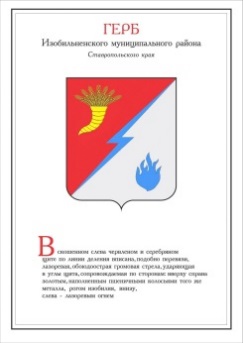 ДУМА ИЗОБИЛЬНЕНСКОГО городского округаСТАВРОПОЛЬСКОГО КРАЯПЕРВОГО СОЗЫВАРЕШЕНИЕ19 апреля 2019 года                   г. Изобильный                                      №265О внесении изменений в решение Думы Изобильненскогогородского округа Ставропольского края от 21 декабря 2018 года №210 «О бюджете Изобильненского городского округа Ставропольского края на 2019 год и плановый период 2020 и 2021 годов» В соответствии с Бюджетным кодексом Российской Федерации и Положением о бюджетном процессе в Изобильненском городском округе Ставропольского края, утвержденным решением Думы Изобильненского городского округа Ставропольского края от 27 октября 2017 года №34 Дума Изобильненского городского округа Ставропольского краяРЕШИЛА:1. Внести в решение Думы Изобильненского городского округа Ставропольского края от 21 декабря 2018 года №210 «О бюджете Изобильненского городского округа Ставропольского края на 2019 год и плановый период 2020 и 2021 годов» (с изменениями, внесенными решениями Думы Изобильненского городского округа Ставропольского края от 01 марта 2019 года №244, от 27 марта 2019 года №260) следующие изменения:1.1. в пункте 1.1. части 1 «Основные характеристики бюджета Изобильненского городского округа Ставропольского края»: 1.1.1. в подпункте 1 цифры «1 997 161 758,09» заменить цифрами «2 139 990 464,35»;1.1.2. в подпункте 2 цифры «2 089 168 488,63» заменить цифрами «2 232 598 681,50»;1.1.3. в подпункте 3 цифры «92 006 730,54» заменить цифрами «92 608 217,15»;1.2. в пункте 4.1. части 4 «Объем межбюджетных трансфертов, получаемых из других бюджетов бюджетной системы Российской Федерации» цифры «1 360 176 201,08» заменить цифрами «1 500 653 422,49»;1.3. в части 5 «Бюджетные ассигнования бюджета городского округа на 2019 год и плановый период 2020 и 2021 годов»: 1.3.1. в пункте 5.4. цифры «306 836 950,96» заменить цифрами «306 939 574,54»;1.3.2. в пункте 5.6. цифры «73 816 744,12» заменить цифрами «173 816 744,12»;1.4. в подпункте 3 пункта 6.1. части 6 «Особенности исполнения бюджета городского округа в 2019 году и плановом периоде 2020 и 2021 годов» цифры «1 940 000,00» заменить цифрами «647 872,83»;1.5. в части 8 «Долговая политика и муниципальный долг городского округа»:1.5.1. в пункте 8.1. цифры «56 267 263,04», «26 267 263,04», «45 390 607,98» заменить соответственно цифрами «56 868 749,65», «26 868 749,65», «45 992 094,59»;1.5.2. в пункте 8.2.:в подпункте 1 цифры «26 267 263,04» заменить цифрами «26 868 749,65»,в подпункте 2 цифры «22 601 954,07» заменить цифрами «23 203 440,68»,в подпункте 3 цифры «45 390 607,98» заменить цифрами «45 992 094,59»;1.5.3. в абзаце втором пункта 8.3. цифры «26 267 263,04» заменить цифрами «26 868 749,65».1.6. приложения 1, 6, 8, 10, 12, 14 изложить в редакции согласно приложению к настоящему решению.2. Настоящее решение вступает в силу со дня его официального опубликования (обнародования).Источники финансирования дефицита бюджета городского округаи погашения долговых обязательств Изобильненского городского округаСтавропольского края на 2019 год(рублей)Распределение доходов бюджета городского округа в соответствии с классификацией доходов бюджетов на 2019 год(рублей)Распределение бюджетных ассигнований по главным распорядителям средствбюджета городского округа, разделам, подразделам, целевым статьям (муниципальным программам и непрограммным направлениям деятельности) и группам видов расходов классификации расходов бюджетов в ведомственной структуре расходов бюджета городского округа на 2019 год										                  (рублей)Распределение бюджетных ассигнований по целевым статьям (муниципальным программам и непрограммным направлениям деятельности) и группам видов расходов классификации расходов бюджетов на 2019 год       (рублей)Распределение бюджетных ассигнований по разделам, подразделам классификации расходов бюджетов на 2019 год(рублей)ПРОГРАММАмуниципальных заимствований Изобильненского городского округа Ставропольского края на 2019 год и плановый период 2020 и 2021 годовМуниципальные заимствования Изобильненского городского округаСтавропольского края на 2019 год2. Муниципальные заимствования Изобильненского городского округа Ставропольского края на плановый период 2020 и 2021 годовПредседатель Думы Изобильненского городского округа Ставропольского края А.М. РоговГлава Изобильненского городского округа Ставропольского края                                          В.И. КозловПриложение к решению Думы Изобильненскогогородского округа Ставропольского края от 19 апреля 2019 года №265«Приложение 1к решению Думы Изобильненскогогородского округа Ставропольского края от 21 декабря 2018 года №210НаименованиеКод бюджетной классификации Российской ФедерацииСуммаВсего доходов бюджета Изобильненского городского округа Ставропольского края -2 139 990 464,35Всего расходов бюджета Изобильненского городского округа Ставропольского края -2 232 598 681,50Дефицит(-)/профицит (+) бюджета Изобильненского городского округа Ставропольского края--92 608 217,15Всего источников финансирования дефицита бюджета Изобильненского городского округа Ставропольского края-92 608 217,15Кредиты кредитных организаций в валюте Российской Федерации601 01020000 00 0000 00026 868 749,65Получение кредитов от кредитных организаций в валюте Российской Федерации601 01020000 00 0000 70026 868 749,65Получение кредитов от кредитных организаций бюджетами городских округов в валюте Российской Федерации601 01020000 04 0000 71026 868 749,65Бюджетные кредиты от других бюджетов бюджетной системы Российской Федерации601 01030000 00 0000 0000,00Бюджетные кредиты от других бюджетов бюджетной системы Российской Федерации в валюте Российской Федерации601 01030100 00 0000 0000,00Получение бюджетных кредитов от других бюджетов бюджетной системы Российской Федерации в валюте Российской Федерации601 01030100 00 0000 70030 000 000,00Получение кредитов от других бюджетов бюджетной системы Российской Федерации бюджетами городских округов в валюте Российской Федерации601 01030100 04 0000 71030 000 000,00Погашение бюджетных кредитов, полученных от других бюджетов бюджетной системы Российской Федерации в валюте Российской Федерации601 01030100 00 0000 800-30 000 000,00Погашение бюджетами городских округов кредитов от других бюджетов бюджетной системы Российской Федерации в валюте Российской Федерации601 01030100 04 0000 810-30 000 000,00Изменение остатков средств на счетах по учету средств бюджетов604 01050000 00 0000 00065 739 467,50Увеличение остатков средств бюджетов604 01050000 00 0000 500-2 196 859 214,00Увеличение прочих остатков средств бюджетов604 01050200 00 0000 500-2 196 859 214,00Увеличение прочих остатков денежных средств бюджетов604 01050201 00 0000 510-2 196 859 214,00Увеличение прочих остатков денежных средств бюджетов городских округов604 01050201 04 0000 510-2 196 859 214,00Уменьшение остатков средств бюджетов604 01050000 00 0000 6002 262 598 681,50Уменьшение прочих остатков средств бюджетов604 01050200 00 0000 6002 262 598 681,50Уменьшение прочих остатков денежных средств бюджетов604 01050201 00 0000 6102 262 598 681,50Уменьшение прочих остатков денежных средств бюджетов городских округов604 01050201 04 0000 6102 262 598 681,50Приложение 6к решению Думы Изобильненского городского округа Ставропольского края от 21 декабря 2018 года №210Код бюджетнойклассификацииРоссийской ФедерацииНаименование доходовСумма123000 1 00 00000 00 0000 000НАЛОГОВЫЕ И НЕНАЛОГОВЫЕ ДОХОДЫ625 915 028,70000 1 01 00000 00 0000 000НАЛОГИ НА ПРИБЫЛЬ, ДОХОДЫ387 205 454,55000 1 01 02000 01 0000110Налог на доходы физических лиц387 205 454,55182 1 01 02010 01 0000 110Налог на доходы физических лиц с доходов, источником которых является налоговый агент, за исключением доходов, в отношении которых исчисление и уплата налога осуществляются в соответствии со статьями 227, 227.1 и 228 Налогового кодекса Российской Федерации384 505 090,03182 1 01 02020 01 0000 110Налог на доходы физических лиц с доходов, полученных от осуществления деятельности физическими лицами, зарегистрированными в качестве индивидуальных предпринимателей, нотариусов, занимающихся частной практикой, адвокатов, учредивших адвокатские кабинеты и других лиц, занимающихся частной практикой в соответствии со статьей 227 Налогового кодекса Российской Федерации1 303 549,71182 1 01 02030 01 0000 110Налог на доходы физических лиц с доходов, полученных физическими лицами в соответствии со статьей 228 Налогового кодекса Российской Федерации1 396 814,81000 1 03 00000 00 0000 000НАЛОГИ НА ТОВАРЫ (РАБОТЫ, УСЛУГИ), РЕАЛИЗУЕМЫЕ НА ТЕРРИТОРИИ РОССИЙСКОЙ ФЕДЕРАЦИИ28 864 310,00000 1 03 02000 01 0000 110Акцизы по подакцизным товарам (продукции), производимым на территории Российской Федерации28 864 310,00100 1 03 02231 01 0000 110Доходы от уплаты акцизов на дизельное топливо, подлежащие распределению между бюджетами субъектов Российской Федерации и местными бюджетами с учетом установленных дифференцированных нормативов отчислений в местные бюджеты (по нормативам, установленным Федеральным законом о федеральном бюджете в целях формирования дорожных фондов субъектов Российской Федерации)10 466 953,90100 1 03 02241 01 0000 110Доходы от уплаты акцизов на моторные масла для дизельных и (или) карбюраторных (инжекторных) двигателей, подлежащие распределению между бюджетами субъектов Российской Федерации и местными бюджетами с учетом установленных дифференцированных нормативов отчислений в местные бюджеты (по нормативам, установленным Федеральным законом о федеральном бюджете в целях формирования дорожных фондов субъектов Российской Федерации)73 337,58100 1 03 02251 01 0000 110Доходы от уплаты акцизов на автомобильный бензин, подлежащие распределению между бюджетами субъектов Российской Федерации и местными бюджетами с учетом установленных дифференцированных нормативов отчислений в местные бюджеты (по нормативам, установленным Федеральным законом о федеральном бюджете в целях формирования дорожных фондов субъектов Российской Федерации)20 270 369,78100 1 03 02261 01 0000 110Доходы от уплаты акцизов на прямогонный бензин, подлежащие распределению между бюджетами субъектов Российской Федерации и местными бюджетами с учетом установленных дифференцированных нормативов отчислений в местные бюджеты (по нормативам, установленным Федеральным законом о федеральном бюджете в целях формирования дорожных фондов субъектов Российской Федерации)-1 946 351,26000 1 05 00000 00 0000 000НАЛОГИ НА СОВОКУПНЫЙ ДОХОД40 468 176,35000 1 05 02000 02 0000 110Единый налог на вмененный доход для отдельных видов деятельности24 300 000,00182 1 05 02010 02 0000 110Единый налог на вмененный доход для отдельных видов деятельности24 300 000,00000 1 05 03000 01 0000 110Единый сельскохозяйственный налог12 236 630,00182 1 05 03010 01 0000 110Единый сельскохозяйственный налог12 236 630,00000 1 05 04000 02 0000 110Налог, взимаемый в связи с применением патентной системы налогообложения3 931 546,35182 1 05 04010 02 0000 110Налог, взимаемый в связи с применением патентной системы налогообложения, зачисляемый в бюджеты городских округов3 931 546,35000 1 06 00000 00 0000 000НАЛОГИ НА ИМУЩЕСТВО113 663 700,00000 1 06 01000 00 0000 110Налог на имущество физических лиц22 940 490,00182 1 06 01020 04 0000 110Налог на имущество физических лиц, взимаемый по ставкам, применяемым к объектам налогообложения, расположенным в границах городских округов22 940 490,00000 1 06 06000 00 0000 110Земельный налог90 723 210,00000 1 06 06030 00 0000 110Земельный налог с организаций42 923 210,00182 1 06 06032 04 0000 110Земельный налог с организаций, обладающих земельным участком, расположенным в границах городских округов42 923 210,00000 1 06 06040 00 0000 110Земельный налог с физических лиц47 800 000,00182 1 06 06042 04 0000 110Земельный налог с физических лиц, обладающих земельным участком, расположенным в границах городских округов47 800 000,00000 1 08 00000 00 0000 000ГОСУДАРСТВЕННАЯ ПОШЛИНА9 500 000,00182 1 08 03010 01 0000 110Государственная пошлина по делам, рассматриваемым в судах общей юрисдикции, мировыми судьями (за исключением Верховного Суда Российской Федерации)9 500 000,00000 1 11 00000 00 0000 000ДОХОДЫ ОТ ИСПОЛЬЗОВАНИЯ ИМУЩЕСТВА, НАХОДЯЩЕГОСЯ В ГОСУДАРСТВЕННОЙ И МУНИЦИПАЛЬНОЙ СОБСТВЕННОСТИ18 194 537,05602 1 11 05012 04 0000 120Доходы, получаемые в виде арендной платы за земельные участки, государственная собственность на которые не разграничена и которые расположены в границах городских округов, а также средства от продажи права на заключение договоров аренды указанных земельных участков14 240 000,00602 1 11 05024 04 0000 120Доходы, получаемые в виде арендной платы, а также средства от продажи права на заключение договоров аренды за земли, находящиеся в собственности городских округов (за исключением земельных участков муниципальных бюджетных и автономных учреждений)2 968 790,00000 1 11 05034 04 0000 120Доходы от сдачи в аренду имущества, находящегося в оперативном управлении органов управления городских округов и созданных ими учреждений (за исключением имущества муниципальных бюджетных и автономных учреждений) 933 340,00602 1 11 05034 04 1800 120Доходы от сдачи в аренду имущества, находящегося в оперативном управлении органов управления городских округов и созданных ими учреждений (за исключением имущества муниципальных бюджетных и автономных учреждений) (прочие доходы от сдачи в аренду имущества, находящегося в оперативном управлении органов управления городских округов, в части доходов органов местного самоуправления)933 340,00602 1 11 05074 04 0000 120Доходы от сдачи в аренду имущества, составляющего казну городских округов (за исключением земельных участков)52 407,05000 1 12 00000 00 0000 000ПЛАТЕЖИ ПРИ ПОЛЬЗОВАНИИ ПРИРОДНЫМИ РЕСУРСАМИ1 537 580,00000 1 12 01000 01 0000 120Плата за негативное воздействие на окружающую среду1 537 580,00048 1 12 01010 01 0000 120Плата за выбросы загрязняющих веществ в атмосферный воздух стационарными объектами561 203,35048 1 12 01030 01 0000 120Плата за сбросы загрязняющих веществ в водные объекты709 033,50048 1 12 01041 01 0000 120Плата за размещение отходов производства 266 039,51048 1 12 01042 01 0000 120Плата за размещение твердых коммунальных отходов 1 303,64000 1 13 00000 00 0000 000ДОХОДЫ ОТ ОКАЗАНИЯ ПЛАТНЫХ УСЛУГ И КОМПЕНСАЦИИ ЗАТРАТ ГОСУДАРСТВА18 067 888,29000 1 13 01994 04 0000 130Прочие доходы от оказания платных услуг (работ) получателями средств бюджетов городских округов 17 895 178,99000 1 13 02064 04 0000 130Доходы, поступающие в порядке возмещения расходов, понесенных в связи с эксплуатацией имущества городских округов60 000,00000 1 13 02994 04 0000 130Прочие доходы от компенсации затрат бюджетов городских округов112 709,30000 1 14 00000 00 0000 000ДОХОДЫ ОТ ПРОДАЖИ МАТЕРИАЛЬНЫХ И НЕМАТЕРИАЛЬНЫХ АКТИВОВ705 578,04000 1 14 06000 00 0000 430Доходы от продажи земельных участков, находящихся в государственной и муниципальной собственности 705 578,04000 1 14 06010 00 0000 430Доходы от продажи земельных участков, государственная собственность на которые не разграничена705 578,04602 1 14 06012 04 0000 430Доходы от продажи земельных участков, государственная собственность на которые не разграничена и которые расположены в границах городских округов705 578,04000 1 16 00000 00 0000 000ШТРАФЫ, САНКЦИИ, ВОЗМЕЩЕНИЕ УЩЕРБА7 543 390,00182 1 16 03010 01 0000 140Денежные взыскания (штрафы) за нарушение законодательства о налогах и сборах, предусмотренные статьями 116, 119.1, 119.2, пунктами 1 и 2 статьи 120, статьями 125, 126, 126.1, 128, 129, 129.1, 129.4, 132, 133, 134, 135, 135.1, 135.2 Налогового кодекса  Российской Федерации263 852,22182 1 16 03030 01 0000 140Денежные взыскания (штрафы) за административные правонарушения в области налогов и сборов, предусмотренные Кодексом Российской Федерации об административных правонарушениях24 209,19182 1 16 06000 01 0000 140Денежные взыскания (штрафы) за нарушение законодательства о применении контрольно-кассовой техники при осуществлении наличных денежных расчетов и (или) расчетов с использованием платежных карт31 938,59000 1 16 08010 01 0000 140Денежные взыскания (штрафы) за административные правонарушения в области государственного регулирования производства и оборота этилового спирта, алкогольной, спиртосодержащей продукции848 589,52000 1 16 08020 01 0000 140Денежные взыскания (штрафы) за административные правонарушения в области государственного регулирования производства табачной продукции19 359,46000 1 16 21040 04 0000 140Денежные взыскания (штрафы) и иные суммы, взыскиваемые с лиц, виновных в совершении преступлений, и в возмещение ущерба имуществу, зачисляемые в бюджеты городских округов16 606,64000 1 16 25050 01 0000 140Денежные взыскания (штрафы) за нарушение законодательства в области охраны окружающей среды189 442,97321 1 16 25060 01 0000 140Денежные взыскания (штрафы) за нарушение земельного законодательства 180 000,00000 1 16 25084 04 0000 140Денежные взыскания (штрафы) за нарушение водного законодательства, установленное на водных объектах, находящихся в собственности городских округов16 132,88141 1 16 28000 01 0000 140Денежные взыскания (штрафы) за нарушение законодательства в области обеспечения санитарно-эпидемиологического благополучия человека и законодательства в сфере защиты прав потребителей2 055 549,96000 1 16 30030 01 0000 140Прочие денежные взыскания (штрафы) за правонарушения в области дорожного движения19 682,11000 1 16 32000 04 0000 140Денежные взыскания, налагаемые в возмещение ущерба, причиненного в результате незаконного или нецелевого использования бюджетных средств (в части бюджетов городских округов)87 183,38000 1 16 43000 01 0000 140Денежные взыскания (штрафы) за нарушение законодательства Российской Федерации об административных правонарушениях, предусмотренные статьей 20.25 Кодекса Российской Федерации об административных правонарушениях1 184 017,66000 1 16 90040 04 0000 140Прочие поступления от денежных взысканий (штрафов) и иных сумм в возмещение ущерба, зачисляемые в бюджеты городских округов2 606 825,42000 1 17 00000 00 0000 000ПРОЧИЕ НЕНАЛОГОВЫЕ ДОХОДЫ164 414,42601 1 17 05040 04 0000 180Прочие неналоговые доходы бюджетов городских округов71 815,07602 1 17 05040 04 0000 180Прочие неналоговые доходы бюджетов городских округов92 599,35000 2 00 00000 00 0000 000БЕЗВОЗМЕЗДНЫЕ ПОСТУПЛЕНИЯ1 514 075 435,65000 2 02 00000 00 0000 000БЕЗВОЗМЕЗДНЫЕ ПОСТУПЛЕНИЯ ОТ ДРУГИХ БЮДЖЕТОВ БЮДЖЕТНОЙ СИСТЕМЫ РОССИЙСКОЙ ФЕДЕРАЦИИ1 500 653 422,49000 2 02 10000 00 0000 150Дотации бюджетам бюджетной системы Российской Федерации 83 892 470,00604 2 02 15001 04 0000 150Дотации бюджетам городских округов на выравнивание бюджетной обеспеченности83 892 470,00000 2 02 20000 00 0000 150Субсидии бюджетам бюджетной системы Российской Федерации (межбюджетные субсидии)485 170 121,41000 2 02 20077 04 0000 150Субсидии бюджетам городских округов на софинансирование капитальных вложений в объекты муниципальной собственности42 552 500,00601 2 02 20077 04 0014 150Субсидии бюджетам городских округов на софинансирование капитальных вложений в объекты муниципальной собственности (строительство (реконструкция) объектов спорта)42 552 500,00601 2 02 20216 04 0000 150Субсидии бюджетам городских округов на осуществление дорожной деятельности в отношении автомобильных дорог общего пользования, а также капитального ремонта и ремонта дворовых территорий многоквартирных домов, проездов к дворовым территориям многоквартирных домов населенных пунктов100 000 000,00606 2 02 25097 04 0000 150Субсидии бюджетам городских округов на создание в общеобразовательных организациях, расположенных в сельской местности, условий для занятий физической культурой и спортом2 103 412,44607 2 02 25467 04 0000 150Субсидии бюджетам городских округов на обеспечение развития и укрепления материально-технической базы домов культуры в населенных пунктах с числом жителей до 50 тысяч человек2 130 000,00602 2 02 25511 04 0000 150Субсидии бюджетам городских округов на проведение комплексных кадастровых работ 987 500,00000 2 02 25519 04 0000 150Субсидии бюджетам городских округов на поддержку отрасли культуры 203 614,40607 2 02 25519 04 0000 150Субсидии бюджетам городских округов на поддержку отрасли культуры (комплектование книжных фондов библиотек)176 986,40607 2 02 25519 04 0000 150Субсидии бюджетам городских округов на поддержку отрасли культуры (подключение общедоступных библиотек Российской Федерации к сети "Интернет" и развитие системы библиотечного дела с учетом задачи расширения информационных технологий и оцифровки)26 628,00601 2 02 25555 04 0000 150Субсидии бюджетам городских округов на реализацию программ формирования современной городской среды11 884 203,60601 2 02 27567 04 0000 150Субсидии бюджетам городских округов на софинансирование капитальных вложений в объекты государственной (муниципальной) собственности в рамках обеспечения устойчивого развития сельских территорий1 852 085,71000 2 02 29999 04 0000 150Прочие субсидии бюджетам городских округов323 456 805,26604 2 02 29999 04 0008 150Прочие субсидии бюджетам городских округов (формирование районных фондов финансовой поддержки поселений и финансовое обеспечение осуществления органами местного самоуправления полномочий по решению вопросов местного значения)261 540 000,00604 2 02 29999 04 0018 150Прочие субсидии бюджетам городских округов (реализация проектов развития территорий муниципальных образований, основанных на местных инициативах)27 399 100,00606 2 02 29999 04 0173 150Прочие субсидии бюджетам городских округов (проведение работ по замене оконных блоков в муниципальных образовательных организациях)11 274 958,45601 2 02 29999 04 1160 150Прочие субсидии бюджетам городских округов (создание условий для обеспечения безопасности граждан в местах массового пребывания людей на территории муниципальных образований)770 000,00606 2 02 29999 04 1161 150Прочие субсидии бюджетам городских округов (проведение работ по капитальному ремонту кровель в муниципальных общеобразовательных организациях)5 454 783,81601 2 02 29999 04 1170 150 Прочие субсидии бюджетам городских округов (обеспечение жильем молодых семей)4 019 358,42601 2 02 29999 04 1204 150Прочие субсидии бюджетам городских округов (проведение информационно-пропагандистских мероприятий, направленных на профилактику идеологии терроризма)100 000,00601 2 02 29999 04 1205 150 Прочие субсидии бюджетам городских округов (ремонт помещений, предоставляемых в 2019 году для работы сотрудников, замещающих должности участкового уполномоченного полиции, на обслуживаемом административном участке)300 000,00606 2 02 29999 04 1207 150    Прочие субсидии бюджетам городских округов (благоустройство территорий муниципальных общеобразовательных организаций)11 189 690,10606 2 02 29999 04 1213 150Прочие субсидии бюджетам городских округов (обеспечение деятельности центров образования цифрового и гуманитарного профилей)1 408 914,48000 2 02 30000 00 0000 150Субвенции бюджетам бюджетной системы Российской Федерации 930 366 986,54000 2 02 30024 04 0000 150Субвенции бюджетам городских округов на выполнение передаваемых полномочий субъектов Российской Федерации516 298 899,57601 2 02 30024 04 0036 150Субвенции бюджетам городских округов на выполнение передаваемых полномочий субъектов Российской Федерации (администрирование переданных отдельных государственных полномочий в области сельского хозяйства)1 860 253,70601 2 02 30024 04 0045 150Субвенции бюджетам городских округов на выполнение передаваемых полномочий субъектов Российской Федерации (реализация Закона Ставропольского края «О наделении органов местного самоуправления муниципальных образований в Ставропольском крае отдельными государственными полномочиями Ставропольского края по формированию, содержанию и использованию Архивного фонда Ставропольского края»)716 210,00601 2 02 30024 04 0047 150Субвенции бюджетам городских округов на выполнение передаваемых полномочий субъектов Российской Федерации (создание и организация деятельности комиссий по делам несовершеннолетних и защите их прав)52 980,00601 2 02 30024 04 0032 150Субвенции бюджетам городских округов на выполнение передаваемых полномочий субъектов Российской Федерации (организация и проведение мероприятий по борьбе с иксодовыми клещами-переносчиками Крымской геморрагической лихорадки в природных биотопах)112 892,68601 2 02 30024 04 0026 150Субвенции бюджетам городских округов на выполнение передаваемых полномочий субъектов Российской Федерации (организация и осуществление деятельности по опеке и попечительству в области здравоохранения)1 015 530,00606 2 02 30024 04 0028 150Субвенции бюджетам городских округов на выполнение передаваемых полномочий субъектов Российской Федерации (организация и осуществление деятельности по опеке и попечительству в области образования)2 173 811,00609 2 02 30024 04 1122 150Субвенции бюджетам городских округов на выполнение передаваемых полномочий субъектов Российской Федерации (выплата ежегодной денежной компенсации многодетным семьям на каждого из детей не старше 18 лет, обучающихся в общеобразовательных организациях, на приобретение комплекта школьной одежды, спортивной одежды и обуви и школьных письменных принадлежностей)1 816 650,00609 2 02 30024 04 0042 150Субвенции бюджетам городских округов на выполнение передаваемых полномочий субъектов Российской Федерации (выплата ежегодного социального пособия на проезд студентам)144 630,00609 2 02 30024 04 0041 150Субвенции бюджетам городских округов на выполнение передаваемых полномочий субъектов Российской Федерации (выплата ежемесячной денежной компенсации на каждого ребенка в возрасте до 18 лет многодетным семьям)17 320 840,00609 2 02 30024 04 0040 150Субвенции бюджетам городских округов на выполнение передаваемых полномочий субъектов Российской Федерации (предоставление государственной социальной помощи малоимущим семьям, малоимущим одиноко проживающим гражданам)2 161 340,00609 2 02 30024 04 0147 150Субвенции бюджетам городских округов на выполнение передаваемых полномочий субъектов Российской Федерации (осуществление отдельных государственных полномочий в области труда и социальной защиты отдельных категорий граждан)28 158 670,00609 2 02 30024 04 0066 150Субвенции бюджетам городских округов на выполнение передаваемых полномочий субъектов Российской Федерации (выплата пособия на ребенка) 38 232 690,00606 2 02 30024 04 0090 150Субвенции бюджетам городских округов на выполнение передаваемых полномочий субъектов Российской Федерации (предоставление мер социальной поддержки по оплате жилых помещений, отопления и освещения педагогическим работникам муниципальных образовательных организаций, проживающим и работающим в сельских населенных пунктах, рабочих поселках (поселках городского типа))20 038 768,33607 2 02 30024 04 0090 150Субвенции бюджетам городских округов на выполнение передаваемых полномочий субъектов Российской Федерации (предоставление мер социальной поддержки по оплате жилых помещений, отопления и освещения педагогическим работникам муниципальных образовательных организаций, проживающим и работающим в сельских населенных пунктах, рабочих поселках (поселках городского типа))686 991,67601 2 02 30024 04 0181 150Субвенции бюджетам городских округов на выполнение передаваемых полномочий субъектов Российской Федерации (реализация Закона Ставропольского края «О наделении органов местного самоуправления муниципальных районов и городских округов в Ставропольском крае отдельными государственными полномочиями Ставропольского края по созданию административных комиссий»)3 000,00606 2 02 30024 04 1107 150Субвенции бюджетам городских округов на выполнение передаваемых полномочий субъектов Российской Федерации (обеспечение государственных гарантий реализации прав на получение общедоступного и бесплатного дошкольного образования в муниципальных дошкольных и общеобразовательных организациях и на финансовое обеспечение получения дошкольного образования в частных дошкольных и частных общеобразовательных организациях)127 552 475,26606 2 02 30024 04 1108 150Субвенции бюджетам городских округов на выполнение передаваемых полномочий субъектов Российской Федерации (обеспечение государственных гарантий реализации прав на получение общедоступного и бесплатного начального общего, основного общего, среднего общего образования в муниципальных общеобразовательных организациях, а также обеспечение дополнительного образования детей в муниципальных общеобразовательных организациях и на финансовое обеспечение получения начального общего, основного общего, среднего общего образования в частных общеобразовательных организациях)267 519 091,00601 2 02 30024 04 1110 150Субвенции бюджетам городских округов на выполнение передаваемых полномочий субъектов Российской Федерации (организация проведения мероприятий по отлову и содержанию безнадзорных животных)1 763 075,93609 2 02 30024 04 1209 150Субвенции бюджетам городских округов на выполнение передаваемых полномочий субъектов Российской Федерации (выплата денежной компенсации семьям, в которых в период с 1 января 2011 года по 31 декабря 2015 года родился третий или последующий ребенок)4 969 000,00606 2 02 30029 04 0000 150Субвенции бюджетам городских округов на компенсацию части платы, взимаемой с родителей (законных представителей) за присмотр и уход за детьми, посещающими образовательные организации, реализующие образовательные программы дошкольного образования 10 202 090,00609 2 02 35084 04 0000 150Субвенции бюджетам городских округов на осуществление ежемесячной денежной выплаты, назначаемой в случае рождения третьего ребенка или последующих детей до достижения ребенком возраста трех лет42 926 310,00601 2 02 35120 04 0000 150Субвенции бюджетам городских округов на осуществление полномочий по составлению (изменению) списков кандидатов в присяжные заседатели федеральных судов общей юрисдикции в Российской Федерации31 540,00609 2 02 35220 04 0000 150Субвенции бюджетам городских округов на осуществление переданного полномочия Российской Федерации по осуществлению ежегодной денежной выплаты лицам, награжденным нагрудным знаком «Почетный донор России»3 123 100,00609 2 02 35250 04 0000 150Субвенции бюджетам городских округов на оплату жилищно-коммунальных услуг отдельным категориям граждан87 037 800,00609 2 02 35280 04 0000 150Субвенции бюджетам городских округов на выплату инвалидам компенсаций страховых премий по договорам обязательного страхования гражданской ответственности владельцев транспортных средств4 400,00609 2 02 35380 04 0000 150Субвенции бюджетам городских округов на выплату государственных пособий лицам, не подлежащим обязательному социальному страхованию на случай временной нетрудоспособности и в связи с материнством, и лицам, уволенным в связи с ликвидацией организаций (прекращением деятельности, полномочий физическими лицами)58 777 200,00609 2 02 35462 04 0000 150Субвенции бюджетам городских округов на компенсацию отдельным категориям граждан оплаты взноса на капитальный ремонт общего имущества в многоквартирном доме937 520,00000 2 02 35543 04 0000 150Субвенции бюджетам городских округов на содействие достижению целевых показателей региональных программ развития агропромышленного комплекса55 506,97601 2 02 35543 04 0000 150Субвенции бюджетам городских округов на содействие достижению целевых показателей региональных программ развития агропромышленного комплекса (возмещение части затрат по наращиванию маточного поголовья овец и коз)46 858,01601 2 02 35543 04 0000 150Субвенции бюджетам городских округов на содействие достижению целевых показателей региональных программ развития агропромышленного комплекса (возмещение части процентной ставки по долгосрочным, среднесрочным и краткосрочным кредитам, взятым малыми формами хозяйствования)8 648,96000 2 02 39998 04 0000 150Единая субвенция бюджетам городских округов 210 972 620,00609 2 02 39998 04 1157 150Единая субвенция бюджетам городских округов (осуществление отдельных государственных полномочий по социальной защите отдельных категорий граждан)192 514 450,00606 2 02 39998 04 1158 150Единая субвенция бюджетам городских округов (осуществление отдельных государственных полномочий по социальной поддержке семьи и детей)18 458 170,00000 2 02 40000 00 0000 150Иные межбюджетные трансферты1 223 844,54000 2 02 49999 04 0000 150Прочие межбюджетные трансферты, передаваемые бюджетам городских округов1 223 844,54609 2 02 49999 04 0063 150Прочие межбюджетные трансферты, передаваемые бюджетам городских округов (выплата социального пособия на погребение)193 844,54601 2 02 49999 04 0064 150Прочие межбюджетные трансферты, передаваемые бюджетам городских округов (обеспечение деятельности депутатов Думы Ставропольского края и их помощников в избирательном округе)1 030 000,00000 2 07 00000 00 0000 000ПРОЧИЕ БЕЗВОЗМЕЗДНЫЕ ПОСТУПЛЕНИЯ 20 577 313,00000 2 07 04000 04 0000 150Прочие безвозмездные поступления в бюджеты городских округов20 577 313,00000 2 07 04010 04 0000 150Безвозмездные поступления от физических и юридических лиц на финансовое обеспечение дорожной деятельности, в том числе добровольных пожертвований, в отношении автомобильных дорог общего пользования местного значения городских округов1 061 528,00000 2 07 04020 04 0000 150Поступления от денежных пожертвований, предоставляемых физическими лицами получателям средств бюджетов городских округов1 237 881,00000 2 07 04050 04 0000 150Прочие безвозмездные поступления в бюджеты городских округов18 277 904,00000 2 19 00000 00 0000 000ВОЗВРАТ ОСТАТКОВ СУБСИДИЙ, СУБВЕНЦИЙ И ИНЫХ МЕЖБЮДЖЕТНЫХ ТРАНСФЕРТОВ, ИМЕЮЩИХ ЦЕЛЕВОЕ НАЗНАЧЕНИЕ, ПРОШЛЫХ ЛЕТ -7 155 299,84609 2 19 35250 04 0000 150Возврат остатков субвенций на оплату жилищно-коммунальных услуг отдельным категориям граждан из бюджетов городских округов-39 750,18609 2 19 35380 04 0000 150Возврат остатков субвенций на выплату государственных пособий лицам, не подлежащим обязательному социальному страхованию на случай временной нетрудоспособности и в связи с материнством, и лицам, уволенным в связи с ликвидацией организаций (прекращением деятельности, полномочий физическими лицами), в соответствии с Федеральным законом от 19 мая 1995 года № 81-ФЗ «О государственных пособиях гражданам, имеющим детей» из бюджетов городских округов-152 952,07609 2 19 35462 04 0000 150Возврат остатков субвенций на компенсацию отдельным категориям граждан оплаты взноса на капитальный ремонт общего имущества в многоквартирном доме из бюджетов городских округов-1 314,81000 2 19 60010 04 0000 150Возврат прочих остатков субсидий, субвенций и иных межбюджетных трансфертов, имеющих целевое назначение, прошлых лет из бюджетов городских округов-6 961 282,78000 8 50 00000 00 0000 000ВСЕГО  ДОХОДОВ                                                             2 139 990 464,35ВСЕГО  ДОХОДОВ                                                             2 139 990 464,35Приложение 8к решению Думы Изобильненского городского округа Ставропольского краяот 21 декабря 2018 года №210НаименованиеВед.РзПрЦСРЦСРЦСРЦСРВРСумма1234555567Дума Изобильненского городского округа Ставропольского края60010 030 065,52Общегосударственные вопросы600019 954 628,52Функционирование законодательных (представительных) органов государственной власти и представительных органов муниципальных образований60001039 288 251,85Непрограммные расходы на обеспечение деятельности органов местного самоуправления6000103509 288 251,85Центральный аппарат60001035046 168 646,46Расходы на обеспечение функций органов местного самоуправления600010350400100101 151 849,33Расходы на выплаты персоналу в целях обеспечения выполнения функций государственными (муниципальными) органами, казенными учреждениями, органами управления государственными внебюджетными фондами60001035040010010100152 350,28Закупка товаров, работ и услуг для обеспечения государственных (муниципальных) нужд60001035040010010200997 255,05Иные бюджетные ассигнования600010350400100108002 244,00Расходы на выплаты по оплате труда работников органов местного самоуправления600010350400100204 959 077,13Расходы на выплаты персоналу в целях обеспечения выполнения функций государственными (муниципальными) органами, казенными учреждениями, органами управления государственными внебюджетными фондами600010350400100201004 959 077,13Медицинский осмотр работников6000103504002566057 720,00Закупка товаров, работ и услуг для обеспечения государственных (муниципальных) нужд6000103504002566020057 720,00Контрольно-счетный орган60001035083 119 605,39Расходы на обеспечение функций органов местного самоуправления60001035080010010403 542,25Расходы на выплаты персоналу в целях обеспечения выполнения функций государственными (муниципальными) органами, казенными учреждениями, органами управления государственными внебюджетными фондами6000103508001001010092 910,17Закупка товаров, работ и услуг для обеспечения государственных (муниципальных) нужд60001035080010010200310 632,08Расходы на выплаты по оплате труда работников органов местного самоуправления600010350800100202 716 063,14Расходы на выплаты персоналу в целях обеспечения выполнения функций государственными (муниципальными) органами, казенными учреждениями, органами управления государственными внебюджетными фондами600010350800100201002 716 063,14Другие общегосударственные вопросы6000113666 376,67Муниципальная программа Изобильненского городского округа Ставропольского края "Развитие муниципальной службы"600011312188 260,00Подпрограмма "Открытость муниципальной власти через средства массовой информации "6000113121188 260,00Основное мероприятие: "Расходы городского округа, направленные на открытость муниципальной власти через средства массовой информации"600011312101188 260,00Расходы муниципальных образований, направленные на открытость муниципальной власти через средства массовой информации60001131210125060188 260,00Закупка товаров, работ и услуг для обеспечения государственных (муниципальных) нужд60001131210125060200188 260,00Непрограммные расходы на руководство и управление в сфере установленных функций600011353478 116,67Непрограммные мероприятия600011353100478 116,67Расходы, связанные с общегосударственным управлением60001135310010040470 000,00Расходы на выплаты персоналу в целях обеспечения выполнения функций государственными (муниципальными) органами, казенными учреждениями, органами управления государственными внебюджетными фондами60001135310010040100470 000,00Обеспечение гарантий муниципальных служащих органов местного самоуправления в соответствии с законодательством Ставропольского края, решениями органов местного самоуправления600011353100100508 116,67Расходы на выплаты персоналу в целях обеспечения выполнения функций государственными (муниципальными) органами, казенными учреждениями, органами управления государственными внебюджетными фондами600011353100100501008 116,67Образование6000775 437,00Профессиональная подготовка, переподготовка и повышение квалификации600070575 437,00Муниципальная программа Изобильненского городского округа Ставропольского края "Развитие муниципальной службы"60007051275 437,00Подпрограмма "Развитие муниципальной службы и противодействие коррупции"600070512275 437,00Основное мероприятие: "Мероприятия, направленные на развитие муниципальной службы"60007051220175 437,00Мероприятия, направленные на развитие муниципальной службы6000705122012546075 437,00Закупка товаров, работ и услуг для обеспечения государственных (муниципальных) нужд6000705122012546020075 437,00Администрация Изобильненского городского округа Ставропольского края601402 938 993,41Общегосударственные вопросы60101125 650 280,06Функционирование высшего должностного лица субъекта Российской Федерации и муниципального образования60101021 465 857,36Непрограммные расходы на обеспечение деятельности органов местного самоуправления6010102501 465 857,36Глава муниципального образования6010102503001 465 857,36Расходы на обеспечение функций органов местного самоуправления6010102503001001041 550,08Расходы на выплаты персоналу в целях обеспечения выполнения функций государственными (муниципальными) органами, казенными учреждениями, органами управления государственными внебюджетными фондами6010102503001001010041 550,08Расходы на выплаты по оплате труда работников органов местного самоуправления601010250300100201 424 307,28Расходы на выплаты персоналу в целях обеспечения выполнения функций государственными (муниципальными) органами, казенными учреждениями, органами управления государственными внебюджетными фондами601010250300100201001 424 307,28Функционирование Правительства Российской Федерации, высших исполнительных органов государственной власти субъектов Российской Федерации, местных администраций601010470 228 386,86Муниципальная программа Изобильненского городского округа Ставропольского края "Развитие сельского хозяйства"6010104031 860 253,70Подпрограмма "Обеспечение реализации муниципальной программы Изобильненского городского округа Ставропольского края "Развитие сельского хозяйства" и общепрограммные мероприятия"60101040341 860 253,70Основное мероприятие: "Обеспечение реализации Программы"6010104034011 860 253,70Осуществление управленческих функций по реализации отдельных государственных полномочий в области сельского хозяйства601010403401765301 860 253,70Расходы на выплаты персоналу в целях обеспечения выполнения функций государственными (муниципальными) органами, казенными учреждениями, органами управления государственными внебюджетными фондами601010403401765301001 551 957,37Закупка товаров, работ и услуг для обеспечения государственных (муниципальных) нужд60101040340176530200308 296,33Муниципальная программа Изобильненского городского округа Ставропольского края "Молодежная политика"60101040552 980,00Подпрограмма "Обеспечение реализации муниципальной программы Изобильненского городского округа Ставропольского края "Молодежная политика" и общепрограммные мероприятия"601010405252 980,00Основное мероприятие: "Обеспечение деятельности комиссии по делам несовершеннолетних и защите их прав"60101040520152 980,00Создание и организация деятельности комиссий по делам несовершеннолетних и защите их прав6010104052017636052 980,00Закупка товаров, работ и услуг для обеспечения государственных (муниципальных) нужд6010104052017636020052 980,00Муниципальная программа Изобильненского городского округа Ставропольского края "Безопасный городской округ"601010408175 201,00Подпрограмма "Обеспечение пожарной безопасности, защита населения и территории от чрезвычайных ситуаций"6010104081175 201,00Основное мероприятие: "Организация технических мероприятий по обеспечению пожарной безопасности и создание безопасных условий функционирования органов исполнительной власти и их подведомственных учреждениях"601010408102175 201,00Мероприятия по повышению уровня пожарной безопасности60101040810220980115 201,00Закупка товаров, работ и услуг для обеспечения государственных (муниципальных) нужд60101040810220980200115 201,00Установка и техническое обслуживание кнопок экстренного вызова полиции6010104081022152036 000,00Закупка товаров, работ и услуг для обеспечения государственных (муниципальных) нужд6010104081022152020036 000,00Установка и обслуживание охранно-пожарной сигнализации6010104081022568024 000,00Закупка товаров, работ и услуг для обеспечения государственных (муниципальных) нужд6010104081022568020024 000,00Непрограммные расходы на обеспечение деятельности органов местного самоуправления60101045068 139 952,16Центральный аппарат601010450465 072 580,91Расходы на обеспечение функций органов местного самоуправления6010104504001001014 936 631,39Расходы на выплаты персоналу в целях обеспечения выполнения функций государственными (муниципальными) органами, казенными учреждениями, органами управления государственными внебюджетными фондами601010450400100101001 552 587,81Закупка товаров, работ и услуг для обеспечения государственных (муниципальных) нужд6010104504001001020011 980 601,99Иные бюджетные ассигнования601010450400100108001 403 441,59Расходы на выплаты по оплате труда работников органов местного самоуправления6010104504001002048 811 579,52Расходы на выплаты персоналу в целях обеспечения выполнения функций государственными (муниципальными) органами, казенными учреждениями, органами управления государственными внебюджетными фондами6010104504001002010048 811 579,52Медицинский осмотр работников60101045040025660308 840,00Закупка товаров, работ и услуг для обеспечения государственных (муниципальных) нужд60101045040025660200308 840,00Организация и осуществление деятельности по опеке и попечительству в области здравоохранения601010450400761001 015 530,00Расходы на выплаты персоналу в целях обеспечения выполнения функций государственными (муниципальными) органами, казенными учреждениями, органами управления государственными внебюджетными фондами60101045040076100100867 974,36Закупка товаров, работ и услуг для обеспечения государственных (муниципальных) нужд60101045040076100200147 555,64Содержание и использование архивного фонда60101045063 067 371,25Расходы на обеспечение функций органов местного самоуправления60101045060010010302 140,60Расходы на выплаты персоналу в целях обеспечения выполнения функций государственными (муниципальными) органами, казенными учреждениями, органами управления государственными внебюджетными фондами6010104506001001010066 480,12Закупка товаров, работ и услуг для обеспечения государственных (муниципальных) нужд60101045060010010200235 660,48Расходы на выплаты по оплате труда работников органов местного самоуправления601010450600100202 049 020,65Расходы на выплаты персоналу в целях обеспечения выполнения функций государственными (муниципальными) органами, казенными учреждениями, органами управления государственными внебюджетными фондами601010450600100201002 049 020,65Формирование, содержание и использование Архивного фонда Ставропольского края60101045060076630716 210,00Расходы на выплаты персоналу в целях обеспечения выполнения функций государственными (муниципальными) органами, казенными учреждениями, органами управления государственными внебюджетными фондами60101045060076630100566 621,84Закупка товаров, работ и услуг для обеспечения государственных (муниципальных) нужд60101045060076630200149 588,16Судебная система601010531 540,00Непрограммные расходы на руководство и управление в сфере установленных функций60101055331 540,00Составление (изменение) списков кандидатов в присяжные заседатели федеральных судов общей юрисдикции в Российской Федерации601010553331 540,00Осуществление полномочий по составлению (изменению) списков кандидатов в присяжные заседатели федеральных судов общей юрисдикции в Российской Федерации6010105533005120031 540,00Закупка товаров, работ и услуг для обеспечения государственных (муниципальных) нужд6010105533005120020031 540,00Другие общегосударственные вопросы601011353 924 495,84Муниципальная программа Изобильненского городского округа Ставропольского края "Безопасный городской округ"60101130820 400,00Подпрограмма "Обеспечение пожарной безопасности, защита населения и территории от чрезвычайных ситуаций"601011308120 400,00Основное мероприятие: "Организация технических мероприятий по обеспечению пожарной безопасности и создание безопасных условий функционирования органов исполнительной власти и их подведомственных учреждениях"60101130810220 400,00Установка и обслуживание охранно-пожарной сигнализации6010113081022568020 400,00Закупка товаров, работ и услуг для обеспечения государственных (муниципальных) нужд6010113081022568020020 400,00Муниципальная программа Изобильненского городского округа Ставропольского края "Развитие экономики"60101131118 702 221,44Подпрограмма "Снижение административных барьеров, оптимизация и повышение качества предоставления муниципальных услуг, в том числе на базе многофункционального центра предоставления государственных и муниципальных услуг"601011311118 702 221,44Основное мероприятие: "Повышение доступности государственных и муниципальных услуг, предоставляемых по принципу "одного окна"60101131110118 702 221,44Расходы на обеспечение деятельности (оказание услуг) муниципальных учреждений6010113111011101018 694 286,44Расходы на выплаты персоналу в целях обеспечения выполнения функций государственными (муниципальными) органами, казенными учреждениями, органами управления государственными внебюджетными фондами6010113111011101010016 925 034,38Закупка товаров, работ и услуг для обеспечения государственных (муниципальных) нужд601011311101110102001 742 457,05Иные бюджетные ассигнования6010113111011101080026 795,01Медицинский осмотр работников601011311101256607 935,00Закупка товаров, работ и услуг для обеспечения государственных (муниципальных) нужд601011311101256602007 935,00Муниципальная программа Изобильненского городского округа Ставропольского края "Развитие муниципальной службы"6010113121 284 200,00Подпрограмма "Открытость муниципальной власти через средства массовой информации"6010113121953 200,00Основное мероприятие: "Расходы городского округа, направленные на открытость муниципальной власти через средства массовой информации"601011312101953 200,00Расходы муниципальных образований, направленные на открытость муниципальной власти через средства массовой информации60101131210125060953 200,00Закупка товаров, работ и услуг для обеспечения государственных (муниципальных) нужд60101131210125060200953 200,00Подпрограмма "Развитие муниципальной службы и противодействие коррупции"6010113122331 000,00Основное мероприятие: "Мероприятия, направленные на развитие муниципальной службы"601011312201307 800,00Мероприятия, направленные на развитие муниципальной службы60101131220125460307 800,00Закупка товаров, работ и услуг для обеспечения государственных (муниципальных) нужд60101131220125460200307 800,00Основное мероприятие: "Мероприятия, направленные на противодействие коррупции"60101131220223 200,00Мероприятия, направленные на противодействие коррупции6010113122022503023 200,00Закупка товаров, работ и услуг для обеспечения государственных (муниципальных) нужд6010113122022503020023 200,00Муниципальная программа Изобильненского городского округа Ставропольского края "Профилактика правонарушений, терроризма, межнациональные отношения и поддержка казачества"601011313421 052,63Подпрограмма "Профилактика терроризма и его идеологии"6010113133105 263,16Основное мероприятие: "Информирование населения по вопросам противодействия распространению идеологии терроризма"601011313301105 263,16Проведение информационно-пропагандистских мероприятий, направленных на профилактику идеологии терроризма, за счет средств краевого бюджета60101131330177730100 000,00Закупка товаров, работ и услуг для обеспечения государственных (муниципальных) нужд60101131330177730200100 000,00Проведение информационно-пропагандистских мероприятий, направленных на профилактику идеологии терроризма, за счет средств местного бюджета601011313301S77305 263,16Закупка товаров, работ и услуг для обеспечения государственных (муниципальных) нужд601011313301S77302005 263,16Подпрограмма: «Профилактика правонарушений"6010113134315 789,47Основное мероприятие: "Совершенствование системы предупреждения правонарушений"601011313401315 789,47Ремонт помещений, предоставляемых в 2019 году для работы сотрудников, замещающих должности участкового уполномоченного полиции, на обслуживаемом административном участке, за счет средств краевого бюджета60101131340177700300 000,00Закупка товаров, работ и услуг для обеспечения государственных (муниципальных) нужд60101131340177700200300 000,00Ремонт помещений, предоставляемых в 2019 году для работы сотрудников, замещающих должности участкового уполномоченного полиции, на обслуживаемом административном участке, за счет средств местного бюджета601011313401S770015 789,47Закупка товаров, работ и услуг для обеспечения государственных (муниципальных) нужд601011313401S770020015 789,47Непрограммные расходы на обеспечение деятельности органов местного самоуправления6010113501 033 000,00Центральный аппарат60101135043 000,00Осуществление отдельных государственных полномочий Ставропольского края по созданию административных комиссий601011350400769303 000,00Закупка товаров, работ и услуг для обеспечения государственных (муниципальных) нужд601011350400769302003 000,00Обеспечение деятельности депутатов Думы Ставропольского края и их помощников в избирательном округе60101135071 030 000,00Обеспечение деятельности депутатов Думы Ставропольского края и их помощников в избирательном округе601011350700766101 030 000,00Расходы на выплаты персоналу в целях обеспечения выполнения функций государственными (муниципальными) органами, казенными учреждениями, органами управления государственными внебюджетными фондами60101135070076610100941 862,00Закупка товаров, работ и услуг для обеспечения государственных (муниципальных) нужд6010113507007661020088 138,00Непрограммные расходы на руководство и управление в сфере установленных функций60101135332 463 621,77Непрограммные мероприятия60101135310032 463 621,77Расходы, связанные с общегосударственным управлением6010113531001004075 750,00Закупка товаров, работ и услуг для обеспечения государственных (муниципальных) нужд6010113531001004020075 750,00Расходы на обеспечение деятельности (оказание услуг) муниципальных учреждений6010113531001101032 266 841,77Расходы на выплаты персоналу в целях обеспечения выполнения функций государственными (муниципальными) органами, казенными учреждениями, органами управления государственными внебюджетными фондами6010113531001101010024 646 423,41Закупка товаров, работ и услуг для обеспечения государственных (муниципальных) нужд601011353100110102007 403 005,21Иные бюджетные ассигнования60101135310011010800217 413,15Медицинский осмотр работников60101135310025660121 030,00Закупка товаров, работ и услуг для обеспечения государственных (муниципальных) нужд60101135310025660200121 030,00Национальная безопасность и правоохранительная деятельность6010311 698 283,06Защита населения и территории от чрезвычайных ситуаций природного и техногенного характера, гражданская оборона601030910 826 846,22Муниципальная программа Изобильненского городского округа Ставропольского края "Безопасный городской округ"60103090810 826 846,22Подпрограмма "Обеспечение пожарной безопасности, защита населения и территории от чрезвычайных ситуаций"601030908110 826 846,22Основное мероприятие: "Обеспечение пожарной безопасности, защита населения и территории от чрезвычайных ситуаций"60103090810110 826 846,22Расходы на обеспечение деятельности (оказание услуг) муниципальных учреждений6010309081011101010 094 279,36Расходы на выплаты персоналу в целях обеспечения выполнения функций государственными (муниципальными) органами, казенными учреждениями, органами управления государственными внебюджетными фондами601030908101110101008 400 485,57Закупка товаров, работ и услуг для обеспечения государственных (муниципальных) нужд601030908101110102001 562 779,17Иные бюджетные ассигнования60103090810111010800131 014,62Подготовка населения и организаций к действиям в чрезвычайной ситуации в мирное и военное время60103090810120270333 600,00Закупка товаров, работ и услуг для обеспечения государственных (муниципальных) нужд60103090810120270200333 600,00Опиловка деревьев60103090810125450340 266,86Закупка товаров, работ и услуг для обеспечения государственных (муниципальных) нужд60103090810125450200340 266,86Медицинский осмотр работников6010309081012566058 700,00Закупка товаров, работ и услуг для обеспечения государственных (муниципальных) нужд6010309081012566020058 700,00Другие вопросы в области национальной безопасности и правоохранительной деятельности6010314871 436,84Муниципальная программа Изобильненского городского округа Ставропольского края "Безопасный городской округ"601031408400 000,00Подпрограмма "Обеспечение пожарной безопасности, защита населения и территории от чрезвычайных ситуаций"6010314081400 000,00Основное мероприятие: «Организация технических мероприятий по обеспечению пожарной безопасности и создание безопасных условий функционирования органов исполнительной власти и их подведомственных учреждениях"601031408102400 000,00Установка и монтаж систем видеонаблюдения60103140810225720400 000,00Закупка товаров, работ и услуг для обеспечения государственных (муниципальных) нужд60103140810225720200400 000,00Муниципальная программа Изобильненского городского округа Ставропольского края "Профилактика правонарушений, терроризма, межнациональные отношения и поддержка казачества"601031413471 436,84Подпрограмма "Профилактика терроризма и его идеологии"601031413319 736,84Основное мероприятие: "Информирование населения по вопросам противодействия распространению идеологии терроризма"60103141330119 736,84Мероприятия по профилактике правонарушений и антиобщественных действий6010314133012508019 736,84Закупка товаров, работ и услуг для обеспечения государственных (муниципальных) нужд6010314133012508020019 736,84Подпрограмма: «Профилактика правонарушений"6010314134451 700,00Основное мероприятие: "Организация привлечения народных дружин и общественных объединений правоохранительной направленности к деятельности по предупреждению правонарушений"601031413402451 700,00Мероприятия по профилактике правонарушений и антиобщественных действий60103141340225080451 700,00Закупка товаров, работ и услуг для обеспечения государственных (муниципальных) нужд60103141340225080200151 700,00Социальное обеспечение и иные выплаты населению60103141340225080300300 000,00Национальная экономика60104177 099 129,70Сельское хозяйство и рыболовство60104052 281 475,58Муниципальная программа Изобильненского городского округа Ставропольского края "Развитие сельского хозяйства"601040503518 399,65Подпрограмма "Развитие растениеводства"6010405031112 892,68Основное мероприятие: "Поддержка развития растениеводства"601040503101112 892,68Организация и проведение мероприятий по борьбе с иксодовыми клещами-переносчиками Крымской геморрагической лихорадки в природных биотопах60104050310176540112 892,68Закупка товаров, работ и услуг для обеспечения государственных (муниципальных) нужд60104050310176540200112 892,68Подпрограмма "Развитие животноводства"601040503246 858,01Основное мероприятие: "Развитие племенного животноводства"60104050320146 858,01Содействие достижению целевых показателей реализации региональных программ развития агропромышленного комплекса (возмещение части затрат по наращиванию маточного поголовья овец и коз)601040503201R543846 858,01Иные бюджетные ассигнования601040503201R543880046 858,01Подпрограмма "Развитие инновационной, инвестиционной и технологической деятельности в сельскохозяйственном производстве" муниципальной программы "Развитие сельского хозяйства"60104050338 648,96Основное мероприятие: "Поддержка малых форм хозяйствования"6010405033018 648,96Содействие достижению целевых показателей реализации региональных программ развития агропромышленного комплекса (возмещение части процентной ставки по долгосрочным, среднесрочным и краткосрочным кредитам, взятым малыми формами хозяйствования)601040503301R543B8 648,96Иные бюджетные ассигнования601040503301R543B8008 648,96Подпрограмма "Обеспечение реализации муниципальной программы Изобильненского городского округа Ставропольского края "Развитие сельского хозяйства" и общепрограммные мероприятия"6010405034350 000,00Основное мероприятие: "Обеспечение реализации Программы"601040503401350 000,00Расходы на проведение соревнований в агропромышленном комплексе60104050340120660350 000,00Социальное обеспечение и иные выплаты населению60104050340120660300245 000,00Иные бюджетные ассигнования60104050340120660800105 000,00Непрограммные расходы на руководство и управление в сфере установленных функций6010405531 763 075,93Непрограммные мероприятия6010405531001 763 075,93Организация проведения мероприятий по отлову и содержанию безнадзорных животных601040553100771501 763 075,93Закупка товаров, работ и услуг для обеспечения государственных (муниципальных) нужд601040553100771502001 763 075,93Дорожное хозяйство (дорожные фонды)6010409173 816 744,12Муниципальная программа Изобильненского городского округа Ставропольского района "Развитие транспортной системы и обеспечение безопасности дорожного движения"601040907173 816 744,12Подпрограмма "Дорожное хозяйство и обеспечение безопасности дорожного движения"6010409071167 042 305,00Основное мероприятие: "Дорожная деятельность в отношении автомобильных дорог вне границ населенных пунктов"6010409071019 805 933,00Капитальный ремонт и ремонт сети автомобильных дорог общего пользования и искусственных сооружений на них601040907101250905 000 000,00Закупка товаров, работ и услуг для обеспечения государственных (муниципальных) нужд601040907101250902005 000 000,00Содержание сети автомобильных дорог общего пользования и искусственных сооружений на них601040907101251004 065 000,00Закупка товаров, работ и услуг для обеспечения государственных (муниципальных) нужд601040907101251002004 065 000,00Капитальный ремонт и ремонт автомобильных дорог общего пользования населенных пунктов за счет средств местного бюджета601040907101S6460740 933,00Закупка товаров, работ и услуг для обеспечения государственных (муниципальных) нужд601040907101S6460200740 933,00Основное мероприятие: "Улично-дорожная сеть"60104090710251 973 214,11Капитальный ремонт и ремонт сети автомобильных дорог общего пользования и искусственных сооружений на них6010409071022509017 576 980,00Закупка товаров, работ и услуг для обеспечения государственных (муниципальных) нужд6010409071022509020017 576 980,00Содержание сети автомобильных дорог общего пользования и искусственных сооружений на них601040907102251008 474 310,00Закупка товаров, работ и услуг для обеспечения государственных (муниципальных) нужд601040907102251002008 474 310,00Проведение строительного контроля601040907102255602 252 631,58Закупка товаров, работ и услуг для обеспечения государственных (муниципальных) нужд601040907102255602002 252 631,58Капитальный ремонт и ремонт автомобильных дорог общего пользования населенных пунктов 6010409071027646013 123 239,36Закупка товаров, работ и услуг для обеспечения государственных (муниципальных) нужд6010409071027646020013 123 239,36Реализация проектов развития территорий муниципальных образований, основанных на местных инициативах, за счет внебюджетных источников601040907102G64201 061 528,00Закупка товаров, работ и услуг для обеспечения государственных (муниципальных) нужд601040907102G64202001 061 528,00Реализация проектов развития территорий муниципальных образований, основанных на местных инициативах601040907102S64208 618 486,41Закупка товаров, работ и услуг для обеспечения государственных (муниципальных) нужд601040907102S64202008 618 486,41Капитальный ремонт и ремонт автомобильных дорог общего пользования населенных пунктов601040907102S6460866 038,76Закупка товаров, работ и услуг для обеспечения государственных (муниципальных) нужд601040907102S6460200866 038,76Реализация регионального проекта "Дорожная сеть"6010409071R1105 263 157,89Обеспечение дорожной деятельности в рамках реализации национального проекта "Безопасные и качественные автомобильные дороги" за счет средств краевого бюджета6010409071R1776A0100 000 000,00Закупка товаров, работ и услуг для обеспечения государственных (муниципальных) нужд6010409071R1776A0200100 000 000,00Обеспечение дорожной деятельности в рамках реализации национального проекта "Безопасные и качественные автомобильные дороги" за счет средств местного бюджета6010409071R1S76А05 263 157,89Закупка товаров, работ и услуг для обеспечения государственных (муниципальных) нужд6010409071R1S76А02005 263 157,89Подпрограмма "Развитие транспортной системы"60104090726 774 439,12Основное мероприятие: "Развитие сети автомобильных дорог"6010409072016 774 439,12Строительство (реконструкция, техническое перевооружение) объектов капитального строительства муниципальной собственности60104090720140010604 439,12Капитальные вложения в объекты государственной (муниципальной) собственности60104090720140010400604 439,12Проектирование, строительство (реконструкция) автомобильных дорог общего пользования местного значения с твердым покрытием до сельских населенных пунктов, не имеющих круглогодичной связи с сетью автомобильных дорог общего пользования, а также на их капитальный ремонт и ремонт, за счет средств краевого бюджета6010409072017648В1 111 500,00Капитальные вложения в объекты государственной (муниципальной) собственности6010409072017648В4001 111 500,00Проектирование, строительство (реконструкция) автомобильных дорог общего пользования местного значения с твердым покрытием до сельских населенных пунктов, не имеющих круглогодичной связи с сетью автомобильных дорог общего пользования, а также на их капитальный ремонт и ремонт, за счет средств местного бюджета601040907201S648058 500,00Капитальные вложения в объекты государственной (муниципальной) собственности601040907201S648040058 500,00Проектирование, строительство (реконструкция) автомобильных дорог общего пользования местного значения с твердым покрытием до сельских населенных пунктов, не имеющих круглогодичной связи с сетью автомобильных дорог общего пользования, а также на их капитальный ремонт и ремонт, за счет средств местного бюджета601040907201S648В5 000 000,00Капитальные вложения в объекты государственной (муниципальной) собственности601040907201S648В4005 000 000,00Другие вопросы в области национальной экономики60104121 000 910,00Муниципальная программа Изобильненского городского округа Ставропольского края "Развитие экономики"601041211300 910,00Подпрограмма "Поддержка малого и среднего предпринимательства"6010412112233 500,00Основное мероприятие: "Поддержка субъектов малого и среднего бизнеса"601041211201233 500,00Проведение конкурса "Предприниматель года"6010412112012517063 000,00Закупка товаров, работ и услуг для обеспечения государственных (муниципальных) нужд601041211201251702003 000,00Иные бюджетные ассигнования6010412112012517080060 000,00Поддержка малого и среднего предпринимательства60104121120125710170 500,00Иные бюджетные ассигнования60104121120125710800170 500,00Подпрограмма "Мероприятия, направленные на развитие экономики"601041211367 410,00Основное мероприятие: "Финансирование мероприятий по подведению итогов социально-экономического развития за год"60104121130167 410,00Проведение итоговой экономической конференции6010412113012551067 410,00Закупка товаров, работ и услуг для обеспечения государственных (муниципальных) нужд6010412113012551020067 410,00Муниципальная программа Изобильненского городского округа Ставропольского края "Профилактика правонарушений, терроризма, межнациональные отношения и поддержка казачества"601041213700 000,00Подпрограмма "Поддержка казачьих обществ"6010412132700 000,00Основное мероприятие: "Возрождение и развитие духовно - культурных основ казачества"601041213201700 000,00Поддержка казачьих обществ60104121320125180700 000,00Предоставление субсидий бюджетным, автономным учреждениям и иным некоммерческим организациям60104121320125180600700 000,00Жилищно-коммунальное хозяйство6010563 938 499,22Коммунальное хозяйство60105026 540 057,06Муниципальная программа Изобильненского городского округа Ставропольского края "Развитие жилищно-коммунального хозяйства"6010502146 540 057,06Подпрограмма "Развитие коммунального хозяйства и благоустройство территорий"60105021416 540 057,06Основное мероприятие: "Развитие коммунального хозяйства"6010502141026 540 057,06Мероприятия в области коммунального хозяйства60105021410225230946 524,04Закупка товаров, работ и услуг для обеспечения государственных (муниципальных) нужд60105021410225230200946 524,04Строительство (реконструкция, техническое перевооружение) объектов капитального строительства муниципальной собственности601050214102400102 386 537,50Капитальные вложения в объекты государственной (муниципальной) собственности601050214102400104002 386 537,50Реализация проектов развития территорий муниципальных образований, основанных на местных инициативах, за счет внебюджетных источников601050214102G6420120 700,00Закупка товаров, работ и услуг для обеспечения государственных (муниципальных) нужд601050214102G6420200120 700,00Реализация мероприятий по устойчивому развитию сельских территорий601050214102L567027 395,71Капитальные вложения в объекты государственной (муниципальной) собственности601050214102L567040027 395,71Реализация мероприятий по устойчивому развитию сельских территорий (Строительство газопровода среднего давления по ул. Калинина от ж/д № 157 до ж/д № 164 и низкого давления по ул. Калинина от ж/д 150 до д/д № 219 в селе Подлужное Изобильненского района Ставропольского края, Изобильненский район)601050214102L567G1 944 690,00Капитальные вложения в объекты государственной (муниципальной) собственности601050214102L567G4001 944 690,00Реализация проектов развития территорий муниципальных образований, основанных на местных инициативах601050214102S64201 114 209,81Закупка товаров, работ и услуг для обеспечения государственных (муниципальных) нужд601050214102S64202001 114 209,81Благоустройство601050316 811 594,90Муниципальная программа Изобильненского городского округа Ставропольского края "Развитие жилищно-коммунального хозяйства"60105031413 058 141,25Подпрограмма "Развитие коммунального хозяйства и благоустройство территорий"601050314113 058 141,25Основное мероприятие "Мероприятия по благоустройству территорий населенных пунктов"60105031410113 058 141,25Уличное освещение601050314101252508 782 069,25Закупка товаров, работ и услуг для обеспечения государственных (муниципальных) нужд601050314101252502008 782 069,25Обустройство детских площадок601050314101253003 776 072,00Закупка товаров, работ и услуг для обеспечения государственных (муниципальных) нужд601050314101253002003 776 072,00Приобретение коммунальной техники для муниципальных нужд за счет средств местного бюджета601050314101S7480500 000,00Закупка товаров, работ и услуг для обеспечения государственных (муниципальных) нужд601050314101S7480200500 000,00Муниципальная программа Изобильненского городского округа Ставропольского края "Формирование современной городской среды"6010503153 753 453,65Подпрограмма "Формирование современной городской среды"60105031513 753 453,65Основное мероприятие: "Формирование современной городской среды в отношении общественных территорий"601050315101479 853,00Другие расходы по благоустройству 60105031510125620479 853,00Закупка товаров, работ и услуг для обеспечения государственных (муниципальных) нужд60105031510125620200479 853,00Реализация регионального проекта "Формирование комфортной городской среды"6010503151F23 273 600,65Поддержка муниципальных программ формирования современной городской среды6010503151F2555503 273 600,65Закупка товаров, работ и услуг для обеспечения государственных (муниципальных) нужд6010503151F2555502003 273 600,65Другие вопросы в области жилищно-коммунального хозяйства601050540 586 847,26Муниципальная программа Изобильненского городского округа Ставропольского края "Развитие жилищно-коммунального хозяйства"60105051440 586 847,26Подпрограмма "Развитие коммунального хозяйства и благоустройство территорий"601050514140 586 847,26Основное мероприятие "Мероприятия по благоустройству территорий населенных пунктов"60105051410140 506 847,26Расходы на обеспечение деятельности (оказание услуг) муниципальных учреждений6010505141011101040 219 203,26Расходы на выплаты персоналу в целях обеспечения выполнения функций государственными (муниципальными) органами, казенными учреждениями, органами управления государственными внебюджетными фондами6010505141011101010026 571 312,41Закупка товаров, работ и услуг для обеспечения государственных (муниципальных) нужд6010505141011101020013 433 641,81Иные бюджетные ассигнования60105051410111010800214 249,04Медицинский осмотр работников60105051410125660287 644,00Закупка товаров, работ и услуг для обеспечения государственных (муниципальных) нужд60105051410125660200287 644,00Основное мероприятие: "Развитие коммунального хозяйства"60105051410280 000,00Мероприятия в области коммунального хозяйства6010505141022523080 000,00Закупка товаров, работ и услуг для обеспечения государственных (муниципальных) нужд6010505141022523020080 000,00Образование601073 488 237,66Молодежная политика60107073 488 237,66Муниципальная программа Изобильненского городского округа Ставропольского края "Молодежная политика"6010707053 331 217,66Подпрограмма "Организационно-воспитательная работа с молодежью"60107070513 309 167,66Основное мероприятие: "Развитие творческого, духовно-нравственного, интеллектуального, гражданско-патриотического становления молодых граждан, поддержка молодежных общественных объединений, профилактика негативных проявлений в молодежной среде"6010707051013 309 167,66Расходы на обеспечение деятельности (оказание услуг) муниципальных учреждений601070705101110102 493 362,05Расходы на выплаты персоналу в целях обеспечения выполнения функций государственными (муниципальными) органами, казенными учреждениями, органами управления государственными внебюджетными фондами601070705101110101002 446 381,65Закупка товаров, работ и услуг для обеспечения государственных (муниципальных) нужд6010707051011101020046 980,40Проведение мероприятий для детей и молодежи60107070510120370815 805,61Закупка товаров, работ и услуг для обеспечения государственных (муниципальных) нужд60107070510120370200815 805,61Подпрограмма "Обеспечение реализации муниципальной программы Изобильненского городского округа Ставропольского края "Молодежная политика" и общепрограммные мероприятия"601070705222 050,00Основное мероприятие: "Обеспечение деятельности комиссии по делам несовершеннолетних и защите их прав"60107070520122 050,00Мероприятия по профилактике правонарушений и антиобщественных действий6010707052012508022 050,00Закупка товаров, работ и услуг для обеспечения государственных (муниципальных) нужд6010707052012508020022 050,00Муниципальная программа Изобильненского городского округа Ставропольского края "Профилактика правонарушений, терроризма, межнациональные отношения и поддержка казачества"601070713157 020,00Подпрограмма: "Профилактика негативных проявлений в молодежной среде"6010707131157 020,00Основное мероприятие: "Профилактика правонарушений и антиобщественных действий"601070713101157 020,00Мероприятия по профилактике правонарушений и антиобщественных действий60107071310125080157 020,00Закупка товаров, работ и услуг для обеспечения государственных (муниципальных) нужд60107071310125080200157 020,00Культура и кинематография60108751 679,68Другие вопросы в области культуры, кинематографии6010804751 679,68Непрограммные расходы на руководство и управление в сфере установленных функций601080453751 679,68Непрограммные мероприятия601080453100751 679,68Субсидии МУП ИГО СК "Парк культуры и отдыха" на погашение кредиторской задолженности60108045310025700751 679,68Иные бюджетные ассигнования60108045310025700800751 679,68Социальная политика6011020 212 884,03Социальное обеспечение населения601100320 212 884,03Муниципальная программа Изобильненского городского округа Ставропольского района "Социальная поддержка граждан"601100304300 000,00Подпрограмма "Меры социальной поддержки граждан"6011003042300 000,00Основное мероприятие: "Предоставление мер социальной поддержки отдельным категориям работников учреждений образования, культуры и здравоохранения"601100304201300 000,00Меры социальной поддержки отдельных категорий граждан на оплату найма жилых помещений60110030420185020300 000,00Социальное обеспечение и иные выплаты населению60110030420185020300300 000,00Муниципальная программа Изобильненского городского округа Ставропольского края "Развитие жилищно-коммунального хозяйства"60110031419 426 744,03Подпрограмма "Создание условий для обеспечения доступным и комфортным жильем граждан Изобильненского городского округа Ставропольского края"601100314219 426 744,03Основное мероприятие: «Улучшение жилищных условий молодых семей"60110031420115 195 840,43Предоставление молодым семьям социальных выплат на приобретение (строительство) жилья, нуждающимся в улучшении жилищных условий, имеющим одного или двух детей, а также, не имеющим детей, социальных выплат на приобретение (строительство) жилья за счет средств краевого бюджета6011003142017497013 486 048,41Социальное обеспечение и иные выплаты населению6011003142017497030013 486 048,41Предоставление молодым семьям социальных выплат на приобретение (строительство) жилья, нуждающимся в улучшении жилищных условий, имеющим одного или двух детей, а также, не имеющим детей, социальных выплат на приобретение (строительство) жилья за счет средств местного бюджета601100314201S49701 629 792,02Социальное обеспечение и иные выплаты населению601100314201S49703001 629 792,02Предоставление молодым семьям, являющимся по состоянию участниками основного мероприятия "Обеспечение жильем молодых семей" государственной программы Российской Федерации "Обеспечение доступным и комфортным жильем и коммунальными услугами граждан Российской Федерации", нуждающимся в улучшении жилищных условий, имеющим трех и более детей, в том числе молодым семьям, в которых один из супругов или оба супруга, или родитель в неполной семье достигает в 2018 году возраста 36 лет, социальных выплат на приобретение (строительство) жилья, за счет средств местного бюджета601100314201S752080 000,00Социальное обеспечение и иные выплаты населению601100314201S752030080 000,00Улучшение жилищных условий иных категорий граждан6011003142024 230 903,60Предоставление социальных выплат на приобретение (строительство) жилья семьям, исключенным из числа участников основного мероприятия "Обеспечение жильем молодых семей" государственной программы Российской Федерации "Обеспечение доступным и комфортным жильем и коммунальными услугами граждан Российской Федерации" в связи с превышением одним из супругов либо родителя в неполной семье возраста 35 лет и в которых возраст каждого из супругов либо родителя в неполной семье в 2018 году не превысил 39 лет за счет средств краевого бюджета601100314202776604 019 358,42Социальное обеспечение и иные выплаты населению601100314202776603004 019 358,42Предоставление социальных выплат на приобретение (строительство) жилья семьям, исключенным из числа участников основного мероприятия "Обеспечение жильем молодых семей" государственной программы Российской Федерации "Обеспечение доступным и комфортным жильем и коммунальными услугами граждан Российской Федерации" в связи с превышением одним из супругов либо родителя в неполной семье возраста 35 лет и в которых возраст каждого из супругов либо родителя в неполной семье в 2018 году не превысил 39 лет за счет средств местного бюджета601100314202S7660211 545,18Социальное обеспечение и иные выплаты населению601100314202S7660300211 545,18Непрограммные расходы на руководство и управление в сфере установленных функций601100353486 140,00Непрограммные мероприятия601100353100486 140,00Единовременное денежное вознаграждение лицам, удостоенным звания "Почетный гражданин"60110035310082010112 800,00Социальное обеспечение и иные выплаты населению60110035310082010300112 800,00Единовременное денежное вознаграждение лицам, удостоенным звания "Почетный житель"60110035310082020315 840,00Социальное обеспечение и иные выплаты населению60110035310082020300315 840,00Единовременное денежное вознаграждение лицам, награжденным медалью "За заслуги перед Изобильненским городским округом Ставропольского края"6011003531008203057 500,00Социальное обеспечение и иные выплаты населению6011003531008203030057 500,00Обслуживание государственного и муниципального долга60113100 000,00Обслуживание внутреннего государственного и муниципального долга6011301100 000,00Муниципальная программа Изобильненского городского округа Ставропольского района "Управление финансами"601130109100 000,00Подпрограмма "Повышение сбалансированности и устойчивости бюджетной системы Изобильненского городского округа"6011301091100 000,00Основное мероприятие: "Своевременное и полное погашение долговых обязательств и планирование расходов на его обслуживание"601130109101100 000,00Обслуживание муниципального долга 60113010910120390100 000,00Обслуживание государственного (муниципального) долга60113010910120390700100 000,00отдел имущественных и земельных отношений администрации Изобильненского городского округа Ставропольского края60222 856 584,88Общегосударственные вопросы6020112 883 183,38Другие общегосударственные вопросы602011312 883 183,38Муниципальная программа Изобильненского городского округа Ставропольского района "Управление имуществом"60201131012 875 946,86Подпрограмма "Управление муниципальной собственностью Изобильненского городского округа Ставропольского края в области имущественных и земельных отношений"60201131011 986 545,73Основное мероприятие: "Оформление права муниципальной собственности Изобильненского городского округа Ставропольского края на объекты недвижимого имущества и эффективное управление, распоряжение этим имуществом"602011310102935 000,00Мероприятия по оценке объектов оценки, оплате услуг аудиторских фирм, оплате услуг регистратора по ведению реестра ценных бумаг60201131010220420177 500,00Закупка товаров, работ и услуг для обеспечения государственных (муниципальных) нужд60201131010220420200177 500,00Расходы по оформлению кадастровых паспортов в предприятии технической инвентаризации на муниципальное имущество60201131010220430757 500,00Закупка товаров, работ и услуг для обеспечения государственных (муниципальных) нужд60201131010220430200757 500,00Основное мероприятие: "Создание условий для эффективного выполнения полномочий органами местного самоуправления"6020113101041 051 545,73Расходы на приобретение и содержание имущества, находящегося в муниципальной собственности602011310104208301 051 545,73Закупка товаров, работ и услуг для обеспечения государственных (муниципальных) нужд602011310104208302001 051 545,73Подпрограмма "Обеспечение реализации муниципальной программы Изобильненского городского округа Ставропольского края "Управление имуществом" и общепрограммные мероприятия"602011310210 889 401,13Основное мероприятие "Обеспечение реализации Программы"60201131020110 889 401,13Расходы на обеспечение функций органов местного самоуправления602011310201100101 107 855,07Расходы на выплаты персоналу в целях обеспечения выполнения функций государственными (муниципальными) органами, казенными учреждениями, органами управления государственными внебюджетными фондами60201131020110010100311 440,56Закупка товаров, работ и услуг для обеспечения государственных (муниципальных) нужд60201131020110010200796 414,51Расходы на выплаты по оплате труда работников органов местного самоуправления602011310201100209 719 686,06Расходы на выплаты персоналу в целях обеспечения выполнения функций государственными (муниципальными) органами, казенными учреждениями, органами управления государственными внебюджетными фондами602011310201100201009 719 686,06Медицинский осмотр работников6020113102012566061 860,00Закупка товаров, работ и услуг для обеспечения государственных (муниципальных) нужд6020113102012566020061 860,00Непрограммные расходы на руководство и управление в сфере установленных функций6020113537 236,52Непрограммные мероприятия6020113531007 236,52Обеспечение гарантий муниципальных служащих органов местного самоуправления в соответствии с законодательством Ставропольского края, решениями органов местного самоуправления602011353100100507 236,52Расходы на выплаты персоналу в целях обеспечения выполнения функций государственными (муниципальными) органами, казенными учреждениями, органами управления государственными внебюджетными фондами602011353100100501007 236,52Национальная экономика602049 973 401,50Другие вопросы в области национальной экономики60204129 973 401,50Муниципальная программа Изобильненского городского округа Ставропольского района "Управление имуществом"6020412109 973 401,50Подпрограмма "Управление муниципальной собственностью Изобильненского городского округа Ставропольского края в области имущественных и земельных отношений"60204121019 973 401,50Основное мероприятие: "Внесение корректировок в градостроительную документацию"6020412101017 616 000,00Мероприятия в области градостроительной деятельности602041210101203007 616 000,00Закупка товаров, работ и услуг для обеспечения государственных (муниципальных) нужд602041210101203002007 616 000,00Основное мероприятие: "Оформление права муниципальной собственности Изобильненского городского округа Ставропольского края на земельные участки на земельные участки и рациональное их использование"6020412101032 357 401,50Расходы на проведение торгов по продаже права на заключение договоров аренды земельных участков6020412101032045075 000,00Закупка товаров, работ и услуг для обеспечения государственных (муниципальных) нужд6020412101032045020075 000,00Расходы на проведение кадастровых работ на земельных участках, отнесенных к муниципальной собственности муниципального образования6020412101032046030 000,00Закупка товаров, работ и услуг для обеспечения государственных (муниципальных) нужд6020412101032046020030 000,00Мероприятия по землеустройству и землепользованию (топосъемка)60204121010325200289 901,50Закупка товаров, работ и услуг для обеспечения государственных (муниципальных) нужд60204121010325200200289 901,50Расходы на проведение мероприятий по разграничению государственной собственности на земельные участки с отнесением в муниципальную собственность района60204121010325530830 000,00Закупка товаров, работ и услуг для обеспечения государственных (муниципальных) нужд60204121010325530200830 000,00Проведение кадастровых работ на земельных участках, государственная собственность на которые не разграничена6020412101032560065 000,00Закупка товаров, работ и услуг для обеспечения государственных (муниципальных) нужд6020412101032560020065 000,00Проведение комплексных кадастровых работ 602041210103L51101 067 500,00Закупка товаров, работ и услуг для обеспечения государственных (муниципальных) нужд602041210103L51102001 067 500,00Финансовое управление администрации Изобильненского городского округа Ставропольского края60446 012 146,59Общегосударственные вопросы6040146 012 146,59Обеспечение деятельности финансовых, налоговых и таможенных органов и органов финансового (финансово-бюджетного) надзора604010615 042 085,04Муниципальная программа Изобильненского городского округа Ставропольского района "Управление финансами"60401060915 042 085,04Подпрограмма "Обеспечение реализации муниципальной программы "Управление финансами" и общепрограммные мероприятия"604010609215 042 085,04Основное мероприятие: "Обеспечение реализации муниципальной Программы"60401060920115 042 085,04Расходы на обеспечение функций органов местного самоуправления604010609201100101 325 359,12Расходы на выплаты персоналу в целях обеспечения выполнения функций государственными (муниципальными) органами, казенными учреждениями, органами управления государственными внебюджетными фондами60401060920110010100409 340,71Закупка товаров, работ и услуг для обеспечения государственных (муниципальных) нужд60401060920110010200906 941,41Иные бюджетные ассигнования604010609201100108009 077,00Расходы на выплаты по оплате труда работников органов местного самоуправления6040106092011002013 637 095,92Расходы на выплаты персоналу в целях обеспечения выполнения функций государственными (муниципальными) органами, казенными учреждениями, органами управления государственными внебюджетными фондами6040106092011002010013 637 095,92Медицинский осмотр работников6040106092012566079 630,00Закупка товаров, работ и услуг для обеспечения государственных (муниципальных) нужд6040106092012566020079 630,00Резервные фонды6040111600 000,00Непрограммные расходы на руководство и управление в сфере установленных функций604011153600 000,00Непрограммные мероприятия6040111531600 000,00Резервные фонды местных администраций60401115310020410600 000,00Иные бюджетные ассигнования60401115310020410800600 000,00Другие общегосударственные вопросы604011330 370 061,55Муниципальная программа Изобильненского городского округа Ставропольского края "Безопасный городской округ"60401130821 600,00Подпрограмма "Обеспечение пожарной безопасности, защита населения и территории от чрезвычайных ситуаций"604011308121 600,00Основное мероприятие: "Организация технических мероприятий по обеспечению пожарной безопасности и создание безопасных условий функционирования органов исполнительной власти и их подведомственных учреждениях"60401130810221 600,00Установка и обслуживание охранно-пожарной сигнализации6040113081022568021 600,00Закупка товаров, работ и услуг для обеспечения государственных (муниципальных) нужд6040113081022568020021 600,00Непрограммные расходы на руководство и управление в сфере установленных функций60401135330 348 461,55Непрограммные мероприятия604011353130 348 461,55Обеспечение гарантий муниципальных служащих органов местного самоуправления в соответствии с законодательством Ставропольского края, решениями органов местного самоуправления604011353100100502 423 583,16Иные бюджетные ассигнования604011353100100508002 423 583,16Расходы на обеспечение деятельности (оказание услуг) муниципальных учреждений6040113531001101027 264 655,56Расходы на выплаты персоналу в целях обеспечения выполнения функций государственными (муниципальными) органами, казенными учреждениями, органами управления государственными внебюджетными фондами6040113531001101010023 863 385,96Закупка товаров, работ и услуг для обеспечения государственных (муниципальных) нужд604011353100110102003 345 076,60Иные бюджетные ассигнования6040113531001101080056 193,00Медицинский осмотр работников6040113531002566012 350,00Закупка товаров, работ и услуг для обеспечения государственных (муниципальных) нужд6040113531002566020012 350,00Обеспечение повышения заработной платы работникам культуры, дополнительного образования детей, подпадающих под действие Указов Президента Российской Федерации, доведение заработной платы работников до минимального размера оплаты труда, установленного законодательством Российской Федерации60401135310025730647 872,83Иные бюджетные ассигнования60401135310025730800647 872,83Отдел образования администрации Изобильненского городского округа Ставропольского края606898 061 992,13Образование60607868 826 542,13Дошкольное образование6060701323 203 148,19Муниципальная программа Изобильненского городского округа Ставропольского края "Развитие образования"606070101304 323 297,03Подпрограмма "Развитие дошкольного, общего и дополнительного образования"6060701011304 323 297,03Основное мероприятие "Обеспечение предоставления бесплатного дошкольного образования в Изобильненском городском округе Ставропольского края"606070101101304 323 297,03Расходы на обеспечение деятельности (оказание услуг) муниципальных учреждений60607010110111010174 492 019,77Расходы на выплаты персоналу в целях обеспечения выполнения функций государственными (муниципальными) органами, казенными учреждениями, органами управления государственными внебюджетными фондами6060701011011101010061 115 990,00Закупка товаров, работ и услуг для обеспечения государственных (муниципальных) нужд6060701011011101020042 885 822,95Предоставление субсидий бюджетным, автономным учреждениям и иным некоммерческим организациям6060701011011101060068 341 805,82Иные бюджетные ассигнования606070101101110108002 148 401,00Мероприятия, направленные на аварийный ремонт зданий и сооружений муниципальных учреждений60607010110125500250 000,00Иные бюджетные ассигнования60607010110125500800250 000,00Медицинский осмотр работников606070101101256602 028 802,00Расходы на выплаты персоналу в целях обеспечения выполнения функций государственными (муниципальными) органами, казенными учреждениями, органами управления государственными внебюджетными фондами6060701011012566010022 991,00Закупка товаров, работ и услуг для обеспечения государственных (муниципальных) нужд606070101101256602001 208 771,00Предоставление субсидий бюджетным, автономным учреждениям и иным некоммерческим организациям60607010110125660600797 040,00Обеспечение государственных гарантий реализации прав на получение общедоступного и бесплатного дошкольного образования в муниципальных дошкольных и общеобразовательных организациях и на финансовое обеспечение получения дошкольного образования в частных дошкольных и частных общеобразовательных организациях60607010110177170127 552 475,26Расходы на выплаты персоналу в целях обеспечения выполнения функций государственными (муниципальными) органами, казенными учреждениями, органами управления государственными внебюджетными фондами6060701011017717010070 598 335,26Закупка товаров, работ и услуг для обеспечения государственных (муниципальных) нужд60607010110177170200375 900,00Предоставление субсидий бюджетным, автономным учреждениям и иным некоммерческим организациям6060701011017717060056 578 240,00Муниципальная программа Изобильненского городского округа Ставропольского района "Социальная поддержка граждан"6060701047 483 082,14Подпрограмма "Меры социальной поддержки граждан"60607010427 483 082,14Основное мероприятие: "Предоставление мер социальной поддержки отдельным категориям работников учреждений образования, культуры и здравоохранения"6060701042017 483 082,14Предоставление мер социальной поддержки по оплате жилых помещений, отопления и освещения педагогическим работникам муниципальных образовательных организаций, проживающим и работающим в сельских населенных пунктах, рабочих поселках (поселках городского типа)606070104201768907 483 082,14Расходы на выплаты персоналу в целях обеспечения выполнения функций государственными (муниципальными) органами, казенными учреждениями, органами управления государственными внебюджетными фондами606070104201768901003 805 282,14Социальное обеспечение и иные выплаты населению60607010420176890300831 050,00Предоставление субсидий бюджетным, автономным учреждениям и иным некоммерческим организациям606070104201768906002 846 750,00Муниципальная программа Изобильненского городского округа Ставропольского края "Безопасный городской округ"6060701082 711 096,00Подпрограмма "Обеспечение пожарной безопасности, защита населения и территории от чрезвычайных ситуаций"60607010812 507 278,00Основное мероприятие: "Организация технических мероприятий по обеспечению пожарной безопасности и создание безопасных условий функционирования органов исполнительной власти и их подведомственных учреждениях"6060701081022 507 278,00Мероприятия по повышению уровня пожарной безопасности606070108102209801 315 935,00Закупка товаров, работ и услуг для обеспечения государственных (муниципальных) нужд60607010810220980200956 360,00Предоставление субсидий бюджетным, автономным учреждениям и иным некоммерческим организациям60607010810220980600359 575,00Установка и техническое обслуживание кнопок экстренного вызова полиции60607010810221520131 208,00Закупка товаров, работ и услуг для обеспечения государственных (муниципальных) нужд6060701081022152020096 276,00Предоставление субсидий бюджетным, автономным учреждениям и иным некоммерческим организациям6060701081022152060034 932,00Обеспечение охраны объектов606070108102215301 060 135,00Закупка товаров, работ и услуг для обеспечения государственных (муниципальных) нужд60607010810221530200748 320,00Предоставление субсидий бюджетным, автономным учреждениям и иным некоммерческим организациям60607010810221530600311 815,00Подпрограмма "Профилактика терроризма и экстремизма, ликвидация последствий проявления терроризма экстремизма на территории муниципального образования"6060701082203 818,00Основное мероприятие: "Профилактика терроризма и экстремизма, ликвидация последствий проявления терроризма и экстремизма на территории муниципального образования"606070108201203 818,00Расходы по профилактике терроризма и экстремизма, а также минимизации и (или) ликвидации последствий проявлений терроризма на территории муниципального образования60607010820125040203 818,00Закупка товаров, работ и услуг для обеспечения государственных (муниципальных) нужд60607010820125040200203 818,00Муниципальная программа Изобильненского городского округа Ставропольского края "Энергосбережение и повышение энергетической эффективности" 6060701168 685 673,02Подпрограмма "Энергосбережение и повышение энергетической эффективности"60607011618 685 673,02Основное мероприятие "Снижение потерь тепловой энергии в муниципальных учреждениях и организациях"6060701161018 685 673,02Проведение строительного контроля60607011610125560181 979,05Закупка товаров, работ и услуг для обеспечения государственных (муниципальных) нужд60607011610125560200155 824,61Предоставление субсидий бюджетным, автономным учреждениям и иным некоммерческим организациям6060701161012556060026 154,44Проведение работ по замене оконных блоков в муниципальных образовательных организациях Ставропольского края606070116101S66908 503 693,97Закупка товаров, работ и услуг для обеспечения государственных (муниципальных) нужд606070116101S66902007 281 523,97Предоставление субсидий бюджетным, автономным учреждениям и иным некоммерческим организациям606070116101S66906001 222 170,00Общее образование6060702491 045 636,02Муниципальная программа Изобильненского городского округа Ставропольского края "Развитие образования"606070201472 180 720,89Подпрограмма "Развитие дошкольного, общего и дополнительного образования"6060702011471 879 920,89Основное мероприятие "Обеспечение предоставления бесплатного общего и дополнительного образования детей в Изобильненском городском округе Ставропольского края"606070201102445 383 431,80Расходы на обеспечение деятельности (оказание услуг) муниципальных учреждений60607020110211010154 306 759,22Расходы на выплаты персоналу в целях обеспечения выполнения функций государственными (муниципальными) органами, казенными учреждениями, органами управления государственными внебюджетными фондами6060702011021101010032 711 005,03Закупка товаров, работ и услуг для обеспечения государственных (муниципальных) нужд6060702011021101020019 679 551,02Предоставление субсидий бюджетным, автономным учреждениям и иным некоммерческим организациям6060702011021101060098 597 353,17Иные бюджетные ассигнования606070201102110108003 318 850,00Мероприятия, направленные на аварийный ремонт зданий и сооружений муниципальных учреждений60607020110225500250 000,00Иные бюджетные ассигнования60607020110225500800250 000,00Проведение строительного контроля60607020110225560498 220,21Закупка товаров, работ и услуг для обеспечения государственных (муниципальных) нужд60607020110225560200202 590,05Предоставление субсидий бюджетным, автономным учреждениям и иным некоммерческим организациям60607020110225560600295 630,16Медицинский осмотр работников606070201102256602 260 627,08Закупка товаров, работ и услуг для обеспечения государственных (муниципальных) нужд60607020110225660200894 177,08Предоставление субсидий бюджетным, автономным учреждениям и иным некоммерческим организациям606070201102256606001 366 450,00Обеспечение государственных гарантий реализации прав на получение общедоступного и бесплатного начального общего, основного общего, среднего общего образования в муниципальных общеобразовательных организациях, а также обеспечение дополнительного образования детей в муниципальных общеобразовательных организациях и на финансовое обеспечение получения начального общего, основного общего, среднего общего образования в частных общеобразовательных организациях60607020110277160267 519 091,00Расходы на выплаты персоналу в целях обеспечения выполнения функций государственными (муниципальными) органами, казенными учреждениями, органами управления государственными внебюджетными фондами6060702011027716010090 573 151,00Закупка товаров, работ и услуг для обеспечения государственных (муниципальных) нужд606070201102771602001 867 660,00Предоставление субсидий бюджетным, автономным учреждениям и иным некоммерческим организациям60607020110277160600175 078 280,00Проведение работ по капитальному ремонту кровель в муниципальных общеобразовательных организациях606070201102S73006 734 301,30Закупка товаров, работ и услуг для обеспечения государственных (муниципальных) нужд606070201102S73002006 734 301,30Благоустройство территорий муниципальных общеобразовательных организаций 606070201102S768013 814 432,99Предоставление субсидий бюджетным, автономным учреждениям и иным некоммерческим организациям606070201102S768060013 814 432,99Основное мероприятие "Организация питания школьников Изобильненского городского округа Ставропольского края"60607020110422 783 804,04Расходы на обеспечение деятельности (оказание услуг) муниципальных учреждений6060702011041101022 783 804,04Закупка товаров, работ и услуг для обеспечения государственных (муниципальных) нужд606070201104110102007 662 872,34Предоставление субсидий бюджетным, автономным учреждениям и иным некоммерческим организациям6060702011041101060015 120 931,70Реализация регионального проекта "Современная школа"6060702011Е11 483 067,87Обеспечение деятельности центров образования цифрового и гуманитарного профилей за счет средств краевого бюджета6060702011Е1777401 408 914,48Расходы на выплаты персоналу в целях обеспечения выполнения функций государственными (муниципальными) органами, казенными учреждениями, органами управления государственными внебюджетными фондами6060702011Е177740100681 518,88Закупка товаров, работ и услуг для обеспечения государственных (муниципальных) нужд6060702011Е17774020022 938,36Предоставление субсидий бюджетным, автономным учреждениям и иным некоммерческим организациям6060702011Е177740600704 457,24Обеспечение деятельности центров образования цифрового и гуманитарного профилей за счет средств местного бюджета6060702011Е1S774074 153,39Закупка товаров, работ и услуг для обеспечения государственных (муниципальных) нужд6060702011Е1S774020037 076,69Предоставление субсидий бюджетным, автономным учреждениям и иным некоммерческим организациям6060702011Е1S774060037 076,70Реализация регионального проекта "Успех каждого ребенка"6060702011Е22 229 617,18Создание в общеобразовательных организациях, расположенных в сельской местности, условий для занятия физической культурой и спортом6060702011Е2509702 229 617,18Закупка товаров, работ и услуг для обеспечения государственных (муниципальных) нужд6060702011Е2509702002 000 000,00Предоставление субсидий бюджетным, автономным учреждениям и иным некоммерческим организациям6060702011Е250970600229 617,18Подпрограмма "Обеспечение реализации муниципальной программы "Развитие образования" и общепрограммные мероприятия"6060702013300 800,00Основное мероприятие: "Общепрограммные мероприятия"606070201302300 800,00Расходы на выполнение технического обслуживания и ремонта транспортных средств учреждений образования60607020130225160300 800,00Иные бюджетные ассигнования60607020130225160800300 800,00Муниципальная программа Изобильненского городского округа Ставропольского района "Социальная поддержка граждан"60607020412 805 571,19Подпрограмма "Меры социальной поддержки граждан"606070204212 805 571,19Основное мероприятие: "Предоставление мер социальной поддержки отдельным категориям работников учреждений образования, культуры и здравоохранения"60607020420112 805 571,19Предоставление мер социальной поддержки по оплате жилых помещений, отопления и освещения педагогическим работникам муниципальных образовательных организаций, проживающим и работающим в сельских населенных пунктах, рабочих поселках (поселках городского типа)6060702042017689012 555 686,19Расходы на выплаты персоналу в целях обеспечения выполнения функций государственными (муниципальными) органами, казенными учреждениями, органами управления государственными внебюджетными фондами606070204201768901005 033 186,19Социальное обеспечение и иные выплаты населению60607020420176890300817 530,00Предоставление субсидий бюджетным, автономным учреждениям и иным некоммерческим организациям606070204201768906006 704 970,00Меры социальной поддержки отдельных категорий граждан, работающих и проживающих в сельской местности60607020420180010249 885,00Расходы на выплаты персоналу в целях обеспечения выполнения функций государственными (муниципальными) органами, казенными учреждениями, органами управления государственными внебюджетными фондами60607020420180010100111 060,00Социальное обеспечение и иные выплаты населению606070204201800103009 255,00Предоставление субсидий бюджетным, автономным учреждениям и иным некоммерческим организациям60607020420180010600129 570,00Муниципальная программа Изобильненского городского округа Ставропольского края "Безопасный городской округ"6060702082 227 362,00Подпрограмма "Обеспечение пожарной безопасности, защита населения и территории от чрезвычайных ситуаций"60607020812 227 362,00Основное мероприятие: "Организация технических мероприятий по обеспечению пожарной безопасности и создание безопасных условий функционирования органов исполнительной власти и их подведомственных учреждениях"6060702081022 227 362,00Мероприятия по повышению уровня пожарной безопасности606070208102209801 196 755,00Закупка товаров, работ и услуг для обеспечения государственных (муниципальных) нужд60607020810220980200537 860,00Предоставление субсидий бюджетным, автономным учреждениям и иным некоммерческим организациям60607020810220980600658 895,00Установка и техническое обслуживание кнопок экстренного вызова полиции6060702081022152088 182,00Закупка товаров, работ и услуг для обеспечения государственных (муниципальных) нужд6060702081022152020042 174,00Предоставление субсидий бюджетным, автономным учреждениям и иным некоммерческим организациям6060702081022152060046 008,00Обеспечение охраны объектов60607020810221530942 425,00Закупка товаров, работ и услуг для обеспечения государственных (муниципальных) нужд60607020810221530200450 725,00Предоставление субсидий бюджетным, автономным учреждениям и иным некоммерческим организациям60607020810221530600491 700,00Муниципальная программа Изобильненского городского округа Ставропольского края "Энергосбережение и повышение энергетической эффективности" 6060702163 831 981,94Подпрограмма "Энергосбережение и повышение энергетической эффективности"60607021613 831 981,94Основное мероприятие "Снижение потерь тепловой энергии в муниципальных учреждениях и организациях"6060702161013 831 981,94Проведение строительного контроля6060702161012556080 286,29Закупка товаров, работ и услуг для обеспечения государственных (муниципальных) нужд6060702161012556020042 589,96Предоставление субсидий бюджетным, автономным учреждениям и иным некоммерческим организациям6060702161012556060037 696,33Проведение работ по замене оконных блоков в муниципальных образовательных организациях Ставропольского края606070216101S66903 751 695,65Закупка товаров, работ и услуг для обеспечения государственных (муниципальных) нужд606070216101S66902001 990 185,00Предоставление субсидий бюджетным, автономным учреждениям и иным некоммерческим организациям606070216101S66906001 761 510,65Дополнительное образование детей606070323 137 051,58Муниципальная программа Изобильненского городского округа Ставропольского края "Развитие образования"60607030122 308 952,58Подпрограмма "Развитие дошкольного, общего и дополнительного образования"606070301122 265 614,58Основное мероприятие "Реализация в Изобильненском городском округе Ставропольского края дополнительных общеобразовательных программ"60607030110322 265 614,58Расходы на обеспечение деятельности (оказание услуг) муниципальных учреждений6060703011031101022 184 888,58Предоставление субсидий бюджетным, автономным учреждениям и иным некоммерческим организациям6060703011031101060022 184 888,58Медицинский осмотр работников6060703011032566080 726,00Предоставление субсидий бюджетным, автономным учреждениям и иным некоммерческим организациям6060703011032566060080 726,00Подпрограмма "Обеспечение реализации муниципальной программы "Развитие образования" и общепрограммные мероприятия"606070301343 338,00Основное мероприятие: "Общепрограммные мероприятия"60607030130243 338,00Расходы на выполнение технического обслуживания и ремонта транспортных средств учреждений образования6060703013022516043 338,00Иные бюджетные ассигнования6060703013022516080043 338,00Муниципальная программа Изобильненского городского округа Ставропольского края "Развитие физической культуры и спорта"606070306675 000,00Подпрограмма "Развитие физической культуры и спорта"6060703061675 000,00Основное мероприятие: "Реализация мероприятий по развитию физической культуры и спорта"606070306101675 000,00Развитие физической культуры и спорта среди учащихся школ (дзюдо и самбо)60607030610125380500 000,00Предоставление субсидий бюджетным, автономным учреждениям и иным некоммерческим организациям60607030610125380600500 000,00Развитие физической культуры и спорта среди учащихся школ (бокс)6060703061012557075 000,00Предоставление субсидий бюджетным, автономным учреждениям и иным некоммерческим организациям6060703061012557060075 000,00Развитие физической культуры и спорта среди учащихся школ (кикбоксинг)60607030610125580100 000,00Предоставление субсидий бюджетным, автономным учреждениям и иным некоммерческим организациям60607030610125580600100 000,00Муниципальная программа Изобильненского городского округа Ставропольского края "Безопасный городской округ"606070308153 099,00Подпрограмма "Обеспечение пожарной безопасности, защита населения и территории от чрезвычайных ситуаций"6060703081153 099,00Основное мероприятие: "Организация технических мероприятий по обеспечению пожарной безопасности и создание безопасных условий функционирования органов исполнительной власти и их подведомственных учреждениях"606070308102153 099,00Мероприятия по повышению уровня пожарной безопасности6060703081022098043 850,00Предоставление субсидий бюджетным, автономным учреждениям и иным некоммерческим организациям6060703081022098060043 850,00Установка и техническое обслуживание кнопок экстренного вызова полиции6060703081022152018 389,00Предоставление субсидий бюджетным, автономным учреждениям и иным некоммерческим организациям6060703081022152060018 389,00Обеспечение охраны объектов6060703081022153090 860,00Предоставление субсидий бюджетным, автономным учреждениям и иным некоммерческим организациям6060703081022153060090 860,00Молодежная политика60607077 704 247,74Муниципальная программа Изобильненского городского округа Ставропольского края "Развитие образования"6060707017 099 191,41Подпрограмма "Развитие дошкольного, общего и дополнительного образования"60607070117 099 191,41Основное мероприятие "Обеспечение предоставления бесплатного общего и дополнительного образования детей"606070701102285 600,00Поддержка одаренных детей и молодежи60607070110225410285 600,00Расходы на выплаты персоналу в целях обеспечения выполнения функций государственными (муниципальными) органами, казенными учреждениями, органами управления государственными внебюджетными фондами60607070110225410100255 600,00Закупка товаров, работ и услуг для обеспечения государственных (муниципальных) нужд6060707011022541020030 000,00Основное мероприятие "Организация питания школьников"6060707011045 403 126,00Организация и обеспечение оздоровления детей, проживающих на территории Изобильненского городского округа606070701104208905 403 126,00Закупка товаров, работ и услуг для обеспечения государственных (муниципальных) нужд606070701104208902001 748 345,00Предоставление субсидий бюджетным, автономным учреждениям и иным некоммерческим организациям606070701104208906003 654 781,00Основное мероприятие: "Организация и обеспечение оздоровления детей Изобильненского городского округа Ставропольского края"6060707011051 410 465,41Расходы на обеспечение деятельности (оказание услуг) муниципальных учреждений60607070110511010572 685,41Расходы на выплаты персоналу в целях обеспечения выполнения функций государственными (муниципальными) органами, казенными учреждениями, органами управления государственными внебюджетными фондами60607070110511010100549 417,96Закупка товаров, работ и услуг для обеспечения государственных (муниципальных) нужд6060707011051101020014 358,45Иные бюджетные ассигнования606070701105110108008 909,00Организация и обеспечение оздоровления детей, проживающих на территории Изобильненского городского округа60607070110520890837 780,00Расходы на выплаты персоналу в целях обеспечения выполнения функций государственными (муниципальными) органами, казенными учреждениями, органами управления государственными внебюджетными фондами6060707011052089010032 760,00Закупка товаров, работ и услуг для обеспечения государственных (муниципальных) нужд60607070110520890200188 000,00Социальное обеспечение и иные выплаты населению60607070110520890300144 820,00Предоставление субсидий бюджетным, автономным учреждениям и иным некоммерческим организациям60607070110520890600472 200,00Муниципальная программа Изобильненского городского округа Ставропольского края "Профилактика правонарушений, терроризма, межнациональные отношения и поддержка казачества"606070713605 056,33Подпрограмма: "Профилактика негативных проявлений в молодежной среде"6060707131605 056,33Основное мероприятие: "Профилактика правонарушений и антиобщественных действий"606070713101605 056,33Организация временной трудовой занятости обучающихся в свободное от учебы время60607071310125400605 056,33Расходы на выплаты персоналу в целях обеспечения выполнения функций государственными (муниципальными) органами, казенными учреждениями, органами управления государственными внебюджетными фондами60607071310125400100258 056,33Предоставление субсидий бюджетным, автономным учреждениям и иным некоммерческим организациям60607071310125400600347 000,00Другие вопросы в области образования606070923 736 458,60Муниципальная программа Изобильненского городского округа Ставропольского края "Развитие образования"60607090123 622 502,60Подпрограмма "Обеспечение реализации муниципальной программы "Развитие образования " и общепрограммные мероприятия"606070901323 622 502,60Основное мероприятие: "Обеспечение реализации Программы"60607090130121 622 502,60Расходы на обеспечение функций органов местного самоуправления606070901301100101 087 643,26Расходы на выплаты персоналу в целях обеспечения выполнения функций государственными (муниципальными) органами, казенными учреждениями, органами управления государственными внебюджетными фондами60607090130110010100144 040,26Закупка товаров, работ и услуг для обеспечения государственных (муниципальных) нужд60607090130110010200851 885,00Иные бюджетные ассигнования6060709013011001080091 718,00Расходы на выплаты по оплате труда работников органов местного самоуправления606070901301100204 469 313,00Расходы на выплаты персоналу в целях обеспечения выполнения функций государственными (муниципальными) органами, казенными учреждениями, органами управления государственными внебюджетными фондами606070901301100201004 469 313,00Расходы на обеспечение деятельности (оказание услуг) муниципальных учреждений6060709013011101013 848 955,34Расходы на выплаты персоналу в целях обеспечения выполнения функций государственными (муниципальными) органами, казенными учреждениями, органами управления государственными внебюджетными фондами6060709013011101010011 234 604,34Закупка товаров, работ и услуг для обеспечения государственных (муниципальных) нужд606070901301110102002 606 243,00Иные бюджетные ассигнования606070901301110108008 108,00Медицинский осмотр работников6060709013012566042 780,00Закупка товаров, работ и услуг для обеспечения государственных (муниципальных) нужд6060709013012566020042 780,00Расходы на организацию и осуществление деятельности по опеке и попечительству в области образования606070901301762002 173 811,00Расходы на выплаты персоналу в целях обеспечения выполнения функций государственными (муниципальными) органами, казенными учреждениями, органами управления государственными внебюджетными фондами606070901301762001001 857 957,26Закупка товаров, работ и услуг для обеспечения государственных (муниципальных) нужд60607090130176200200315 853,74Основное мероприятие "Общепрограммные мероприятия"6060709013022 000 000,00Расходы за счет резервированных средств на финансирование первоочередных расходов учреждений образования с учетом привлечения безвозмездных поступлений 606070901302255402 000 000,00Иные бюджетные ассигнования606070901302255408002 000 000,00Муниципальная программа Изобильненского городского округа Ставропольского края "Развитие муниципальной службы"606070912113 956,00Подпрограмма "Открытость муниципальной власти через средства массовой информации"6060709121113 956,00Основное мероприятие: "Расходы городского округа, направленные на открытость муниципальной власти через средства массовой информации"606070912101113 956,00Расходы муниципальных образований, направленные на открытость муниципальной власти через средства массовой информации60607091210125060113 956,00Закупка товаров, работ и услуг для обеспечения государственных (муниципальных) нужд60607091210125060200113 956,00Социальная политика6061029 235 450,00Охрана семьи и детства606100429 235 450,00Муниципальная программа Изобильненского городского округа Ставропольского края "Развитие образования"60610040129 235 450,00Подпрограмма "Развитие дошкольного, общего и дополнительного образования"606100401110 202 090,00Основное мероприятие "Обеспечение предоставления бесплатного дошкольного образования"60610040110110 202 090,00Компенсация части платы, взимаемой с родителей (законных представителей) за присмотр и уход за детьми, осваивающими образовательные программы дошкольного образования в образовательных организациях6061004011017614010 202 090,00Закупка товаров, работ и услуг для обеспечения государственных (муниципальных) нужд6061004011017614020090 010,00Социальное обеспечение и иные выплаты населению6061004011017614030010 051 320,00Предоставление субсидий бюджетным, автономным учреждениям и иным некоммерческим организациям6061004011017614060060 760,00Подпрограмма "Государственная поддержка семьи и детства"606100401219 033 360,00Основное мероприятие: "Защита прав и законных интересов детей-сирот и детей, оставшихся без попечения родителей, лиц из числа детей-сирот и детей, оставшихся без попечения родителей"60610040120118 458 170,00Единая субвенция для осуществления отдельных государственных полномочий по социальной поддержке семьи и детей6061004012017810018 458 170,00Выплата денежных средств на содержание ребенка опекуну (попечителю)606100401201781107 797 420,00Социальное обеспечение и иные выплаты населению606100401201781103007 797 420,00Выплата на содержание детей-сирот и детей, оставшихся без попечения родителей, в приемных семьях, а также на вознаграждение, причитающееся приемным родителям606100401201781309 663 250,00Социальное обеспечение и иные выплаты населению606100401201781303009 663 250,00Выплата единовременного пособия усыновителям60610040120178140997 500,00Социальное обеспечение и иные выплаты населению60610040120178140300997 500,00Основное мероприятие: "Развитие образования детей с ограниченными возможностями здоровья"606100401202575 190,00Компенсация за питание детей с ограниченными возможностями, обучающихся на дому60610040120285030575 190,00Социальное обеспечение и иные выплаты населению60610040120285030300575 190,00Отдел культуры администрации Изобильненского района Ставропольского края607111 690 093,66Образование6070744 264 972,76Дополнительное образование детей607070344 054 972,76Муниципальная программа Изобильненского городского округа Ставропольского края "Сохранение и развитие культуры"60707030242 974 206,83Подпрограмма "Развитие музыкального и художественного образования детей и подростков"607070302242 974 206,83Основное мероприятие: "Реализация дополнительных общеобразовательных общеразвивающих программ"60707030220142 974 206,83Расходы на обеспечение деятельности (оказание услуг) муниципальных учреждений6070703022011101042 814 610,49Предоставление субсидий бюджетным, автономным учреждениям и иным некоммерческим организациям6070703022011101060042 814 610,49Медицинский осмотр работников60707030220125660159 596,34Предоставление субсидий бюджетным, автономным учреждениям и иным некоммерческим организациям60707030220125660600159 596,34Муниципальная программа Изобильненского городского округа Ставропольского района "Социальная поддержка граждан"607070304686 991,67Подпрограмма "Меры социальной поддержки граждан"6070703042686 991,67Основное мероприятие: "Предоставление мер социальной поддержки отдельным категориям работников учреждений образования, культуры и здравоохранения"607070304201686 991,67Предоставление мер социальной поддержки по оплате жилых помещений, отопления и освещения педагогическим работникам муниципальных образовательных организаций, проживающим и работающим в сельских населенных пунктах, рабочих поселках (поселках городского типа)60707030420176890686 991,67Предоставление субсидий бюджетным, автономным учреждениям и иным некоммерческим организациям60707030420176890600686 991,67Муниципальная программа Изобильненского городского округа Ставропольского края "Безопасный городской округ"607070308393 774,26Подпрограмма "Обеспечение пожарной безопасности, защита населения и территории от чрезвычайных ситуаций"6070703081393 774,26Основное мероприятие: "Организация технических мероприятий по обеспечению пожарной безопасности и создание безопасных условий функционирования органов исполнительной власти и их подведомственных учреждениях"607070308102393 774,26Техническое обслуживание систем видеонаблюдения607070308102215002 760,00Предоставление субсидий бюджетным, автономным учреждениям и иным некоммерческим организациям607070308102215006002 760,00Установка и техническое обслуживание кнопок экстренного вызова полиции6070703081022152059 924,06Предоставление субсидий бюджетным, автономным учреждениям и иным некоммерческим организациям6070703081022152060059 924,06Обеспечение охраны объектов60707030810221530266 992,22Предоставление субсидий бюджетным, автономным учреждениям и иным некоммерческим организациям60707030810221530600266 992,22Установка и обслуживание охранно-пожарной сигнализации6070703081022568064 097,98Предоставление субсидий бюджетным, автономным учреждениям и иным некоммерческим организациям6070703081022568060064 097,98Молодежная политика6070707210 000,00Муниципальная программа Изобильненского городского округа Ставропольского края "Сохранение и развитие культуры"607070702210 000,00Подпрограмма "Развитие музыкального и художественного образования детей и подростков"6070707022210 000,00Основное мероприятие: "Реализация дополнительных общеобразовательных общеразвивающих программ"607070702201210 000,00Поддержка одаренных детей и молодежи60707070220125410210 000,00Расходы на выплаты персоналу в целях обеспечения выполнения функций государственными (муниципальными) органами, казенными учреждениями, органами управления государственными внебюджетными фондами6070707022012541010076 300,00Закупка товаров, работ и услуг для обеспечения государственных (муниципальных) нужд60707070220125410200133 700,00Культура и кинематография6070867 425 120,90Культура607080156 793 755,33Муниципальная программа Изобильненского городского округа Ставропольского края "Сохранение и развитие культуры"60708010256 130 163,37Подпрограмма "Культура"607080102156 130 163,37Основное мероприятие: "Развитие системы библиотечного обслуживания населения"60708010210132 214 368,46Расходы на обеспечение деятельности (оказание услуг) муниципальных учреждений6070801021011101031 832 366,08Расходы на выплаты персоналу в целях обеспечения выполнения функций государственными (муниципальными) органами, казенными учреждениями, органами управления государственными внебюджетными фондами6070801021011101010029 494 327,12Закупка товаров, работ и услуг для обеспечения государственных (муниципальных) нужд607080102101110102002 227 463,79Иные бюджетные ассигнования60708010210111010800110 575,17Государственная поддержка отрасли культуры (подключение общедоступных библиотек Российской Федерации к сети "Интернет" и развитие системы библиотечного дела с учетом задачи расширения информационных технологий и оцифровки)607080102101L519328 029,58Закупка товаров, работ и услуг для обеспечения государственных (муниципальных) нужд607080102101L519320028 029,58Государственная поддержка отрасли культуры (комплектование книжных фондов библиотек муниципальных образований)607080102101L5194353 972,80Закупка товаров, работ и услуг для обеспечения государственных (муниципальных) нужд607080102101L5194200353 972,80Основное мероприятие "Организация досуга и обеспечение жителей муниципального образования услугами организаций культуры"60708010210323 730 948,54Расходы на обеспечение деятельности (оказание услуг) муниципальных учреждений6070801021031101019 799 958,54Расходы на выплаты персоналу в целях обеспечения выполнения функций государственными (муниципальными) органами, казенными учреждениями, органами управления государственными внебюджетными фондами6070801021031101010011 932 051,32Закупка товаров, работ и услуг для обеспечения государственных (муниципальных) нужд607080102103110102005 690 185,63Иные бюджетные ассигнования607080102103110108002 177 721,59Реализация мероприятий в сфере культуры60708010210325370883 500,00Закупка товаров, работ и услуг для обеспечения государственных (муниципальных) нужд60708010210325370200883 500,00Реализация проектов развития территорий муниципальных образований, основанных на местных инициативах, за счет внебюджетных источников607080102103G6420315 000,00Закупка товаров, работ и услуг для обеспечения государственных (муниципальных) нужд607080102103G6420200315 000,00Реализация проектов развития территорий муниципальных образований, основанных на местных инициативах607080102103S64202 732 490,00Закупка товаров, работ и услуг для обеспечения государственных (муниципальных) нужд607080102103S64202002 732 490,00Основное мероприятие: "Проведение мероприятий по обеспечению сохранения объектов культурного наследия"607080102104184 846,37Содержание воинских захоронений, памятников и мемориальных комплексов, увековечивающих память погибших в годы Великой Отечественной войны60708010210425590184 846,37Закупка товаров, работ и услуг для обеспечения государственных (муниципальных) нужд60708010210425590200184 846,37Муниципальная программа Изобильненского городского округа Ставропольского района "Социальная поддержка граждан"607080104508 992,00Подпрограмма "Меры социальной поддержки граждан"6070801042508 992,00Основное мероприятие: "Предоставление мер социальной поддержки отдельным категориям работников учреждений образования, культуры и здравоохранения"607080104201508 992,00Меры социальной поддержки отдельных категорий граждан, работающих и проживающих в сельской местности60708010420180010508 992,00Расходы на выплаты персоналу в целях обеспечения выполнения функций государственными (муниципальными) органами, казенными учреждениями, органами управления государственными внебюджетными фондами60708010420180010100508 992,00Муниципальная программа Изобильненского городского округа Ставропольского края "Безопасный городской округ"607080108154 599,96Подпрограмма "Обеспечение пожарной безопасности, защита населения и территории от чрезвычайных ситуаций"6070801081154 599,96Основное мероприятие: "Организация технических мероприятий по обеспечению пожарной безопасности и создание безопасных условий функционирования органов исполнительной власти и их подведомственных учреждениях"607080108102154 599,96Мероприятия по повышению уровня пожарной безопасности6070801081022098088 599,96Закупка товаров, работ и услуг для обеспечения государственных (муниципальных) нужд6070801081022098020088 599,96Закупка товаров, работ и услуг для обеспечения государственных (муниципальных) нужд6070801081022153020066 000,00Другие вопросы в области культуры, кинематографии607080410 631 365,57Муниципальная программа Изобильненского городского округа Ставропольского края "Сохранение и развитие культуры"60708040210 571 669,29Подпрограмма "Культура"60708040217 649 423,70Основное мероприятие "Развитие организационного методического центра"6070804021027 649 423,70Расходы на обеспечение деятельности (оказание услуг) муниципальных учреждений607080402102110104 451 509,70Расходы на выплаты персоналу в целях обеспечения выполнения функций государственными (муниципальными) органами, казенными учреждениями, органами управления государственными внебюджетными фондами607080402102110101004 039 526,88Закупка товаров, работ и услуг для обеспечения государственных (муниципальных) нужд60708040210211010200382 417,95Иные бюджетные ассигнования6070804021021101080029 564,87Реализация мероприятий в сфере культуры607080402102253703 185 914,00Закупка товаров, работ и услуг для обеспечения государственных (муниципальных) нужд607080402102253702003 185 914,00Медицинский осмотр работников6070804021022566012 000,00Закупка товаров, работ и услуг для обеспечения государственных (муниципальных) нужд6070804021022566020012 000,00Подпрограмма "Обеспечение реализации муниципальной программы "Сохранение и развитие культуры" и общепрограммные мероприятия"60708040232 922 245,59Основное мероприятие: "Обеспечение реализации Программы"6070804023012 422 245,59Расходы на обеспечение функций органов местного самоуправления60708040230110010417 811,23Расходы на выплаты персоналу в целях обеспечения выполнения функций государственными (муниципальными) органами, казенными учреждениями, органами управления государственными внебюджетными фондами6070804023011001010044 420,08Закупка товаров, работ и услуг для обеспечения государственных (муниципальных) нужд60708040230110010200359 726,59Иные бюджетные ассигнования6070804023011001080013 664,56Расходы на выплаты по оплате труда работников органов местного самоуправления607080402301100201 997 114,36Расходы на выплаты персоналу в целях обеспечения выполнения функций государственными (муниципальными) органами, казенными учреждениями, органами управления государственными внебюджетными фондами607080402301100201001 997 114,36Медицинский осмотр работников607080402301256607 320,00Закупка товаров, работ и услуг для обеспечения государственных (муниципальных) нужд607080402301256602007 320,00Основное мероприятие "Общепрограммные мероприятия"607080402302500 000,00Расходы за счет резервированных средств на финансирование первоочередных расходов учреждений культуры с учетом привлечения безвозмездных поступлений 60708040230225541500 000,00Иные бюджетные ассигнования60708040230225541800500 000,00Муниципальная программа Изобильненского городского округа Ставропольского края "Безопасный городской округ"60708040829 696,28Подпрограмма "Обеспечение пожарной безопасности, защита населения и территории от чрезвычайных ситуаций"607080408129 696,28Основное мероприятие: "Организация технических мероприятий по обеспечению пожарной безопасности и создание безопасных условий функционирования органов исполнительной власти и их подведомственных учреждениях"60708040810229 696,28Обеспечение охраны объектов6070804081022153021 957,24Закупка товаров, работ и услуг для обеспечения государственных (муниципальных) нужд6070804081022153020021 957,24Установка и обслуживание охранно-пожарной сигнализации607080408102256807 739,04Закупка товаров, работ и услуг для обеспечения государственных (муниципальных) нужд607080408102256802007 739,04Муниципальная программа Изобильненского городского округа Ставропольского края "Развитие муниципальной службы"60708041230 000,00Подпрограмма "Открытость муниципальной власти через средства массовой информации"607080412130 000,00Основное мероприятие: "Расходы городского округа, направленные на открытость муниципальной власти через средства массовой информации"60708041210130 000,00Расходы муниципальных образований, направленные на открытость муниципальной власти через средства массовой информации6070804121012506030 000,00Закупка товаров, работ и услуг для обеспечения государственных (муниципальных) нужд6070804121012506020030 000,00Управление труда и социальной защиты населения администрации Изобильненского городского округа Ставропольского края609478 470 834,54Социальная политика60910478 470 834,54Социальное обеспечение населения6091003286 117 084,54Муниципальная программа Изобильненского городского округа Ставропольского района "Социальная поддержка граждан"609100304286 117 084,54Подпрограмма "Социальное обеспечение населения"6091003041286 117 084,54Основное мероприятие: "Предоставление мер социальной поддержки отдельным категориям граждан"609100304101285 967 084,54Осуществление ежегодной денежной выплаты лицам, награжденным нагрудным знаком "Почетный донор России"609100304101522003 123 100,00Закупка товаров, работ и услуг для обеспечения государственных (муниципальных) нужд6091003041015220020015 700,00Социальное обеспечение и иные выплаты населению609100304101522003003 107 400,00Оплата жилищно-коммунальных услуг отдельным категориям граждан6091003041015250087 037 800,00Закупка товаров, работ и услуг для обеспечения государственных (муниципальных) нужд60910030410152500200560 000,00Социальное обеспечение и иные выплаты населению6091003041015250030086 477 800,00Выплаты инвалидам компенсаций страховых премий по договорам обязательного страхования гражданской ответственности владельцев транспортных средств в соответствии с Федеральным законом от 25 апреля 2002 года № 40-ФЗ "Об обязательном страховании гражданской ответственности владельцев транспортных средств"609100304101528004 400,00Закупка товаров, работ и услуг для обеспечения государственных (муниципальных) нужд6091003041015280020060,00Социальное обеспечение и иные выплаты населению609100304101528003004 340,00Предоставление государственной социальной помощи малоимущим семьям, малоимущим одиноко проживающим гражданам609100304101762402 011 340,00Социальное обеспечение и иные выплаты населению609100304101762403002 011 340,00Выплата социального пособия на погребение60910030410176250193 844,54Социальное обеспечение и иные выплаты населению60910030410176250300193 844,54Выплата ежегодного социального пособия на проезд учащимся (студентам)60910030410176260144 630,00Закупка товаров, работ и услуг для обеспечения государственных (муниципальных) нужд60910030410176260200830,00Социальное обеспечение и иные выплаты населению60910030410176260300143 800,00Компенсация отдельным категориям граждан оплаты взноса на капитальный ремонт общего имущества в многоквартирном доме за счет средств краевого бюджета60910030410177220424 720,00Закупка товаров, работ и услуг для обеспечения государственных (муниципальных) нужд6091003041017722020012 000,00Социальное обеспечение и иные выплаты населению60910030410177220300412 720,00Единая субвенция для осуществления отдельных государственных полномочий по социальной защите отдельных категорий граждан60910030410178200192 514 450,00Обеспечение мер социальной поддержки ветеранов труда и тружеников тыла6091003041017821071 133 180,00Закупка товаров, работ и услуг для обеспечения государственных (муниципальных) нужд60910030410178210200957 300,00Социальное обеспечение и иные выплаты населению6091003041017821030070 175 880,00Обеспечение мер социальной поддержки ветеранов труда Ставропольского края6091003041017822073 197 290,00Закупка товаров, работ и услуг для обеспечения государственных (муниципальных) нужд60910030410178220200984 100,00Социальное обеспечение и иные выплаты населению6091003041017822030072 213 190,00Обеспечение мер социальной поддержки реабилитированных лиц и лиц, признанных пострадавшими от политических репрессий609100304101782302 045 600,00Закупка товаров, работ и услуг для обеспечения государственных (муниципальных) нужд6091003041017823020029 380,00Социальное обеспечение и иные выплаты населению609100304101782303002 016 220,00Ежемесячная доплата к пенсии гражданам, ставшим инвалидами при исполнении служебных обязанностей в районах боевых действий6091003041017824038 330,00Закупка товаров, работ и услуг для обеспечения государственных (муниципальных) нужд60910030410178240200210,00Социальное обеспечение и иные выплаты населению6091003041017824030038 120,00Ежемесячная денежная выплата семьям погибших ветеранов боевых действий60910030410178250134 150,00Закупка товаров, работ и услуг для обеспечения государственных (муниципальных) нужд609100304101782502001 800,00Социальное обеспечение и иные выплаты населению60910030410178250300132 350,00Предоставление гражданам субсидий на оплату жилого помещения и коммунальных услуг6091003041017826045 965 900,00Закупка товаров, работ и услуг для обеспечения государственных (муниципальных) нужд60910030410178260200605 500,00Социальное обеспечение и иные выплаты населению6091003041017826030045 360 400,00Компенсация отдельным категориям граждан оплаты взноса на капитальный ремонт общего имущества в многоквартирном доме609100304101R4620512 800,00Социальное обеспечение и иные выплаты населению609100304101R4620300512 800,00Реализация регионального проекта "Финансовая поддержка семей при рождении детей"6091003041Р1150 000,00Предоставление государственной социальной помощи малоимущим семьям, малоимущим одиноко проживающим гражданам6091003041Р176240150 000,00Социальное обеспечение и иные выплаты населению6091003041Р176240300150 000,00Охрана семьи и детства6091004164 042 690,00Муниципальная программа Изобильненского городского округа Ставропольского района "Социальная поддержка граждан"609100404164 042 690,00Подпрограмма "Социальное обеспечение населения"6091004041164 042 690,00Основное мероприятие: "Предоставление мер социальной поддержки семьям и детям"609100404102121 531 910,00Выплаты государственных пособий лицам, не подлежащим обязательному социальному страхованию на случай временной нетрудоспособности и в связи с материнством, и лицам, уволенным в связи с ликвидацией организаций (прекращением деятельности, полномочий физическими лицами), в соответствии с Федеральным законом от 19 мая 1995 года № 81-ФЗ "О государственных пособиях гражданам, имеющим детей"6091004041025380058 777 200,00Социальное обеспечение и иные выплаты населению6091004041025380030058 777 200,00Ежемесячная денежная выплата, назначаемая в случае рождения третьего ребенка или последующих детей до достижения ребенком возраста трех лет за счет средств краевого бюджета60910040410270840415 530,00Закупка товаров, работ и услуг для обеспечения государственных (муниципальных) нужд60910040410270840200415 530,00Выплата пособия на ребенка6091004041027627038 232 690,00Социальное обеспечение и иные выплаты населению6091004041027627030038 232 690,00Выплата ежемесячной денежной компенсации на каждого ребенка в возрасте до 18 лет многодетным семьям6091004041027628017 320 840,00Закупка товаров, работ и услуг для обеспечения государственных (муниципальных) нужд60910040410276280200208 000,00Социальное обеспечение и иные выплаты населению6091004041027628030017 112 840,00Выплата ежегодной денежной компенсации многодетным семьям на каждого из детей не старше 18 лет, обучающихся в общеобразовательных организациях, на приобретение комплекта школьной одежды, спортивной одежды и обуви и школьных письменных принадлежностей609100404102771901 816 650,00Закупка товаров, работ и услуг для обеспечения государственных (муниципальных) нужд6091004041027719020017 530,00Социальное обеспечение и иные выплаты населению609100404102771903001 799 120,00Выплата денежной компенсации семьям, в которых в период с 1 января 2011 года по 31 декабря 2015 года родился третий или последующий ребенок609100404102776504 969 000,00Закупка товаров, работ и услуг для обеспечения государственных (муниципальных) нужд6091004041027765020073 500,00Социальное обеспечение и иные выплаты населению609100404102776503004 895 500,00Реализация регионального проекта "Финансовая поддержка семей при рождении детей"6091004041Р142 510 780,00Ежемесячная денежная выплата, назначаемая в случае рождения третьего ребенка или последующих детей до достижения ребенком возраста трех лет6091004041Р15084042 510 780,00Социальное обеспечение и иные выплаты населению6091004041Р15084030042 510 780,00Другие вопросы в области социальной политики609100628 311 060,00Муниципальная программа Изобильненского городского округа Ставропольского района "Социальная поддержка граждан"60910060428 311 060,00Подпрограмма "Обеспечение реализации муниципальной программы "Социальная поддержка граждан" и общепрограммные мероприятия"609100604428 311 060,00Основное мероприятие: "Обеспечение деятельности Программы"60910060440128 311 060,00Медицинский осмотр работников60910060440125660152 390,00Закупка товаров, работ и услуг для обеспечения государственных (муниципальных) нужд60910060440125660200152 390,00Осуществление отдельных государственных полномочий в области труда и социальной защиты отдельных категорий граждан6091006044017621028 158 670,00Расходы на выплаты персоналу в целях обеспечения выполнения функций государственными (муниципальными) органами, казенными учреждениями, органами управления государственными внебюджетными фондами6091006044017621010024 635 068,00Закупка товаров, работ и услуг для обеспечения государственных (муниципальных) нужд609100604401762102003 504 038,00Иные бюджетные ассигнования6091006044017621080019 564,00Комитет по физической культуре и спорту администрации Изобильненского городского округа Ставропольского  края61110 586 243,64Физическая культура и спорт6111110 586 243,64Физическая культура61111017 828 792,57Муниципальная программа Изобильненского городского округа Ставропольского края "Развитие физической культуры и спорта"6111101066 918 266,25Подпрограмма "Развитие физической культуры и спорта"61111010616 918 266,25Подпрограмма "Реализация мероприятий по развитию физической культуры и спорта"6111101061016 918 266,25Расходы на обеспечение деятельности (оказание услуг) муниципальных учреждений611110106101110106 918 266,25Расходы на выплаты персоналу в целях обеспечения выполнения функций государственными (муниципальными) органами, казенными учреждениями, органами управления государственными внебюджетными фондами611110106101110101004 643 325,50Закупка товаров, работ и услуг для обеспечения государственных (муниципальных) нужд611110106101110102001 761 217,36Иные бюджетные ассигнования61111010610111010800513 723,39Муниципальная программа Изобильненского городского округа Ставропольского края "Безопасный городской округ"611110108810 526,32Подпрограмма "Обеспечение пожарной безопасности, защита населения и территории от чрезвычайных ситуаций"6111101081810 526,32Основное мероприятие: "Обеспечение пожарной безопасности, защита населения и территории от чрезвычайных ситуаций"611110108101810 526,32Создание условий для обеспечения безопасности граждан в местах массового пребывания людей на территории муниципальных образований за счет средств краевого бюджета61111010810177310770 000,00Закупка товаров, работ и услуг для обеспечения государственных (муниципальных) нужд61111010810177310200770 000,00Создание условий для обеспечения безопасности граждан в местах массового пребывания людей на территории муниципальных образований за счет средств местного бюджета611110108101S731040 526,32Закупка товаров, работ и услуг для обеспечения государственных (муниципальных) нужд611110108101S731020040 526,32Муниципальная программа Изобильненского городского округа Ставропольского края "Развитие муниципальной службы"611110112100 000,00Подпрограмма "Открытость муниципальной власти через средства массовой информации"6111101121100 000,00Основное мероприятие: "Расходы городского округа, направленные на открытость муниципальной власти через средства массовой информации"611110112101100 000,00Расходы муниципальных образований, направленные на открытость муниципальной власти через средства массовой информации61111011210125060100 000,00Закупка товаров, работ и услуг для обеспечения государственных (муниципальных) нужд61111011210125060200100 000,00Массовый спорт61111021 498 104,00Муниципальная программа Изобильненского городского округа Ставропольского края "Развитие физической культуры и спорта"6111102061 498 104,00Подпрограмма "Развитие физической культуры и спорта"61111020611 498 104,00Основное мероприятие: "Реализация мероприятий по развитию физической культуры и спорта"6111102061011 498 104,00Проведение мероприятий в области спорта и физической культуры611110206101203601 498 104,00Расходы на выплаты персоналу в целях обеспечения выполнения функций государственными (муниципальными) органами, казенными учреждениями, органами управления государственными внебюджетными фондами611110206101203601001 182 260,00Закупка товаров, работ и услуг для обеспечения государственных (муниципальных) нужд61111020610120360200315 844,00Другие вопросы в области физической культуры и спорта61111051 259 347,07Муниципальная программа Изобильненского городского округа Ставропольского края "Развитие физической культуры и спорта"6111105061 259 347,07Подпрограмма "Обеспечение реализации муниципальной программы "Развитие физической культуры и спорта" и общепрограммные мероприятия"61111050621 259 347,07Основное мероприятие: "Обеспечение реализации Программы"6111105062011 259 347,07Расходы на обеспечение функций органов местного самоуправления6111105062011001027 700,00Расходы на выплаты персоналу в целях обеспечения выполнения функций государственными (муниципальными) органами, казенными учреждениями, органами управления государственными внебюджетными фондами6111105062011001010027 700,00Расходы на выплаты по оплате труда работников органов местного самоуправления611110506201100201 228 157,07Расходы на выплаты персоналу в целях обеспечения выполнения функций государственными (муниципальными) органами, казенными учреждениями, органами управления государственными внебюджетными фондами611110506201100201001 228 157,07Медицинский осмотр работников611110506201256603 490,00Закупка товаров, работ и услуг для обеспечения государственных (муниципальных) нужд611110506201256602003 490,00Баклановское территориальное управление администрации Изобильненского городского округа Ставропольского края67012 223 549,79Общегосударственные вопросы670013 064 222,25Другие общегосударственные вопросы67001133 064 222,25Муниципальная программа Изобильненского городского округа Ставропольского края "Безопасный городской округ"67001130812 000,00Подпрограмма "Обеспечение пожарной безопасности, защита населения и территории от чрезвычайных ситуаций"670011308112 000,00Основное мероприятие: "Организация технических мероприятий по обеспечению пожарной безопасности и создание безопасных условий функционирования органов исполнительной власти и их подведомственных учреждениях"67001130810212 000,00Мероприятия по повышению уровня пожарной безопасности6700113081022098012 000,00Закупка товаров, работ и услуг для обеспечения государственных (муниципальных) нужд6700113081022098020012 000,00Непрограммные расходы на обеспечение деятельности органов местного самоуправления6700113503 052 222,25Центральный аппарат67001135043 052 222,25Расходы на обеспечение функций органов местного самоуправления67001135040010010425 583,07Расходы на выплаты персоналу в целях обеспечения выполнения функций государственными (муниципальными) органами, казенными учреждениями, органами управления государственными внебюджетными фондами6700113504001001010094 180,17Закупка товаров, работ и услуг для обеспечения государственных (муниципальных) нужд67001135040010010200277 109,00Иные бюджетные ассигнования6700113504001001080054 293,90Расходы на выплаты по оплате труда работников органов местного самоуправления670011350400100202 607 829,18Расходы на выплаты персоналу в целях обеспечения выполнения функций государственными (муниципальными) органами, казенными учреждениями, органами управления государственными внебюджетными фондами670011350400100201002 607 829,18Медицинский осмотр работников6700113504002566018 810,00Закупка товаров, работ и услуг для обеспечения государственных (муниципальных) нужд6700113504002566020018 810,00Жилищно-коммунальное хозяйство67005684 654,89Благоустройство6700503684 654,89Муниципальная программа Изобильненского городского округа Ставропольского края "Развитие жилищно-коммунального хозяйства"670050314684 654,89Подпрограмма "Развитие коммунального хозяйства и благоустройство территорий"6700503141684 654,89Основное мероприятие "Мероприятия по благоустройству территорий населенных пунктов"670050314101684 654,89Мероприятия по санитарной уборке мест общего пользования на территории населенного пункта6700503141012524068 000,00Закупка товаров, работ и услуг для обеспечения государственных (муниципальных) нужд6700503141012524020068 000,00Уличное освещение67005031410125250455 752,54Закупка товаров, работ и услуг для обеспечения государственных (муниципальных) нужд67005031410125250200455 752,54Озеленение6700503141012527038 766,90Закупка товаров, работ и услуг для обеспечения государственных (муниципальных) нужд6700503141012527020038 766,90Организация и содержание мест захоронения6700503141012528037 926,14Закупка товаров, работ и услуг для обеспечения государственных (муниципальных) нужд6700503141012528020037 926,14Обустройство детских площадок6700503141012530075 000,00Закупка товаров, работ и услуг для обеспечения государственных (муниципальных) нужд6700503141012530020075 000,00Противоклещевая обработка территории населенных пунктов670050314101253609 209,31Закупка товаров, работ и услуг для обеспечения государственных (муниципальных) нужд670050314101253602009 209,31Образование6700791 574,36Молодежная политика670070791 574,36Муниципальная программа Изобильненского городского округа Ставропольского края "Молодежная политика"67007070591 574,36Подпрограмма "Организационно-воспитательная работа с молодежью"670070705191 574,36Основное мероприятие: "Развитие творческого, духовно-нравственного, интеллектуального, гражданско-патриотического становления молодых граждан, поддержка молодежных общественных объединений, профилактика негативных проявлений в молодежной среде"67007070510191 574,36Проведение мероприятий для детей и молодежи6700707051012037091 574,36Закупка товаров, работ и услуг для обеспечения государственных (муниципальных) нужд6700707051012037020091 574,36Культура и кинематография670088 383 098,29Культура67008018 383 098,29Муниципальная программа Изобильненского городского округа Ставропольского края "Сохранение и развитие культуры"6700801028 250 791,09Подпрограмма "Культура"67008010218 250 791,09Основное мероприятие "Организация досуга и обеспечение жителей муниципального образования услугами организаций культуры"6700801021038 149 808,23Расходы на обеспечение деятельности (оказание услуг) муниципальных учреждений670080102103110103 103 556,55Расходы на выплаты персоналу в целях обеспечения выполнения функций государственными (муниципальными) органами, казенными учреждениями, органами управления государственными внебюджетными фондами670080102103110101002 444 520,94Закупка товаров, работ и услуг для обеспечения государственных (муниципальных) нужд67008010210311010200526 305,55Иные бюджетные ассигнования67008010210311010800132 730,06Реализация мероприятий в сфере культуры67008010210325370100 805,68Закупка товаров, работ и услуг для обеспечения государственных (муниципальных) нужд67008010210325370200100 805,68Реализация проектов развития территорий муниципальных образований, основанных на местных инициативах, за счет внебюджетных источников670080102103G6420202 799,00Закупка товаров, работ и услуг для обеспечения государственных (муниципальных) нужд670080102103G6420200202 799,00Обеспечение развития и укрепления материально-технической базы домов культуры в населенных пунктах с числом жителей до 50 тысяч человек670080102103L46702 302 000,00Закупка товаров, работ и услуг для обеспечения государственных (муниципальных) нужд670080102103L46702002 302 000,00Реализация проектов развития территорий муниципальных образований, основанных на местных инициативах670080102103S64202 440 647,00Закупка товаров, работ и услуг для обеспечения государственных (муниципальных) нужд670080102103S64202002 440 647,00Основное мероприятие: "Проведение мероприятие по обеспечению сохранения объектов культурного наследия"670080102104100 982,86Содержание воинских захоронений, памятников и мемориальных комплексов, увековечивающих память погибших в годы Великой Отечественной войны67008010210425590100 982,86Закупка товаров, работ и услуг для обеспечения государственных (муниципальных) нужд67008010210425590200100 982,86Муниципальная программа Изобильненского городского округа Ставропольского района "Социальная поддержка граждан"670080104120 307,20Подпрограмма "Меры социальной поддержки граждан"6700801042120 307,20Основное мероприятие: "Предоставление мер социальной поддержки отдельным категориям работников учреждений образования, культуры и здравоохранения"670080104201120 307,20Меры социальной поддержки отдельных категорий граждан, работающих и проживающих в сельской местности67008010420180010120 307,20Расходы на выплаты персоналу в целях обеспечения выполнения функций государственными (муниципальными) органами, казенными учреждениями, органами управления государственными внебюджетными фондами67008010420180010100120 307,20Муниципальная программа Изобильненского городского округа Ставропольского края "Безопасный городской округ"67008010812 000,00Подпрограмма "Обеспечение пожарной безопасности, защита населения и территории от чрезвычайных ситуаций"670080108112 000,00Основное мероприятие: "Организация технических мероприятий по обеспечению пожарной безопасности и создание безопасных условий функционирования органов исполнительной власти и их подведомственных учреждениях"67008010810212 000,00Мероприятия по повышению уровня пожарной безопасности6700801081022098012 000,00Закупка товаров, работ и услуг для обеспечения государственных (муниципальных) нужд6700801081022098020012 000,00Каменнобродское территориальное управление администрации Изобильненского городского округа Ставропольского края67112 328 237,44Общегосударственные вопросы671012 731 768,54Другие общегосударственные вопросы67101132 731 768,54Муниципальная программа Изобильненского городского округа Ставропольского края "Безопасный городской округ"67101130872 000,00Подпрограмма "Обеспечение пожарной безопасности, защита населения и территории от чрезвычайных ситуаций"671011308172 000,00Основное мероприятие: "Организация технических мероприятий по обеспечению пожарной безопасности и создание безопасных условий функционирования органов исполнительной власти и их подведомственных учреждениях"67101130810272 000,00Установка и обслуживание охранно-пожарной сигнализации6710113081022568072 000,00Закупка товаров, работ и услуг для обеспечения государственных (муниципальных) нужд6710113081022568020072 000,00Непрограммные расходы на обеспечение деятельности  органов местного самоуправления6710113502 659 768,54Центральный аппарат67101135042 659 768,54Расходы на обеспечение функций органов местного самоуправления67101135040010010329 510,77Расходы на выплаты персоналу в целях обеспечения выполнения функций государственными (муниципальными) органами, казенными учреждениями, органами управления государственными внебюджетными фондами6710113504001001010077 560,14Закупка товаров, работ и услуг для обеспечения государственных (муниципальных) нужд67101135040010010200243 693,64Иные бюджетные ассигнования671011350400100108008 256,99Расходы на выплаты по оплате труда работников органов местного самоуправления671011350400100202 314 937,77Расходы на выплаты персоналу в целях обеспечения выполнения функций государственными (муниципальными) органами, казенными учреждениями, органами управления государственными внебюджетными фондами671011350400100201002 314 937,77Медицинский осмотр работников6710113504002566015 320,00Закупка товаров, работ и услуг для обеспечения государственных (муниципальных) нужд6710113504002566020015 320,00Жилищно-коммунальное хозяйство671051 464 463,44Благоустройство67105031 464 463,44Муниципальная программа Изобильненского городского округа Ставропольского края "Развитие жилищно-коммунального хозяйства"6710503141 464 463,44Подпрограмма "Развитие коммунального хозяйства и благоустройство территорий"67105031411 464 463,44Основное мероприятие "Мероприятия по благоустройству территорий населенных пунктов"6710503141011 464 463,44Мероприятия по санитарной уборке мест общего пользования на территории населенного пункта6710503141012524030 000,00Закупка товаров, работ и услуг для обеспечения государственных (муниципальных) нужд6710503141012524020030 000,00Уличное освещение671050314101252501 305 955,98Закупка товаров, работ и услуг для обеспечения государственных (муниципальных) нужд671050314101252502001 305 955,98Организация и содержание мест захоронения6710503141012528039 285,24Закупка товаров, работ и услуг для обеспечения государственных (муниципальных) нужд6710503141012528020039 285,24Обустройство детских площадок6710503141012530075 000,00Закупка товаров, работ и услуг для обеспечения государственных (муниципальных) нужд6710503141012530020075 000,00Противоклещевая обработка территории населенных пунктов6710503141012536014 222,22Закупка товаров, работ и услуг для обеспечения государственных (муниципальных) нужд6710503141012536020014 222,22Образование6710799 453,18Молодежная политика671070799 453,18Муниципальная программа Изобильненского городского округа Ставропольского края "Молодежная политика"67107070599 453,18Подпрограмма "Организационно-воспитательная работа с молодежью"671070705199 453,18Основное мероприятие: "Развитие творческого, духовно-нравственного, интеллектуального, гражданско-патриотического становления молодых граждан, поддержка молодежных общественных объединений, профилактика негативных проявлений в молодежной среде"67107070510199 453,18Проведение мероприятий для детей и молодежи6710707051012037099 453,18Закупка товаров, работ и услуг для обеспечения государственных (муниципальных) нужд6710707051012037020099 453,18Культура и кинематография671088 032 552,28Культура67108018 032 552,28Муниципальная программа Изобильненского городского округа Ставропольского края "Сохранение и развитие культуры"6710801027 947 771,48Подпрограмма "Культура"67108010217 947 771,48Основное мероприятие "Организация досуга и обеспечение жителей муниципального образования услугами организаций культуры"6710801021037 946 724,85Расходы на обеспечение деятельности (оказание услуг) муниципальных учреждений671080102103110104 796 893,98Расходы на выплаты персоналу в целях обеспечения выполнения функций государственными (муниципальными) органами, казенными учреждениями, органами управления государственными внебюджетными фондами671080102103110101004 164 233,97Закупка товаров, работ и услуг для обеспечения государственных (муниципальных) нужд67108010210311010200625 333,46Иные бюджетные ассигнования671080102103110108007 326,55Реализация мероприятий в сфере культуры67108010210325370149 862,87Закупка товаров, работ и услуг для обеспечения государственных (муниципальных) нужд67108010210325370200149 862,87Реализация проектов развития территорий муниципальных образований, основанных на местных инициативах, за счет внебюджетных источников671080102103G6420300 000,00Закупка товаров, работ и услуг для обеспечения государственных (муниципальных) нужд671080102103G6420200300 000,00Реализация проектов развития территорий муниципальных образований, основанных на местных инициативах671080102103S64202 699 968,00Закупка товаров, работ и услуг для обеспечения государственных (муниципальных) нужд671080102103S64202002 699 968,00Основное мероприятие: "Проведение мероприятие по обеспечению сохранения объектов культурного наследия"6710801021041 046,63Содержание воинских захоронений, памятников и мемориальных комплексов, увековечивающих память погибших в годы Великой Отечественной войны671080102104255901 046,63Закупка товаров, работ и услуг для обеспечения государственных (муниципальных) нужд671080102104255902001 046,63Муниципальная программа Изобильненского городского округа Ставропольского района "Социальная поддержка граждан"67108010464 780,80Подпрограмма "Меры социальной поддержки граждан"671080104264 780,80Основное мероприятие: "Предоставление мер социальной поддержки отдельным категориям работников учреждений образования, культуры и здравоохранения"67108010420164 780,80Меры социальной поддержки отдельных категорий граждан, работающих и проживающих в сельской местности6710801042018001064 780,80Расходы на выплаты персоналу в целях обеспечения выполнения функций государственными (муниципальными) органами, казенными учреждениями, органами управления государственными внебюджетными фондами6710801042018001010064 780,80Муниципальная программа Изобильненского городского округа Ставропольского края "Безопасный городской округ"67108010820 000,00Подпрограмма "Обеспечение пожарной безопасности, защита населения и территории от чрезвычайных ситуаций"671080108120 000,00Основное мероприятие: "Организация технических мероприятий по обеспечению пожарной безопасности и создание безопасных условий функционирования органов исполнительной власти и их подведомственных учреждениях"67108010810220 000,00Мероприятия по повышению уровня пожарной безопасности6710801081022098020 000,00Закупка товаров, работ и услуг для обеспечения государственных (муниципальных) нужд6710801081022098020020 000,00Московское территориальное управление администрации Изобильненского городского округа Ставропольского края67211 338 851,08Общегосударственные вопросы672014 086 610,06Другие общегосударственные вопросы67201134 086 610,06Муниципальная программа Изобильненского городского округа Ставропольского края "Безопасный городской округ"67201130898 400,00Подпрограмма "Обеспечение пожарной безопасности, защита населения и территории от чрезвычайных ситуаций"672011308198 400,00Основное мероприятие: "Организация технических мероприятий по обеспечению пожарной безопасности и создание безопасных условий функционирования органов исполнительной власти и их подведомственных учреждениях"67201130810298 400,00Обеспечение охраны объектов6720113081022153084 000,00Закупка товаров, работ и услуг для обеспечения государственных (муниципальных) нужд6720113081022153020084 000,00Установка и обслуживание охранно-пожарной сигнализации6720113081022568014 400,00Закупка товаров, работ и услуг для обеспечения государственных (муниципальных) нужд6720113081022568020014 400,00Непрограммные расходы на обеспечение деятельности органов местного самоуправления6720113503 988 210,06Центральный аппарат67201135043 988 210,06Расходы на обеспечение функций органов местного самоуправления67201135040010010686 415,30Расходы на выплаты персоналу в целях обеспечения выполнения функций государственными (муниципальными) органами, казенными учреждениями, органами управления государственными внебюджетными фондами67201135040010010100127 420,23Закупка товаров, работ и услуг для обеспечения государственных (муниципальных) нужд67201135040010010200376 157,27Иные бюджетные ассигнования67201135040010010800182 837,80Расходы на выплаты по оплате труда работников органов местного самоуправления672011350400100203 277 434,76Расходы на выплаты персоналу в целях обеспечения выполнения функций государственными (муниципальными) органами, казенными учреждениями, органами управления государственными внебюджетными фондами672011350400100201003 277 434,76Медицинский осмотр работников6720113504002566024 360,00Закупка товаров, работ и услуг для обеспечения государственных (муниципальных) нужд6720113504002566020024 360,00Жилищно-коммунальное хозяйство672054 105 315,73Благоустройство67205034 105 315,73Муниципальная программа Изобильненского городского округа Ставропольского края "Развитие жилищно-коммунального хозяйства"6720503144 105 315,73Подпрограмма "Развитие коммунального хозяйства и благоустройство территорий"67205031414 105 315,73Основное мероприятие "Мероприятия по благоустройству территорий населенных пунктов"6720503141014 105 315,73Мероприятия по санитарной уборке мест общего пользования на территории населенного пункта6720503141012524030 000,00Закупка товаров, работ и услуг для обеспечения государственных (муниципальных) нужд6720503141012524020030 000,00Уличное освещение672050314101252501 276 917,03Закупка товаров, работ и услуг для обеспечения государственных (муниципальных) нужд672050314101252502001 276 917,03Озеленение6720503141012527084 855,00Закупка товаров, работ и услуг для обеспечения государственных (муниципальных) нужд6720503141012527020084 855,00Организация и содержание мест захоронения6720503141012528027 709,90Закупка товаров, работ и услуг для обеспечения государственных (муниципальных) нужд6720503141012528020027 709,90Обустройство детских площадок6720503141012530075 000,00Закупка товаров, работ и услуг для обеспечения государственных (муниципальных) нужд6720503141012530020075 000,00Содержание памятников6720503141012533030 000,00Закупка товаров, работ и услуг для обеспечения государственных (муниципальных) нужд6720503141012533020030 000,00Противоклещевая обработка территории населенных пунктов6720503141012536032 882,94Закупка товаров, работ и услуг для обеспечения государственных (муниципальных) нужд6720503141012536020032 882,94Реализация проектов развития территорий муниципальных образований, основанных на местных инициативах, за счет внебюджетных источников672050314101G6420270 200,00Закупка товаров, работ и услуг для обеспечения государственных (муниципальных) нужд672050314101G6420200270 200,00Реализация проектов развития территорий муниципальных образований, основанных на местных инициативах672050314101S64202 277 750,86Закупка товаров, работ и услуг для обеспечения государственных (муниципальных) нужд672050314101S64202002 277 750,86Образование67207128 782,41Молодежная политика6720707128 782,41Муниципальная программа Изобильненского городского округа Ставропольского края "Молодежная политика"672070705128 782,41Подпрограмма "Организационно-воспитательная работа с молодежью"6720707051128 782,41Основное мероприятие: "Развитие творческого, духовно-нравственного, интеллектуального, гражданско-патриотического становления молодых граждан, поддержка молодежных общественных объединений, профилактика негативных проявлений в молодежной среде"672070705101128 782,41Проведение мероприятий для детей и молодежи67207070510120370128 782,41Закупка товаров, работ и услуг для обеспечения государственных (муниципальных) нужд67207070510120370200128 782,41Культура и кинематография672083 018 142,88Культура67208013 018 142,88Муниципальная программа Изобильненского городского округа Ставропольского края "Сохранение и развитие культуры"6720801022 804 926,88Подпрограмма "Культура"67208010212 804 926,88Основное мероприятие "Организация досуга и обеспечение жителей муниципального образования услугами организаций культуры"6720801021032 686 712,34Расходы на обеспечение деятельности (оказание услуг) муниципальных учреждений672080102103110102 420 179,28Расходы на выплаты персоналу в целях обеспечения выполнения функций государственными (муниципальными) органами, казенными учреждениями, органами управления государственными внебюджетными фондами672080102103110101002 131 294,64Закупка товаров, работ и услуг для обеспечения государственных (муниципальных) нужд67208010210311010200230 201,40Иные бюджетные ассигнования6720801021031101080058 683,24Реализация мероприятий в сфере культуры67208010210325370266 533,06Закупка товаров, работ и услуг для обеспечения государственных (муниципальных) нужд67208010210325370200266 533,06Основное мероприятие: "Проведение мероприятие по обеспечению сохранения объектов культурного наследия"672080102104118 214,54Содержание воинских захоронений, памятников и мемориальных комплексов, увековечивающих память погибших в годы Великой Отечественной войны67208010210425590118 214,54Закупка товаров, работ и услуг для обеспечения государственных (муниципальных) нужд67208010210425590200118 214,54Муниципальная программа Изобильненского городского округа Ставропольского района "Социальная поддержка граждан"672080104138 816,00Подпрограмма "Меры социальной поддержки граждан"6720801042138 816,00Основное мероприятие: "Предоставление мер социальной поддержки отдельным категориям работников учреждений образования, культуры и здравоохранения"672080104201138 816,00Меры социальной поддержки отдельных категорий граждан, работающих и проживающих в сельской местности67208010420180010138 816,00Расходы на выплаты персоналу в целях обеспечения выполнения функций государственными (муниципальными) органами, казенными учреждениями, органами управления государственными внебюджетными фондами67208010420180010100138 816,00Муниципальная программа Изобильненского городского округа Ставропольского края "Безопасный городской округ"67208010874 400,00Подпрограмма "Обеспечение пожарной безопасности, защита населения и территории от чрезвычайных ситуаций"672080108174 400,00Основное мероприятие: "Организация технических мероприятий по обеспечению пожарной безопасности и создание безопасных условий функционирования органов исполнительной власти и их подведомственных учреждениях"67208010810274 400,00Мероприятия по повышению уровня пожарной безопасности6720801081022098014 400,00Закупка товаров, работ и услуг для обеспечения государственных (муниципальных) нужд6720801081022098020014 400,00Обеспечение охраны объектов6720801081022153060 000,00Закупка товаров, работ и услуг для обеспечения государственных (муниципальных) нужд6720801081022153020060 000,00Новоизобильненское территориальное управление администрации Изобильненского городского округа Ставропольского края6738 320 816,36Общегосударственные вопросы673012 815 165,80Другие общегосударственные вопросы67301132 815 165,80Муниципальная программа Изобильненского городского округа Ставропольского края "Безопасный городской округ"67301130811 291,00Подпрограмма "Обеспечение пожарной безопасности, защита населения и территории от чрезвычайных ситуаций"673011308111 291,00Основное мероприятие: "Организация технических мероприятий по обеспечению пожарной безопасности и создание безопасных условий функционирования органов исполнительной власти и их подведомственных учреждениях"67301130810211 291,00Установка и обслуживание охранно-пожарной сигнализации6730113081022568011 291,00Закупка товаров, работ и услуг для обеспечения государственных (муниципальных) нужд6730113081022568020011 291,00Непрограммные расходы на обеспечение деятельности  органов местного самоуправления6730113502 803 874,80Центральный аппарат67301135042 803 874,80Расходы на обеспечение функций органов местного самоуправления67301135040010010475 017,03Расходы на выплаты персоналу в целях обеспечения выполнения функций государственными (муниципальными) органами, казенными учреждениями, органами управления государственными внебюджетными фондами6730113504001001010077 560,14Закупка товаров, работ и услуг для обеспечения государственных (муниципальных) нужд67301135040010010200364 010,84Иные бюджетные ассигнования6730113504001001080033 446,05Расходы на выплаты по оплате труда работников органов местного самоуправления673011350400100202 314 937,77Расходы на выплаты персоналу в целях обеспечения выполнения функций государственными (муниципальными) органами, казенными учреждениями, органами управления государственными внебюджетными фондами673011350400100201002 314 937,77Медицинский осмотр работников6730113504002566013 920,00Закупка товаров, работ и услуг для обеспечения государственных (муниципальных) нужд6730113504002566020013 920,00Жилищно-коммунальное хозяйство67305459 993,42Благоустройство6730503459 993,42Муниципальная программа Изобильненского городского округа Ставропольского края "Развитие жилищно-коммунального хозяйства"673050314459 993,42Подпрограмма "Развитие коммунального хозяйства и благоустройство территорий"6730503141459 993,42Основное мероприятие "Мероприятия по благоустройству территорий населенных пунктов"673050314101459 993,42Уличное освещение67305031410125250234 818,61Закупка товаров, работ и услуг для обеспечения государственных (муниципальных) нужд67305031410125250200234 818,61Озеленение67305031410125270215 799,35Закупка товаров, работ и услуг для обеспечения государственных (муниципальных) нужд67305031410125270200215 799,35Противоклещевая обработка территории населенных пунктов673050314101253609 375,46Закупка товаров, работ и услуг для обеспечения государственных (муниципальных) нужд673050314101253602009 375,46Образование6730714 735,49Молодежная политика673070714 735,49Муниципальная программа Изобильненского городского округа Ставропольского края "Молодежная политика"67307070514 735,49Подпрограмма "Организационно-воспитательная работа с молодежью"673070705114 735,49Основное мероприятие: "Развитие творческого, духовно-нравственного, интеллектуального, гражданско-патриотического становления молодых граждан, поддержка молодежных общественных объединений, профилактика негативных проявлений в молодежной среде"67307070510114 735,49Проведение мероприятий для детей и молодежи6730707051012037014 735,49Закупка товаров, работ и услуг для обеспечения государственных (муниципальных) нужд6730707051012037020014 735,49Культура и кинематография673081 804 360,65Культура67308011 804 360,65Муниципальная программа Изобильненского городского округа Ставропольского края "Сохранение и развитие культуры"6730801021 734 434,25Подпрограмма "Культура"67308010211 734 434,25Основное мероприятие "Организация досуга и обеспечение жителей муниципального образования услугами организаций культуры"6730801021031 734 434,25Расходы на обеспечение деятельности (оказание услуг) муниципальных учреждений673080102103110101 674 942,37Расходы на выплаты персоналу в целях обеспечения выполнения функций государственными (муниципальными) органами, казенными учреждениями, органами управления государственными внебюджетными фондами673080102103110101001 315 570,77Закупка товаров, работ и услуг для обеспечения государственных (муниципальных) нужд67308010210311010200317 039,15Иные бюджетные ассигнования6730801021031101080042 332,45Реализация мероприятий в сфере культуры6730801021032537059 491,88Закупка товаров, работ и услуг для обеспечения государственных (муниципальных) нужд6730801021032537020059 491,88Муниципальная программа Изобильненского городского округа Ставропольского района "Социальная поддержка граждан"67308010455 526,40Подпрограмма "Меры социальной поддержки граждан"673080104255 526,40Основное мероприятие: "Предоставление мер социальной поддержки отдельным категориям работников учреждений образования, культуры и здравоохранения"67308010420155 526,40Меры социальной поддержки отдельных категорий граждан, работающих и проживающих в сельской местности6730801042018001055 526,40Расходы на выплаты персоналу в целях обеспечения выполнения функций государственными (муниципальными) органами, казенными учреждениями, органами управления государственными внебюджетными фондами6730801042018001010055 526,40Муниципальная программа Изобильненского городского округа Ставропольского края "Безопасный городской округ"67308010814 400,00Подпрограмма "Обеспечение пожарной безопасности, защита населения и территории от чрезвычайных ситуаций"673080108114 400,00Основное мероприятие: "Организация технических мероприятий по обеспечению пожарной безопасности и создание безопасных условий функционирования органов исполнительной власти и их подведомственных учреждениях"67308010810214 400,00Мероприятия по повышению уровня пожарной безопасности6730801081022098014 400,00Закупка товаров, работ и услуг для обеспечения государственных (муниципальных) нужд6730801081022098020014 400,00Физическая культура и спорт673113 226 561,00Массовый спорт67311023 226 561,00Муниципальная программа Изобильненского городского округа Ставропольского края "Развитие физической культуры и спорта"6731102063 226 561,00Подпрограмма "Развитие физической культуры и спорта"67311020613 226 561,00Основное мероприятие: "Ремонт объектов спорта Изобильненского городского округа за период реализации программы"6731102061033 226 561,00Реализация проектов развития территорий муниципальных образований, основанных на местных инициативах, за счет внебюджетных источников673110206103G6420231 000,00Закупка товаров, работ и услуг для обеспечения государственных (муниципальных) нужд673110206103G6420200231 000,00Реализация проектов развития территорий муниципальных образований, основанных на местных инициативах673110206103S64202 995 561,00Закупка товаров, работ и услуг для обеспечения государственных (муниципальных) нужд673110206103S64202002 995 561,00Новотроицкое территориальное управление администрации Изобильненского городского округа Ставропольского края6749 525 998,29Общегосударственные вопросы674014 028 486,88Другие общегосударственные вопросы67401134 028 486,88Муниципальная программа Изобильненского городского округа Ставропольского края "Безопасный городской округ"67401130853 400,00Подпрограмма "Обеспечение пожарной безопасности, защита населения и территории от чрезвычайных ситуаций"674011308153 400,00Основное мероприятие: "Организация технических мероприятий по обеспечению пожарной безопасности и создание безопасных условий функционирования органов исполнительной власти и их подведомственных учреждениях"67401130810253 400,00Обеспечение охраны объектов6740113081022153041 400,00Закупка товаров, работ и услуг для обеспечения государственных (муниципальных) нужд6740113081022153020041 400,00Установка и обслуживание охранно-пожарной сигнализации6740113081022568012 000,00Закупка товаров, работ и услуг для обеспечения государственных (муниципальных) нужд6740113081022568020012 000,00Непрограммные расходы на обеспечение деятельности органов местного самоуправления6740113503 975 086,88Центральный аппарат67401135043 975 086,88Расходы на обеспечение функций органов местного самоуправления67401135040010010659 792,09Расходы на выплаты персоналу в целях обеспечения выполнения функций государственными (муниципальными) органами, казенными учреждениями, органами управления государственными внебюджетными фондами67401135040010010100111 400,20Закупка товаров, работ и услуг для обеспечения государственных (муниципальных) нужд67401135040010010200452 888,55Иные бюджетные ассигнования6740113504001001080095 503,34Расходы на выплаты по оплате труда работников органов местного самоуправления674011350400100203 294 054,79Расходы на выплаты персоналу в целях обеспечения выполнения функций государственными (муниципальными) органами, казенными учреждениями, органами управления государственными внебюджетными фондами674011350400100201003 294 054,79Медицинский осмотр работников6740113504002566021 240,00Закупка товаров, работ и услуг для обеспечения государственных (муниципальных) нужд6740113504002566020021 240,00Жилищно-коммунальное хозяйство674051 461 294,77Благоустройство67405031 461 294,77Муниципальная программа Изобильненского городского округа Ставропольского края "Развитие жилищно-коммунального хозяйства"6740503141 461 294,77Подпрограмма "Развитие коммунального хозяйства и благоустройство территорий"67405031411 461 294,77Основное мероприятие "Мероприятия по благоустройству территорий населенных пунктов"6740503141011 461 294,77Уличное освещение674050314101252501 259 708,90Закупка товаров, работ и услуг для обеспечения государственных (муниципальных) нужд674050314101252502001 259 708,90Озеленение6740503141012527015 000,00Закупка товаров, работ и услуг для обеспечения государственных (муниципальных) нужд6740503141012527020015 000,00Организация и содержание мест захоронения6740503141012528075 109,40Закупка товаров, работ и услуг для обеспечения государственных (муниципальных) нужд6740503141012528020075 109,40Обустройство детских площадок6740503141012530075 000,00Закупка товаров, работ и услуг для обеспечения государственных (муниципальных) нужд6740503141012530020075 000,00Противоклещевая обработка территории населенных пунктов6740503141012536036 476,47Закупка товаров, работ и услуг для обеспечения государственных (муниципальных) нужд6740503141012536020036 476,47Образование67407134 430,40Молодежная политика6740707134 430,40Муниципальная программа Изобильненского городского округа Ставропольского края "Молодежная политика"674070705134 430,40Подпрограмма "Организационно-воспитательная работа с молодежью"6740707051134 430,40Основное мероприятие: "Развитие творческого, духовно-нравственного, интеллектуального, гражданско-патриотического становления молодых граждан, поддержка молодежных общественных объединений, профилактика негативных проявлений в молодежной среде"674070705101134 430,40Проведение мероприятий для детей и молодежи67407070510120370134 430,40Закупка товаров, работ и услуг для обеспечения государственных (муниципальных) нужд67407070510120370200134 430,40Культура и кинематография674083 901 786,24Культура67408013 901 786,24Муниципальная программа Изобильненского городского округа Ставропольского края "Сохранение и развитие культуры"6740801023 754 224,64Подпрограмма "Культура"67408010213 754 224,64Основное мероприятие "Организация досуга и обеспечение жителей муниципального образования услугами организаций культуры"6740801021033 425 226,48Расходы на обеспечение деятельности (оказание услуг) муниципальных учреждений674080102103110103 065 300,62Расходы на выплаты персоналу в целях обеспечения выполнения функций государственными (муниципальными) органами, казенными учреждениями, органами управления государственными внебюджетными фондами674080102103110101002 653 154,67Закупка товаров, работ и услуг для обеспечения государственных (муниципальных) нужд67408010210311010200412 145,95Реализация мероприятий в сфере культуры67408010210325370359 925,86Закупка товаров, работ и услуг для обеспечения государственных (муниципальных) нужд67408010210325370200359 925,86Основное мероприятие: "Проведение мероприятие по обеспечению сохранения объектов культурного наследия"674080102104328 998,16Содержание воинских захоронений, памятников и мемориальных комплексов, увековечивающих память погибших в годы Великой Отечественной войны67408010210425590328 998,16Закупка товаров, работ и услуг для обеспечения государственных (муниципальных) нужд67408010210425590200328 998,16Муниципальная программа Изобильненского городского округа Ставропольского района "Социальная поддержка граждан"674080104129 561,60Подпрограмма "Меры социальной поддержки граждан"6740801042129 561,60Основное мероприятие: "Предоставление мер социальной поддержки отдельным категориям работников учреждений образования, культуры и здравоохранения"674080104201129 561,60Меры социальной поддержки отдельных категорий граждан, работающих и проживающих в сельской местности67408010420180010129 561,60Расходы на выплаты персоналу в целях обеспечения выполнения функций государственными (муниципальными) органами, казенными учреждениями, органами управления государственными внебюджетными фондами67408010420180010100129 561,60Муниципальная программа Изобильненского городского округа Ставропольского края "Безопасный городской округ"67408010818 000,00Подпрограмма "Обеспечение пожарной безопасности, защита населения и территории от чрезвычайных ситуаций"674080108118 000,00Основное мероприятие: "Организация технических мероприятий по обеспечению пожарной безопасности и создание безопасных условий функционирования органов исполнительной власти и их подведомственных учреждениях"67408010810218 000,00Мероприятия по повышению уровня пожарной безопасности6740801081022098018 000,00Закупка товаров, работ и услуг для обеспечения государственных (муниципальных) нужд6740801081022098020018 000,00Передовое территориальное управление администрации Изобильненского городского округа Ставропольского края67511 736 202,05Общегосударственные вопросы675012 583 972,84Другие общегосударственные вопросы67501132 583 972,84Непрограммные расходы на обеспечение деятельности органов местного самоуправления6750113502 583 972,84Центральный аппарат67501135042 583 972,84Расходы на обеспечение функций органов местного самоуправления67501135040010010339 100,60Расходы на выплаты персоналу в целях обеспечения выполнения функций государственными (муниципальными) органами, казенными учреждениями, органами управления государственными внебюджетными фондами6750113504001001010078 160,14Закупка товаров, работ и услуг для обеспечения государственных (муниципальных) нужд67501135040010010200221 114,17Иные бюджетные ассигнования6750113504001001080039 826,29Расходы на выплаты по оплате труда работников органов местного самоуправления675011350400100202 228 192,24Расходы на выплаты персоналу в целях обеспечения выполнения функций государственными (муниципальными) органами, казенными учреждениями, органами управления государственными внебюджетными фондами675011350400100201002 228 192,24Медицинский осмотр работников6750113504002566016 680,00Закупка товаров, работ и услуг для обеспечения государственных (муниципальных) нужд6750113504002566020016 680,00Жилищно-коммунальное хозяйство67505868 524,89Благоустройство6750503868 524,89Муниципальная программа Изобильненского городского округа Ставропольского края "Развитие жилищно-коммунального хозяйства"675050314868 524,89Подпрограмма "Развитие коммунального хозяйства и благоустройство территорий"6750503141868 524,89Основное мероприятие "Мероприятия по благоустройству территорий населенных пунктов"675050314101868 524,89Мероприятия по санитарной уборке мест общего пользования на территории населенного пункта6750503141012524040 000,00Закупка товаров, работ и услуг для обеспечения государственных (муниципальных) нужд6750503141012524020040 000,00Уличное освещение67505031410125250573 827,84Закупка товаров, работ и услуг для обеспечения государственных (муниципальных) нужд67505031410125250200573 827,84Озеленение6750503141012527060 129,50Закупка товаров, работ и услуг для обеспечения государственных (муниципальных) нужд6750503141012527020060 129,50Организация и содержание мест захоронения6750503141012528029 998,80Закупка товаров, работ и услуг для обеспечения государственных (муниципальных) нужд6750503141012528020029 998,80Обустройство детских площадок67505031410125300150 000,00Закупка товаров, работ и услуг для обеспечения государственных (муниципальных) нужд67505031410125300200150 000,00Противоклещевая обработка территории населенных пунктов6750503141012536014 568,75Закупка товаров, работ и услуг для обеспечения государственных (муниципальных) нужд6750503141012536020014 568,75Образование6750799 997,84Молодежная политика675070799 997,84Муниципальная программа Изобильненского городского округа Ставропольского края "Молодежная политика"67507070599 997,84Подпрограмма "Организационно-воспитательная работа с молодежью"675070705199 997,84Основное мероприятие: "Развитие творческого, духовно-нравственного, интеллектуального, гражданско-патриотического становления молодых граждан, поддержка молодежных общественных объединений, профилактика негативных проявлений в молодежной среде"67507070510199 997,84Проведение мероприятий для детей и молодежи6750707051012037099 997,84Закупка товаров, работ и услуг для обеспечения государственных (муниципальных) нужд6750707051012037020099 997,84Культура и кинематография675088 183 706,48Культура67508018 183 706,48Муниципальная программа Изобильненского городского округа Ставропольского края "Сохранение и развитие культуры"6750801027 946 897,68Подпрограмма "Культура"67508010217 946 897,68Основное мероприятие "Организация досуга и обеспечение жителей муниципального образования услугами организаций культуры"6750801021037 936 431,38Расходы на обеспечение деятельности (оказание услуг) муниципальных учреждений675080102103110104 839 229,30Расходы на выплаты персоналу в целях обеспечения выполнения функций государственными (муниципальными) органами, казенными учреждениями, органами управления государственными внебюджетными фондами675080102103110101004 272 649,51Закупка товаров, работ и услуг для обеспечения государственных (муниципальных) нужд67508010210311010200529 894,25Иные бюджетные ассигнования6750801021031101080036 685,54Реализация мероприятий в сфере культуры67508010210325370197 202,08Закупка товаров, работ и услуг для обеспечения государственных (муниципальных) нужд67508010210325370200197 202,08Реализация проектов развития территорий муниципальных образований, основанных на местных инициативах, за счет внебюджетных источников675080102103G6420268 614,00Закупка товаров, работ и услуг для обеспечения государственных (муниципальных) нужд675080102103G6420200268 614,00Реализация проектов развития территорий муниципальных образований, основанных на местных инициативах675080102103S64202 631 386,00Закупка товаров, работ и услуг для обеспечения государственных (муниципальных) нужд675080102103S64202002 631 386,00Основное мероприятие: "Проведение мероприятие по обеспечению сохранения объектов культурного наследия"67508010210410 466,30Содержание воинских захоронений, памятников и мемориальных комплексов, увековечивающих память погибших в годы Великой Отечественной войны6750801021042559010 466,30Закупка товаров, работ и услуг для обеспечения государственных (муниципальных) нужд6750801021042559020010 466,30Муниципальная программа Изобильненского городского округа Ставропольского района "Социальная поддержка граждан"675080104211 308,80Подпрограмма "Меры социальной поддержки граждан"6750801042211 308,80Основное мероприятие: "Предоставление мер социальной поддержки отдельным категориям работников учреждений образования, культуры и здравоохранения"675080104201211 308,80Меры социальной поддержки отдельных категорий граждан, работающих и проживающих в сельской местности67508010420180010211 308,80Расходы на выплаты персоналу в целях обеспечения выполнения функций государственными (муниципальными) органами, казенными учреждениями, органами управления государственными внебюджетными фондами67508010420180010100211 308,80Муниципальная программа Изобильненского городского округа Ставропольского края "Безопасный городской округ"67508010825 500,00Подпрограмма "Обеспечение пожарной безопасности, защита населения и территории от чрезвычайных ситуаций"675080108125 500,00Основное мероприятие: "Организация технических мероприятий по обеспечению пожарной безопасности и создание безопасных условий функционирования органов исполнительной власти и их подведомственных учреждениях"67508010810225 500,00Мероприятия по повышению уровня пожарной безопасности6750801081022098025 500,00Закупка товаров, работ и услуг для обеспечения государственных (муниципальных) нужд6750801081022098020025 500,00Подлужненское территориальное управление администрации Изобильненского городского округа Ставропольского края6768 695 258,23Общегосударственные вопросы676012 926 681,89Другие общегосударственные вопросы67601132 926 681,89Муниципальная программа Изобильненского городского округа Ставропольского края "Безопасный городской округ"67601130884 000,00Подпрограмма "Обеспечение пожарной безопасности, защита населения и территории от чрезвычайных ситуаций"676011308184 000,00Основное мероприятие: "Организация технических мероприятий по обеспечению пожарной безопасности и создание безопасных условий функционирования органов исполнительной власти и их подведомственных учреждениях"67601130810284 000,00Обеспечение охраны объектов6760113081022153084 000,00Закупка товаров, работ и услуг для обеспечения государственных (муниципальных) нужд6760113081022153020084 000,00Непрограммные расходы на обеспечение деятельности органов местного самоуправления6760113502 842 681,89Центральный аппарат67601135042 842 681,89Расходы на обеспечение функций органов местного самоуправления67601135040010010514 894,12Расходы на выплаты персоналу в целях обеспечения выполнения функций государственными (муниципальными) органами, казенными учреждениями, органами управления государственными внебюджетными фондами6760113504001001010077 560,14Закупка товаров, работ и услуг для обеспечения государственных (муниципальных) нужд67601135040010010200437 074,01Иные бюджетные ассигнования67601135040010010800259,97Расходы на выплаты по оплате труда работников органов местного самоуправления676011350400100202 314 937,77Расходы на выплаты персоналу в целях обеспечения выполнения функций государственными (муниципальными) органами, казенными учреждениями, органами управления государственными внебюджетными фондами676011350400100201002 314 937,77Медицинский осмотр работников6760113504002566012 850,00Закупка товаров, работ и услуг для обеспечения государственных (муниципальных) нужд6760113504002566020012 850,00Жилищно-коммунальное хозяйство67605808 433,59Благоустройство6760503808 433,59Муниципальная программа Изобильненского городского округа Ставропольского края "Развитие жилищно-коммунального хозяйства"676050314808 433,59Подпрограмма "Развитие коммунального хозяйства и благоустройство территорий"6760503141808 433,59Основное мероприятие "Мероприятия по благоустройству территорий населенных пунктов"676050314101808 433,59Мероприятия по санитарной уборке мест общего пользования на территории населенного пункта6760503141012524050 000,00Закупка товаров, работ и услуг для обеспечения государственных (муниципальных) нужд6760503141012524020050 000,00Уличное освещение67605031410125250447 130,82Закупка товаров, работ и услуг для обеспечения государственных (муниципальных) нужд67605031410125250200447 130,82Озеленение67605031410125270150 000,00Закупка товаров, работ и услуг для обеспечения государственных (муниципальных) нужд67605031410125270200150 000,00Обустройство детских площадок67605031410125300150 000,00Закупка товаров, работ и услуг для обеспечения государственных (муниципальных) нужд67605031410125300200150 000,00Противоклещевая обработка территории населенных пунктов6760503141012536011 302,77Закупка товаров, работ и услуг для обеспечения государственных (муниципальных) нужд6760503141012536020011 302,77Образование6760794 864,66Молодежная политика676070794 864,66Муниципальная программа Изобильненского городского округа Ставропольского края "Молодежная политика"67607070594 864,66Подпрограмма "Организационно-воспитательная работа с молодежью"676070705194 864,66Основное мероприятие: "Развитие творческого, духовно-нравственного, интеллектуального, гражданско-патриотического становления молодых граждан, поддержка молодежных общественных объединений, профилактика негативных проявлений в молодежной среде"67607070510194 864,66Проведение мероприятий для детей и молодежи6760707051012037094 864,66Закупка товаров, работ и услуг для обеспечения государственных (муниципальных) нужд6760707051012037020094 864,66Культура и кинематография676082 037 351,09Культура67608012 037 351,09Муниципальная программа Изобильненского городского округа Ставропольского края "Сохранение и развитие культуры"6760801021 817 280,69Подпрограмма "Культура"67608010211 817 280,69Основное мероприятие "Организация досуга и обеспечение жителей муниципального образования услугами организаций культуры"6760801021031 801 581,24Расходы на обеспечение деятельности (оказание услуг) муниципальных учреждений676080102103110101 697 423,24Расходы на выплаты персоналу в целях обеспечения выполнения функций государственными (муниципальными) органами, казенными учреждениями, органами управления государственными внебюджетными фондами676080102103110101001 408 053,83Закупка товаров, работ и услуг для обеспечения государственных (муниципальных) нужд67608010210311010200288 369,41Иные бюджетные ассигнования676080102103110108001 000,00Реализация мероприятий в сфере культуры67608010210325370104 158,00Закупка товаров, работ и услуг для обеспечения государственных (муниципальных) нужд67608010210325370200104 158,00Основное мероприятие: "Проведение мероприятие по обеспечению сохранения объектов культурного наследия"67608010210415 699,45Содержание воинских захоронений, памятников и мемориальных комплексов, увековечивающих память погибших в годы Великой Отечественной войны6760801021042559015 699,45Закупка товаров, работ и услуг для обеспечения государственных (муниципальных) нужд6760801021042559020015 699,45Муниципальная программа Изобильненского городского округа Ставропольского района "Социальная поддержка граждан"676080104148 070,40Подпрограмма "Меры социальной поддержки граждан"6760801042148 070,40Основное мероприятие: "Предоставление мер социальной поддержки отдельным категориям работников учреждений образования, культуры и здравоохранения"676080104201148 070,40Меры социальной поддержки отдельных категорий граждан, работающих и проживающих в сельской местности67608010420180010148 070,40Расходы на выплаты персоналу в целях обеспечения выполнения функций государственными (муниципальными) органами, казенными учреждениями, органами управления государственными внебюджетными фондами67608010420180010100148 070,40Муниципальная программа Изобильненского городского округа Ставропольского края "Безопасный городской округ"67608010872 000,00Подпрограмма "Обеспечение пожарной безопасности, защита населения и территории от чрезвычайных ситуаций"676080108172 000,00Основное мероприятие: "Организация технических мероприятий по обеспечению пожарной безопасности и создание безопасных условий функционирования органов исполнительной власти и их подведомственных учреждениях"67608010810272 000,00Обеспечение охраны объектов6760801081022153072 000,00Закупка товаров, работ и услуг для обеспечения государственных (муниципальных) нужд6760801081022153020072 000,00Физическая культура и спорт676112 827 927,00Массовый спорт67611022 827 927,00Муниципальная программа Изобильненского городского округа Ставропольского края "Развитие физической культуры и спорта"6761102062 827 927,00Подпрограмма "Развитие физической культуры и спорта"67611020612 827 927,00Основное мероприятие: "Ремонт объектов спорта Изобильненского городского округа за период реализации программы"6761102061032 827 927,00Реализация проектов развития территорий муниципальных образований, основанных на местных инициативах, за счет внебюджетных источников676110206103G6420300 500,00Закупка товаров, работ и услуг для обеспечения государственных (муниципальных) нужд676110206103G6420200300 500,00Реализация проектов развития территорий муниципальных образований, основанных на местных инициативах676110206103S64202 527 427,00Закупка товаров, работ и услуг для обеспечения государственных (муниципальных) нужд676110206103S64202002 527 427,00Птиченское территориальное управление администрации Изобильненского городского округа Ставропольского края67810 546 772,14Общегосударственные вопросы678012 533 960,27Другие общегосударственные вопросы67801132 533 960,27Непрограммные расходы на обеспечение деятельности органов местного самоуправления6780113502 533 960,27Центральный аппарат67801135042 533 960,27Расходы на обеспечение функций органов местного самоуправления67801135040010010397 444,90Расходы на выплаты персоналу в целях обеспечения выполнения функций государственными (муниципальными) органами, казенными учреждениями, органами управления государственными внебюджетными фондами6780113504001001010077 560,14Закупка товаров, работ и услуг для обеспечения государственных (муниципальных) нужд67801135040010010200242 671,33Иные бюджетные ассигнования6780113504001001080077 213,43Расходы на выплаты по оплате труда работников органов местного самоуправления678011350400100202 118 075,37Расходы на выплаты персоналу в целях обеспечения выполнения функций государственными (муниципальными) органами, казенными учреждениями, органами управления государственными внебюджетными фондами678011350400100201002 118 075,37Медицинский осмотр работников6780113504002566018 440,00Закупка товаров, работ и услуг для обеспечения государственных (муниципальных) нужд6780113504002566020018 440,00Жилищно-коммунальное хозяйство678051 737 807,12Благоустройство67805031 737 807,12Муниципальная программа Изобильненского городского округа Ставропольского края "Развитие жилищно-коммунального хозяйства"6780503141 737 807,12Подпрограмма "Развитие коммунального хозяйства и благоустройство территорий"67805031411 737 807,12Основное мероприятие "Мероприятия по благоустройству территорий населенных пунктов"6780503141011 737 807,12Мероприятия по санитарной уборке мест общего пользования на территории населенного пункта67805031410125240398 300,00Закупка товаров, работ и услуг для обеспечения государственных (муниципальных) нужд67805031410125240200398 300,00Уличное освещение67805031410125250814 972,49Закупка товаров, работ и услуг для обеспечения государственных (муниципальных) нужд67805031410125250200814 972,49Озеленение67805031410125270257 352,00Закупка товаров, работ и услуг для обеспечения государственных (муниципальных) нужд67805031410125270200257 352,00Организация и содержание мест захоронения6780503141012528094 287,52Закупка товаров, работ и услуг для обеспечения государственных (муниципальных) нужд6780503141012528020094 287,52Обустройство детских площадок67805031410125300150 000,00Закупка товаров, работ и услуг для обеспечения государственных (муниципальных) нужд67805031410125300200150 000,00Противоклещевая обработка территории населенных пунктов6780503141012536022 895,11Закупка товаров, работ и услуг для обеспечения государственных (муниципальных) нужд6780503141012536020022 895,11Образование67807113 084,45Молодежная политика6780707113 084,45Муниципальная программа Изобильненского городского округа Ставропольского края "Молодежная политика"678070705113 084,45Подпрограмма "Организационно-воспитательная работа с молодежью"6780707051113 084,45Основное мероприятие: "Развитие творческого, духовно-нравственного, интеллектуального, гражданско-патриотического становления молодых граждан, поддержка молодежных общественных объединений, профилактика негативных проявлений в молодежной среде"678070705101113 084,45Проведение мероприятий для детей и молодежи67807070510120370113 084,45Закупка товаров, работ и услуг для обеспечения государственных (муниципальных) нужд67807070510120370200113 084,45Культура и кинематография678086 161 920,30Культура67808016 161 920,30Муниципальная программа Изобильненского городского округа Ставропольского края "Сохранение и развитие культуры"6780801026 061 549,50Подпрограмма "Культура"67808010216 061 549,50Основное мероприятие "Организация досуга и обеспечение жителей муниципального образования услугами организаций культуры"6780801021036 031 197,23Расходы на обеспечение деятельности (оказание услуг) муниципальных учреждений678080102103110103 656 421,95Расходы на выплаты персоналу в целях обеспечения выполнения функций государственными (муниципальными) органами, казенными учреждениями, органами управления государственными внебюджетными фондами678080102103110101002 864 394,22Закупка товаров, работ и услуг для обеспечения государственных (муниципальных) нужд67808010210311010200781 034,80Иные бюджетные ассигнования6780801021031101080010 992,93Реализация мероприятий в сфере культуры67808010210325370239 667,28Закупка товаров, работ и услуг для обеспечения государственных (муниципальных) нужд67808010210325370200239 667,28Медицинский осмотр работников6780801021032566024 300,00Закупка товаров, работ и услуг для обеспечения государственных (муниципальных) нужд6780801021032566020024 300,00Реализация проектов развития территорий муниципальных образований, основанных на местных инициативах, за счет внебюджетных источников678080102103G6420240 000,00Закупка товаров, работ и услуг для обеспечения государственных (муниципальных) нужд678080102103G6420200240 000,00Реализация проектов развития территорий муниципальных образований, основанных на местных инициативах678080102103S64201 870 808,00Закупка товаров, работ и услуг для обеспечения государственных (муниципальных) нужд678080102103S64202001 870 808,00Основное мероприятие: "Проведение мероприятие по обеспечению сохранения объектов культурного наследия"67808010210430 352,27Содержание воинских захоронений, памятников и мемориальных комплексов, увековечивающих память погибших в годы Великой Отечественной войны6780801021042559030 352,27Закупка товаров, работ и услуг для обеспечения государственных (муниципальных) нужд6780801021042559020030 352,27Муниципальная программа Изобильненского городского округа Ставропольского района "Социальная поддержка граждан"67808010464 780,80Подпрограмма "Меры социальной поддержки граждан"678080104264 780,80Основное мероприятие: "Предоставление мер социальной поддержки отдельным категориям работников учреждений образования, культуры и здравоохранения"67808010420164 780,80Меры социальной поддержки отдельных категорий граждан, работающих и проживающих в сельской местности6780801042018001064 780,80Расходы на выплаты персоналу в целях обеспечения выполнения функций государственными (муниципальными) органами, казенными учреждениями, органами управления государственными внебюджетными фондами6780801042018001010064 780,80Муниципальная программа Изобильненского городского округа Ставропольского края "Безопасный городской округ"67808010835 590,00Подпрограмма "Обеспечение пожарной безопасности, защита населения и территории от чрезвычайных ситуаций"678080108135 590,00Основное мероприятие: "Организация технических мероприятий по обеспечению пожарной безопасности и создание безопасных условий функционирования органов исполнительной власти и их подведомственных учреждениях"67808010810235 590,00Мероприятия по повышению уровня пожарной безопасности6780801081022098023 590,00Закупка товаров, работ и услуг для обеспечения государственных (муниципальных) нужд6780801081022098020023 590,00Обеспечение охраны объектов6780801081022153012 000,00Закупка товаров, работ и услуг для обеспечения государственных (муниципальных) нужд6780801081022153020012 000,00Рождественское территориальное управление администрации Изобильненского городского округа Ставропольского края6798 751 301,07Общегосударственные вопросы679013 543 009,07Другие общегосударственные вопросы67901133 543 009,07Муниципальная программа Изобильненского городского округа Ставропольского края "Безопасный городской округ"67901130815 762,66Подпрограмма "Обеспечение пожарной безопасности, защита населения и территории от чрезвычайных ситуаций"679011308115 762,66Основное мероприятие: "Организация технических мероприятий по обеспечению пожарной безопасности и создание безопасных условий функционирования органов исполнительной власти и их подведомственных учреждениях"67901130810215 762,66Установка и обслуживание охранно-пожарной сигнализации6790113081022568015 762,66Закупка товаров, работ и услуг для обеспечения государственных (муниципальных) нужд6790113081022568020015 762,66Непрограммные расходы на обеспечение деятельности органов местного самоуправления6790113503 527 246,41Центральный аппарат67901135043 527 246,41Расходы на обеспечение функций органов местного самоуправления679011350400100101 196 988,64Расходы на выплаты персоналу в целях обеспечения выполнения функций государственными (муниципальными) органами, казенными учреждениями, органами управления государственными внебюджетными фондами6790113504001001010077 560,14Закупка товаров, работ и услуг для обеспечения государственных (муниципальных) нужд67901135040010010200947 794,50Иные бюджетные ассигнования67901135040010010800171 634,00Расходы на выплаты по оплате труда работников органов местного самоуправления679011350400100202 314 937,77Расходы на выплаты персоналу в целях обеспечения выполнения функций государственными (муниципальными) органами, казенными учреждениями, органами управления государственными внебюджетными фондами679011350400100201002 314 937,77Медицинский осмотр работников6790113504002566015 320,00Закупка товаров, работ и услуг для обеспечения государственных (муниципальных) нужд6790113504002566020015 320,00Жилищно-коммунальное хозяйство679051 741 499,24Благоустройство67905031 741 499,24Муниципальная программа Изобильненского городского округа Ставропольского края "Развитие жилищно-коммунального хозяйства"6790503141 741 499,24Подпрограмма "Развитие коммунального хозяйства и благоустройство территорий"67905031411 741 499,24Основное мероприятие "Мероприятия по благоустройству территорий населенных пунктов"6790503141011 741 499,24Мероприятия по санитарной уборке мест общего пользования на территории населенного пункта6790503141012524030 000,00Закупка товаров, работ и услуг для обеспечения государственных (муниципальных) нужд6790503141012524020030 000,00Уличное освещение679050314101252501 154 621,92Закупка товаров, работ и услуг для обеспечения государственных (муниципальных) нужд679050314101252502001 154 621,92Озеленение67905031410125270354 085,12Закупка товаров, работ и услуг для обеспечения государственных (муниципальных) нужд67905031410125270200354 085,12Организация и содержание мест захоронения67905031410125280114 695,04Закупка товаров, работ и услуг для обеспечения государственных (муниципальных) нужд67905031410125280200114 695,04Обустройство детских площадок6790503141012530075 000,00Закупка товаров, работ и услуг для обеспечения государственных (муниципальных) нужд6790503141012530020075 000,00Противоклещевая обработка территории населенных пунктов6790503141012536013 097,16Закупка товаров, работ и услуг для обеспечения государственных (муниципальных) нужд6790503141012536020013 097,16Образование6790797 684,93Молодежная политика679070797 684,93Муниципальная программа Изобильненского городского округа Ставропольского края "Молодежная политика"67907070597 684,93Подпрограмма "Организационно-воспитательная работа с молодежью"679070705197 684,93Основное мероприятие: "Развитие творческого, духовно-нравственного, интеллектуального, гражданско-патриотического становления молодых граждан, поддержка молодежных общественных объединений, профилактика негативных проявлений в молодежной среде"67907070510197 684,93Проведение мероприятий для детей и молодежи6790707051012037097 684,93Закупка товаров, работ и услуг для обеспечения государственных (муниципальных) нужд6790707051012037020097 684,93Культура и кинематография679083 369 107,83Культура67908013 369 107,83Муниципальная программа Изобильненского городского округа Ставропольского края "Сохранение и развитие культуры"6790801023 249 309,43Подпрограмма "Культура"67908010213 249 309,43Основное мероприятие "Организация досуга и обеспечение жителей муниципального образования услугами организаций культуры"6790801021033 194 774,53Расходы на обеспечение деятельности (оказание услуг) муниципальных учреждений679080102103110103 059 548,55Расходы на выплаты персоналу в целях обеспечения выполнения функций государственными (муниципальными) органами, казенными учреждениями, органами управления государственными внебюджетными фондами679080102103110101002 644 303,18Закупка товаров, работ и услуг для обеспечения государственных (муниципальных) нужд67908010210311010200411 164,37Иные бюджетные ассигнования679080102103110108004 081,00Реализация мероприятий в сфере культуры67908010210325370135 225,98Закупка товаров, работ и услуг для обеспечения государственных (муниципальных) нужд67908010210325370200135 225,98Основное мероприятие: "Проведение мероприятие по обеспечению сохранения объектов культурного наследия"67908010210454 534,90Содержание воинских захоронений, памятников и мемориальных комплексов, увековечивающих память погибших в годы Великой Отечественной войны6790801021042559054 534,90Закупка товаров, работ и услуг для обеспечения государственных (муниципальных) нужд6790801021042559020054 534,90Муниципальная программа Изобильненского городского округа Ставропольского района "Социальная поддержка граждан"679080104101 798,40Подпрограмма "Меры социальной поддержки граждан"6790801042101 798,40Основное мероприятие: "Предоставление мер социальной поддержки отдельным категориям работников учреждений образования, культуры и здравоохранения"679080104201101 798,40Меры социальной поддержки отдельных категорий граждан, работающих и проживающих в сельской местности67908010420180010101 798,40Расходы на выплаты персоналу в целях обеспечения выполнения функций государственными (муниципальными) органами, казенными учреждениями, органами управления государственными внебюджетными фондами67908010420180010100101 798,40Муниципальная программа Изобильненского городского округа Ставропольского края "Безопасный городской округ"67908010818 000,00Подпрограмма "Обеспечение пожарной безопасности, защита населения и территории от чрезвычайных ситуаций"679080108118 000,00Основное мероприятие: "Организация технических мероприятий по обеспечению пожарной безопасности и создание безопасных условий функционирования органов исполнительной власти и их подведомственных учреждениях"67908010810218 000,00Мероприятия по повышению уровня пожарной безопасности6790801081022098018 000,00Закупка товаров, работ и услуг для обеспечения государственных (муниципальных) нужд6790801081022098020018 000,00Рыздвяненское территориальное управление администрации Изобильненского городского округа Ставропольского края68012 789 316,51Общегосударственные вопросы680016 072 837,19Другие общегосударственные вопросы68001136 072 837,19Муниципальная программа Изобильненского городского округа Ставропольского края "Безопасный городской округ"68001130880 000,00Подпрограмма "Обеспечение пожарной безопасности, защита населения и территории от чрезвычайных ситуаций"680011308180 000,00Основное мероприятие: "Организация технических мероприятий по обеспечению пожарной безопасности и создание безопасных условий функционирования органов исполнительной власти и их подведомственных учреждениях"68001130810280 000,00Обеспечение охраны объектов6800113081022153080 000,00Закупка товаров, работ и услуг для обеспечения государственных (муниципальных) нужд6800113081022153020080 000,00Непрограммные расходы на обеспечение деятельности органов местного самоуправления6800113505 992 837,19Центральный аппарат68001135045 992 837,19Расходы на обеспечение функций органов местного самоуправления680011350400100101 746 523,93Расходы на выплаты персоналу в целях обеспечения выполнения функций государственными (муниципальными) органами, казенными учреждениями, органами управления государственными внебюджетными фондами68001135040010010100127 420,23Закупка товаров, работ и услуг для обеспечения государственных (муниципальных) нужд680011350400100102001 250 250,80Иные бюджетные ассигнования68001135040010010800368 852,90Расходы на выплаты по оплате труда работников органов местного самоуправления680011350400100204 219 563,26Расходы на выплаты персоналу в целях обеспечения выполнения функций государственными (муниципальными) органами, казенными учреждениями, органами управления государственными внебюджетными фондами680011350400100201004 219 563,26Медицинский осмотр работников6800113504002566026 750,00Закупка товаров, работ и услуг для обеспечения государственных (муниципальных) нужд6800113504002566020026 750,00Жилищно-коммунальное хозяйство680055 768 323,32Благоустройство68005035 768 323,32Муниципальная программа Изобильненского городского округа Ставропольского края "Развитие жилищно-коммунального хозяйства"6800503145 768 323,32Подпрограмма "Развитие коммунального хозяйства и благоустройство территорий"68005031415 768 323,32Основное мероприятие "Мероприятия по благоустройству территорий населенных пунктов"6800503141015 768 323,32Мероприятия по санитарной уборке мест общего пользования на территории населенного пункта680050314101252402 100 000,00Закупка товаров, работ и услуг для обеспечения государственных (муниципальных) нужд680050314101252402002 100 000,00Уличное освещение680050314101252501 486 292,98Закупка товаров, работ и услуг для обеспечения государственных (муниципальных) нужд680050314101252502001 486 292,98Озеленение680050314101252702 000 000,00Закупка товаров, работ и услуг для обеспечения государственных (муниципальных) нужд680050314101252702002 000 000,00Организация и содержание мест захоронения68005031410125280146 465,30Закупка товаров, работ и услуг для обеспечения государственных (муниципальных) нужд68005031410125280200146 465,30Противоклещевая обработка территории населенных пунктов6800503141012536035 565,04Закупка товаров, работ и услуг для обеспечения государственных (муниципальных) нужд6800503141012536020035 565,04Образование68007165 297,88Профессиональная подготовка, переподготовка и повышение квалификации680070532 300,00Муниципальная программа Изобильненского городского округа Ставропольского края "Развитие муниципальной службы"68007051232 300,00Подпрограмма "Развитие муниципальной службы и противодействие коррупции"680070512232 300,00Основное мероприятие: "Мероприятия, направленные на развитие муниципальной службы"68007051220132 300,00Мероприятия, направленные на развитие муниципальной службы6800705122012546020032 300,00Прочие работы и услуги6800707132 997,88Муниципальная программа Изобильненского городского округа Ставропольского края "Молодежная политика"680070705132 997,88Подпрограмма "Организационно-воспитательная работа с молодежью"6800707051132 997,88Основное мероприятие: "Развитие творческого, духовно-нравственного, интеллектуального, гражданско-патриотического становления молодых граждан, поддержка молодежных общественных объединений, профилактика негативных проявлений в молодежной среде"680070705101132 997,88Проведение мероприятий для детей и молодежи68007070510120370132 997,88Закупка товаров, работ и услуг для обеспечения государственных (муниципальных) нужд68007070510120370200132 997,88Культура и кинематография68008782 858,12Культура6800801325 461,38Муниципальная программа Изобильненского городского округа Ставропольского края "Сохранение и развитие культуры"680080102325 461,38Подпрограмма "Культура"6800801021325 461,38Основное мероприятие: "Проведение мероприятие по обеспечению сохранения объектов культурного наследия"680080102104325 461,38Содержание воинских захоронений, памятников и мемориальных комплексов, увековечивающих память погибших в годы Великой Отечественной войны68008010210425590325 461,38Закупка товаров, работ и услуг для обеспечения государственных (муниципальных) нужд68008010210425590200325 461,38Другие вопросы в области культуры6800804457 396,74Муниципальная программа Изобильненского городского округа Ставропольского края "Сохранение и развитие культуры"680080402457 396,74Подпрограмма "Культура"6800804021457 396,74Основное мероприятие "Развитие организационного методического центра"680080402102457 396,74Реализация мероприятий в сфере культуры68008040210225370457 396,74Закупка товаров, работ и услуг для обеспечения государственных (муниципальных) нужд68008040210225370200457 396,74Солнечнодольское территориальное управление администрации Изобильненского городского округа Ставропольского края681119 348 687,34Общегосударственные вопросы681017 392 106,26Другие общегосударственные вопросы68101137 392 106,26Муниципальная программа Изобильненского городского округа Ставропольского края "Безопасный городской округ"68101130841 500,00Подпрограмма "Обеспечение пожарной безопасности, защита населения и территории от чрезвычайных ситуаций"681011308141 500,00Основное мероприятие: "Организация технических мероприятий по обеспечению пожарной безопасности и создание безопасных условий функционирования органов исполнительной власти и их подведомственных учреждениях"68101130810241 500,00Установка и техническое обслуживание кнопок экстренного вызова полиции6810113081022152034 500,00Закупка товаров, работ и услуг для обеспечения государственных (муниципальных) нужд6810113081022152020034 500,00Установка и обслуживание охранно-пожарной сигнализации681011308102256807 000,00Закупка товаров, работ и услуг для обеспечения государственных (муниципальных) нужд681011308102256802007 000,00Непрограммные расходы на обеспечение деятельности органов местного самоуправления6810113507 350 606,26Центральный аппарат68101135047 350 606,26Расходы на обеспечение функций органов местного самоуправления681011350400100102 463 310,29Расходы на выплаты персоналу в целях обеспечения выполнения функций государственными (муниципальными) органами, казенными учреждениями, органами управления государственными внебюджетными фондами68101135040010010100144 040,26Закупка товаров, работ и услуг для обеспечения государственных (муниципальных) нужд681011350400100102002 052 976,51Иные бюджетные ассигнования68101135040010010800266 293,52Расходы на выплаты по оплате труда работников органов местного самоуправления681011350400100204 863 275,97Расходы на выплаты персоналу в целях обеспечения выполнения функций государственными (муниципальными) органами, казенными учреждениями, органами управления государственными внебюджетными фондами681011350400100201004 863 275,97Медицинский осмотр работников6810113504002566024 020,00Закупка товаров, работ и услуг для обеспечения государственных (муниципальных) нужд6810113504002566020024 020,00Жилищно-коммунальное хозяйство6810525 045 613,73Благоустройство681050316 325 241,42Муниципальная программа Изобильненского городского округа Ставропольского края "Развитие жилищно-коммунального хозяйства"6810503143 538 846,10Подпрограмма "Развитие коммунального хозяйства и благоустройство территорий"68105031413 538 846,10Основное мероприятие "Мероприятия по благоустройству территорий населенных пунктов"6810503141013 538 846,10Уличное освещение681050314101252501 751 292,98Закупка товаров, работ и услуг для обеспечения государственных (муниципальных) нужд681050314101252502001 751 292,98Устройство, содержание, текущий и капитальный ремонт тротуаров, площадей, бульваров, набережных и других объектов, не относящихся к автомобильным дорогам68105031410125260879 653,00Закупка товаров, работ и услуг для обеспечения государственных (муниципальных) нужд68105031410125260200879 653,00Озеленение68105031410125270249 237,00Закупка товаров, работ и услуг для обеспечения государственных (муниципальных) нужд68105031410125270200249 237,00Организация и содержание мест захоронения68105031410125280228 241,10Закупка товаров, работ и услуг для обеспечения государственных (муниципальных) нужд68105031410125280200228 241,10Обустройство детских площадок6810503141012530075 000,00Закупка товаров, работ и услуг для обеспечения государственных (муниципальных) нужд6810503141012530020075 000,00Содержание ливневой канализации68105031410125350300 000,00Закупка товаров, работ и услуг для обеспечения государственных (муниципальных) нужд68105031410125350200300 000,00Противоклещевая обработка территории населенных пунктов6810503141012536055 422,02Закупка товаров, работ и услуг для обеспечения государственных (муниципальных) нужд6810503141012536020055 422,02Муниципальная программа Изобильненского городского округа Ставропольского края "Формирование современной городской среды"68105031512 786 395,32Подпрограмма "Формирование современной городской среды"681050315112 786 395,32Основное мероприятие: "Формирование современной городской среды в отношении общественных территорий"681050315101276 707,32Проведение строительного контроля68105031510125560267 707,32Закупка товаров, работ и услуг для обеспечения государственных (муниципальных) нужд68105031510125560200267 707,32Другие расходы по благоустройству 681050315101256209 000,00Закупка товаров, работ и услуг для обеспечения государственных (муниципальных) нужд681050315101256202009 000,00Реализация регионального проекта "Формирование комфортной городской среды"6810503151F212 509 688,00Поддержка муниципальных программ формирования современной городской среды6810503151F25555012 509 688,00Закупка товаров, работ и услуг для обеспечения государственных (муниципальных) нужд6810503151F25555020012 509 688,00Другие вопросы в области жилищно-коммунального хозяйства68105058 720 372,31Муниципальная программа Изобильненского городского округа Ставропольского края "Безопасный городской округ"68105050867 200,00Подпрограмма "Обеспечение пожарной безопасности, защита населения и территории от чрезвычайных ситуаций"681050508167 200,00Основное мероприятие: "Организация технических мероприятий по обеспечению пожарной безопасности и создание безопасных условий функционирования органов исполнительной власти и их подведомственных учреждениях"68105050810267 200,00Установка и техническое обслуживание кнопок экстренного вызова полиции6810505081022568067 200,00Закупка товаров, работ и услуг для обеспечения государственных (муниципальных) нужд6810505081022568020067 200,00Муниципальная программа Изобильненского городского округа Ставропольского края "Развитие жилищно-коммунального хозяйства"6810505148 653 172,31Подпрограмма "Развитие коммунального хозяйства и благоустройство территорий"68105051418 653 172,31Основное мероприятие "Мероприятия по благоустройству территорий населенных пунктов"6810505141018 653 172,31Расходы на обеспечение деятельности (оказание услуг) муниципальных учреждений681050514101110108 653 172,31Расходы на выплаты персоналу в целях обеспечения выполнения функций государственными (муниципальными) органами, казенными учреждениями, органами управления государственными внебюджетными фондами681050514101110101004 829 401,34Закупка товаров, работ и услуг для обеспечения государственных (муниципальных) нужд681050514101110102003 632 317,98Иные бюджетные ассигнования68105051410111010800191 452,99Образование68107164 207,29Молодежная политика6810707164 207,29Муниципальная программа Изобильненского городского округа Ставропольского края "Молодежная политика"681070705164 207,29Подпрограмма "Организационно-воспитательная работа с молодежью"6810707051164 207,29Основное мероприятие: "Развитие творческого, духовно-нравственного, интеллектуального, гражданско-патриотического становления молодых граждан, поддержка молодежных общественных объединений, профилактика негативных проявлений в молодежной среде"681070705101164 207,29Проведение мероприятий для детей и молодежи68107070510120370164 207,29Закупка товаров, работ и услуг для обеспечения государственных (муниципальных) нужд68107070510120370200164 207,29Культура и кинематография6810826 705 760,06Культура681080126 705 760,06Муниципальная программа Изобильненского городского округа Ставропольского края "Сохранение и развитие культуры"68108010225 956 952,06Подпрограмма "Культура"681080102125 956 952,06Основное мероприятие "Организация досуга и обеспечение жителей муниципального образования услугами организаций культуры"68108010210325 956 952,06Расходы на обеспечение деятельности (оказание услуг) муниципальных учреждений6810801021031101022 120 634,31Предоставление субсидий бюджетным, автономным учреждениям и иным некоммерческим организациям6810801021031101060022 120 634,31Реализация мероприятий в сфере культуры68108010210325370552 424,58Предоставление субсидий бюджетным, автономным учреждениям и иным некоммерческим организациям68108010210325370600552 424,58Медицинский осмотр работников681080102103256609 000,00Предоставление субсидий бюджетным, автономным учреждениям и иным некоммерческим организациям681080102103256606009 000,00Реализация проектов развития территорий муниципальных образований, основанных на местных инициативах, за счет внебюджетных источников681080102103G6420302 000,00Предоставление субсидий бюджетным, автономным учреждениям и иным некоммерческим организациям681080102103G6420600302 000,00Реализация проектов развития территорий муниципальных образований, основанных на местных инициативах681080102103S64202 972 893,17Предоставление субсидий бюджетным, автономным учреждениям и иным некоммерческим организациям681080102103S64206002 972 893,17Муниципальная программа Изобильненского городского округа Ставропольского района "Социальная поддержка граждан"681080104647 808,00Подпрограмма "Меры социальной поддержки граждан"6810801042647 808,00Основное мероприятие: "Предоставление мер социальной поддержки отдельным категориям работников учреждений образования, культуры и здравоохранения"681080104201647 808,00Меры социальной поддержки отдельных категорий граждан, работающих и проживающих в сельской местности68108010420180010647 808,00Предоставление субсидий бюджетным, автономным учреждениям и иным некоммерческим организациям68108010420180010600647 808,00Муниципальная программа Изобильненского городского округа Ставропольского края "Безопасный городской округ"681080108101 000,00Подпрограмма "Обеспечение пожарной безопасности, защита населения и территории от чрезвычайных ситуаций"6810801081101 000,00Основное мероприятие: "Организация технических мероприятий по обеспечению пожарной безопасности и создание безопасных условий функционирования органов исполнительной власти и их подведомственных учреждениях"681080108102101 000,00Мероприятия по повышению уровня пожарной безопасности6810801081022098064 000,00Предоставление субсидий бюджетным, автономным учреждениям и иным некоммерческим организациям6810801081022098060064 000,00Установка и техническое обслуживание кнопок экстренного вызова полиции6810801081022152037 000,00Предоставление субсидий бюджетным, автономным учреждениям и иным некоммерческим организациям6810801081022152060037 000,00Физическая культура и спорт6811160 041 000,00Массовый спорт681110260 041 000,00Муниципальная программа Изобильненского городского округа Ставропольского края "Развитие физической культуры и спорта"68111020660 041 000,00Подпрограмма "Развитие физической культуры и спорта"681110206160 041 000,00Основное мероприятие: "Капитальное строительство (реконструкция) объектов спорта, находящихся в собственности Изобильненского городского округа"68111020610260 041 000,00Строительство (реконструкция, техническое перевооружение) объектов капитального строительства муниципальной собственности6811102061024001015 000 000,00Капитальные вложения в объекты государственной (муниципальной) собственности6811102061024001040015 000 000,00Строительство (реконструкция) объектов спорта за счет средств краевого бюджета6811102061027700042 552 500,00Капитальные вложения в объекты государственной (муниципальной) собственности6811102061027700040042 552 500,00Строительство (реконструкция) объектов спорта за счет средств местного бюджета681110206102S70002 488 500,00Капитальные вложения в объекты государственной (муниципальной) собственности681110206102S70004002 488 500,00Спорненское территориальное управление администрации Изобильненского городского округа Ставропольского края6827 497 755,19Общегосударственные вопросы682012 627 917,59Другие общегосударственные вопросы68201132 627 917,59Муниципальная программа Изобильненского городского округа Ставропольского края "Безопасный городской округ"68201130870 800,00Подпрограмма "Обеспечение пожарной безопасности, защита населения и территории от чрезвычайных ситуаций"682011308170 800,00Основное мероприятие: "Организация технических мероприятий по обеспечению пожарной безопасности и создание безопасных условий функционирования органов исполнительной власти и их подведомственных учреждениях"68201130810270 800,00Установка и обслуживание охранно-пожарной сигнализации6820113081022568070 800,00Закупка товаров, работ и услуг для обеспечения государственных (муниципальных) нужд6820113081022568020070 800,00Непрограммные расходы на обеспечение деятельности органов местного самоуправления6820113502 557 117,59Центральный аппарат68201135042 557 117,59Расходы на обеспечение функций органов местного самоуправления68201135040010010262 269,83Расходы на выплаты персоналу в целях обеспечения выполнения функций государственными (муниципальными) органами, казенными учреждениями, органами управления государственными внебюджетными фондами6820113504001001010060 940,11Закупка товаров, работ и услуг для обеспечения государственных (муниципальных) нужд68201135040010010200154 309,96Иные бюджетные ассигнования6820113504001001080047 019,76Расходы на выплаты по оплате труда работников органов местного самоуправления682011350400100202 283 357,76Расходы на выплаты персоналу в целях обеспечения выполнения функций государственными (муниципальными) органами, казенными учреждениями, органами управления государственными внебюджетными фондами682011350400100201002 283 357,76Медицинский осмотр работников6820113504002566011 490,00Закупка товаров, работ и услуг для обеспечения государственных (муниципальных) нужд6820113504002566020011 490,00Жилищно-коммунальное хозяйство682052 714 096,93Благоустройство68205032 714 096,93Муниципальная программа Изобильненского городского округа Ставропольского края "Развитие жилищно-коммунального хозяйства"6820503142 714 096,93Подпрограмма "Развитие коммунального хозяйства и благоустройство территорий"68205031412 714 096,93Основное мероприятие "Мероприятия по благоустройству территорий населенных пунктов"6820503141012 714 096,93Мероприятия по санитарной уборке мест общего пользования на территории населенного пункта6820503141012524096 000,00Закупка товаров, работ и услуг для обеспечения государственных (муниципальных) нужд6820503141012524020096 000,00Уличное освещение68205031410125250448 651,99Закупка товаров, работ и услуг для обеспечения государственных (муниципальных) нужд68205031410125250200448 651,99Озеленение6820503141012527095 000,00Закупка товаров, работ и услуг для обеспечения государственных (муниципальных) нужд6820503141012527020095 000,00Организация и содержание мест захоронения6820503141012528029 324,34Закупка товаров, работ и услуг для обеспечения государственных (муниципальных) нужд6820503141012528020029 324,34Обустройство детских площадок6820503141012530075 000,00Закупка товаров, работ и услуг для обеспечения государственных (муниципальных) нужд6820503141012530020075 000,00Противоклещевая обработка территории населенных пунктов682050314101253607 120,60Закупка товаров, работ и услуг для обеспечения государственных (муниципальных) нужд682050314101253602007 120,60Реализация проектов развития территорий муниципальных образований, основанных на местных инициативах, за счет внебюджетных источников682050314101G6420198 700,00Закупка товаров, работ и услуг для обеспечения государственных (муниципальных) нужд682050314101G6420200198 700,00Реализация проектов развития территорий муниципальных образований, основанных на местных инициативах682050314101S64201 764 300,00Закупка товаров, работ и услуг для обеспечения государственных (муниципальных) нужд682050314101S64202001 764 300,00Образование6820788 291,51Молодежная политика682070788 291,51Муниципальная программа Изобильненского городского округа Ставропольского края "Молодежная политика"68207070588 291,51Подпрограмма "Организационно-воспитательная работа с молодежью"682070705188 291,51Основное мероприятие: "Развитие творческого, духовно-нравственного, интеллектуального, гражданско-патриотического становления молодых граждан, поддержка молодежных общественных объединений, профилактика негативных проявлений в молодежной среде"68207070510188 291,51Проведение мероприятий для детей и молодежи6820707051012037088 291,51Закупка товаров, работ и услуг для обеспечения государственных (муниципальных) нужд6820707051012037020088 291,51Культура и кинематография682082 067 449,16Культура68208012 067 449,16Муниципальная программа Изобильненского городского округа Ставропольского края "Сохранение и развитие культуры"6820801021 966 159,56Подпрограмма "Культура"68208010211 966 159,56Основное мероприятие "Организация досуга и обеспечение жителей муниципального образования услугами организаций культуры"6820801021031 934 760,66Расходы на обеспечение деятельности (оказание услуг) муниципальных учреждений682080102103110101 863 559,27Расходы на выплаты персоналу в целях обеспечения выполнения функций государственными (муниципальными) органами, казенными учреждениями, органами управления государственными внебюджетными фондами682080102103110101001 684 436,99Закупка товаров, работ и услуг для обеспечения государственных (муниципальных) нужд68208010210311010200174 946,58Иные бюджетные ассигнования682080102103110108004 175,70Реализация мероприятий в сфере культуры6820801021032537071 201,39Закупка товаров, работ и услуг для обеспечения государственных (муниципальных) нужд6820801021032537020071 201,39Основное мероприятие: "Проведение мероприятие по обеспечению сохранения объектов культурного наследия"68208010210431 398,90Содержание воинских захоронений, памятников и мемориальных комплексов, увековечивающих память погибших в годы Великой Отечественной войны6820801021042559031 398,90Закупка товаров, работ и услуг для обеспечения государственных (муниципальных) нужд6820801021042559020031 398,90Муниципальная программа Изобильненского городского округа Ставропольского района "Социальная поддержка граждан"68208010483 289,60Подпрограмма "Меры социальной поддержки граждан"682080104283 289,60Основное мероприятие: "Предоставление мер социальной поддержки отдельным категориям работников учреждений образования, культуры и здравоохранения"68208010420183 289,60Меры социальной поддержки отдельных категорий граждан, работающих и проживающих в сельской местности6820801042018001083 289,60Расходы на выплаты персоналу в целях обеспечения выполнения функций государственными (муниципальными) органами, казенными учреждениями, органами управления государственными внебюджетными фондами6820801042018001010083 289,60Муниципальная программа Изобильненского городского округа Ставропольского края "Безопасный городской округ"68208010818 000,00Подпрограмма "Обеспечение пожарной безопасности, защита населения и территории от чрезвычайных ситуаций"682080108118 000,00Основное мероприятие: "Организация технических мероприятий по обеспечению пожарной безопасности и создание безопасных условий функционирования органов исполнительной власти и их подведомственных учреждениях"68208010810218 000,00Установка и техническое обслуживание кнопок экстренного вызова полиции6820801081022152018 000,00Закупка товаров, работ и услуг для обеспечения государственных (муниципальных) нужд6820801081022152020018 000,00Староизобильненское территориальное управление администрации Изобильненского городского округа Ставропольского края6838 696 673,47Общегосударственные вопросы683012 773 959,99Другие общегосударственные вопросы68301132 773 959,99Муниципальная программа Изобильненского городского округа Ставропольского края "Безопасный городской округ"68301130848 840,00Подпрограмма "Обеспечение пожарной безопасности, защита населения и территории от чрезвычайных ситуаций"683011308148 840,00Основное мероприятие: "Организация технических мероприятий по обеспечению пожарной безопасности и создание безопасных условий функционирования органов исполнительной власти и их подведомственных учреждениях"68301130810248 840,00Установка и обслуживание охранно-пожарной сигнализации6830113081022568048 840,00Закупка товаров, работ и услуг для обеспечения государственных (муниципальных) нужд6830113081022568020048 840,00Непрограммные расходы на обеспечение деятельности  органов местного самоуправления6830113502 725 119,99Центральный аппарат68301135042 725 119,99Расходы на обеспечение функций органов местного самоуправления68301135040010010394 862,22Расходы на выплаты персоналу в целях обеспечения выполнения функций государственными (муниципальными) органами, казенными учреждениями, органами управления государственными внебюджетными фондами6830113504001001010077 560,14Закупка товаров, работ и услуг для обеспечения государственных (муниципальных) нужд68301135040010010200262 114,65Иные бюджетные ассигнования6830113504001001080055 187,43Расходы на выплаты по оплате труда работников органов местного самоуправления683011350400100202 314 937,77Расходы на выплаты персоналу в целях обеспечения выполнения функций государственными (муниципальными) органами, казенными учреждениями, органами управления государственными внебюджетными фондами683011350400100201002 314 937,77Медицинский осмотр работников6830113504002566015 320,00Закупка товаров, работ и услуг для обеспечения государственных (муниципальных) нужд6830113504002566020015 320,00Жилищно-коммунальное хозяйство683052 250 517,87Благоустройство68305032 250 517,87Муниципальная программа Изобильненского городского округа Ставропольского края "Развитие жилищно-коммунального хозяйства"6830503142 250 517,87Подпрограмма "Развитие коммунального хозяйства и благоустройство территорий"68305031412 250 517,87Основное мероприятие "Мероприятия по благоустройству территорий населенных пунктов"6830503141012 250 517,87Мероприятия по санитарной уборке мест общего пользования на территории населенного пункта68305031410125240172 042,56Закупка товаров, работ и услуг для обеспечения государственных (муниципальных) нужд68305031410125240200172 042,56Уличное освещение68305031410125250400 167,56Закупка товаров, работ и услуг для обеспечения государственных (муниципальных) нужд68305031410125250200400 167,56Озеленение68305031410125270166 460,00Закупка товаров, работ и услуг для обеспечения государственных (муниципальных) нужд68305031410125270200166 460,00Организация и содержание мест захоронения6830503141012528055 344,80Закупка товаров, работ и услуг для обеспечения государственных (муниципальных) нужд6830503141012528020055 344,80Противоклещевая обработка территории населенных пунктов6830503141012536013 438,95Закупка товаров, работ и услуг для обеспечения государственных (муниципальных) нужд6830503141012536020013 438,95Реализация проектов развития территорий муниципальных образований, основанных на местных инициативах, за счет внебюджетных источников683050314101G6420151 572,00Закупка товаров, работ и услуг для обеспечения государственных (муниципальных) нужд683050314101G6420200151 572,00Реализация проектов развития территорий муниципальных образований, основанных на местных инициативах683050314101S64201 291 492,00Закупка товаров, работ и услуг для обеспечения государственных (муниципальных) нужд683050314101S64202001 291 492,00Образование6830798 222,12Молодежная политика683070798 222,12Муниципальная программа Изобильненского городского округа Ставропольского края "Молодежная политика"68307070598 222,12Подпрограмма "Организационно-воспитательная работа с молодежью"683070705198 222,12Основное мероприятие: "Развитие творческого, духовно-нравственного, интеллектуального, гражданско-патриотического становления молодых граждан, поддержка молодежных общественных объединений, профилактика негативных проявлений в молодежной среде"68307070510198 222,12Проведение мероприятий для детей и молодежи6830707051012037098 222,12Закупка товаров, работ и услуг для обеспечения государственных (муниципальных) нужд6830707051012037020098 222,12Культура и кинематография683083 573 973,49Культура68308013 573 973,49Муниципальная программа Изобильненского городского округа Ставропольского края "Сохранение и развитие культуры"6830801023 218 520,69Подпрограмма "Культура"68308010213 218 520,69Основное мероприятие "Организация досуга и обеспечение жителей муниципального образования услугами организаций культуры"6830801021033 180 046,37Расходы на обеспечение деятельности (оказание услуг) муниципальных учреждений683080102103110103 026 268,30Расходы на выплаты персоналу в целях обеспечения выполнения функций государственными (муниципальными) органами, казенными учреждениями, органами управления государственными внебюджетными фондами683080102103110101002 264 586,11Закупка товаров, работ и услуг для обеспечения государственных (муниципальных) нужд68308010210311010200761 182,19Иные бюджетные ассигнования68308010210311010800500,00Реализация мероприятий в сфере культуры68308010210325370140 278,07Закупка товаров, работ и услуг для обеспечения государственных (муниципальных) нужд68308010210325370200140 278,07Медицинский осмотр работников6830801021032566013 500,00Закупка товаров, работ и услуг для обеспечения государственных (муниципальных) нужд6830801021032566020013 500,00Основное мероприятие: "Проведение мероприятие по обеспечению сохранения объектов культурного наследия"68308010210438 474,32Содержание воинских захоронений, памятников и мемориальных комплексов, увековечивающих память погибших в годы Великой Отечественной войны6830801021042559038 474,32Закупка товаров, работ и услуг для обеспечения государственных (муниципальных) нужд6830801021042559020038 474,32Муниципальная программа Изобильненского городского округа Ставропольского района "Социальная поддержка граждан"683080104111 052,80Подпрограмма "Меры социальной поддержки граждан"6830801042111 052,80Основное мероприятие: "Предоставление мер социальной поддержки отдельным категориям работников учреждений образования, культуры и здравоохранения"683080104201111 052,80Меры социальной поддержки отдельных категорий граждан, работающих и проживающих в сельской местности68308010420180010111 052,80Расходы на выплаты персоналу в целях обеспечения выполнения функций государственными (муниципальными) органами, казенными учреждениями, органами управления государственными внебюджетными фондами68308010420180010100111 052,80Муниципальная программа Изобильненского городского округа Ставропольского края "Безопасный городской округ"683080108244 400,00Подпрограмма "Обеспечение пожарной безопасности, защита населения и территории от чрезвычайных ситуаций"6830801081244 400,00Основное мероприятие: "Организация технических мероприятий по обеспечению пожарной безопасности и создание безопасных условий функционирования органов исполнительной власти и их подведомственных учреждениях"683080108102244 400,00Обеспечение охраны объектов6830801081022153044 400,00Закупка товаров, работ и услуг для обеспечения государственных (муниципальных) нужд6830801081022153020044 400,00Установка и обслуживание охранно-пожарной сигнализации68308010810225680200 000,00Закупка товаров, работ и услуг для обеспечения государственных (муниципальных) нужд68308010810225680200200 000,00Тищенское территориальное управление администрации Изобильненского городского округа Ставропольского края68410 152 308,17Общегосударственные вопросы684012 682 242,72Другие общегосударственные вопросы68401132 682 242,72Непрограммные расходы на обеспечение деятельности органов местного самоуправления6840113502 682 242,72Центральный аппарат68401135042 682 242,72Расходы на обеспечение функций органов местного самоуправления68401135040010010354 344,95Расходы на выплаты персоналу в целях обеспечения выполнения функций государственными (муниципальными) органами, казенными учреждениями, органами управления государственными внебюджетными фондами6840113504001001010078 160,14Закупка товаров, работ и услуг для обеспечения государственных (муниципальных) нужд68401135040010010200239 697,48Иные бюджетные ассигнования6840113504001001080036 487,33Расходы на выплаты по оплате труда работников органов местного самоуправления684011350400100202 314 337,77Расходы на выплаты персоналу в целях обеспечения выполнения функций государственными (муниципальными) органами, казенными учреждениями, органами управления государственными внебюджетными фондами684011350400100201002 314 337,77Медицинский осмотр работников6840113504002566013 560,00Закупка товаров, работ и услуг для обеспечения государственных (муниципальных) нужд6840113504002566020013 560,00Жилищно-коммунальное хозяйство68405514 612,63Благоустройство6840503514 612,63Муниципальная программа Изобильненского городского округа Ставропольского края "Развитие жилищно-коммунального хозяйства"684050314514 612,63Подпрограмма "Развитие коммунального хозяйства и благоустройство территорий"6840503141514 612,63Основное мероприятие "Мероприятия по благоустройству территорий населенных пунктов"684050314101514 612,63Уличное освещение68405031410125250370 998,99Закупка товаров, работ и услуг для обеспечения государственных (муниципальных) нужд68405031410125250200370 998,99Озеленение6840503141012527024 990,00Закупка товаров, работ и услуг для обеспечения государственных (муниципальных) нужд6840503141012527020024 990,00Организация и содержание мест захоронения6840503141012528029 363,44Закупка товаров, работ и услуг для обеспечения государственных (муниципальных) нужд6840503141012528020029 363,44Обустройство детских площадок6840503141012530075 000,00Закупка товаров, работ и услуг для обеспечения государственных (муниципальных) нужд6840503141012530020075 000,00Противоклещевая обработка территории населенных пунктов6840503141012536014 260,20Закупка товаров, работ и услуг для обеспечения государственных (муниципальных) нужд6840503141012536020014 260,20Образование6840799 512,87Молодежная политика684070799 512,87Муниципальная программа Изобильненского городского округа Ставропольского края "Молодежная политика"68407070599 512,87Подпрограмма "Организационно-воспитательная работа с молодежью"684070705199 512,87Основное мероприятие: "Развитие творческого, духовно-нравственного, интеллектуального, гражданско-патриотического становления молодых граждан, поддержка молодежных общественных объединений, профилактика негативных проявлений в молодежной среде"68407070510199 512,87Проведение мероприятий для детей и молодежи6840707051012037099 512,87Закупка товаров, работ и услуг для обеспечения государственных (муниципальных) нужд6840707051012037020099 512,87Культура и кинематография684086 855 939,95Культура68408016 855 939,95Муниципальная программа Изобильненского городского округа Ставропольского края "Сохранение и развитие культуры"6840801026 537 299,95Подпрограмма "Культура"68408010216 537 299,95Основное мероприятие "Организация досуга и обеспечение жителей муниципального образования услугами организаций культуры"6840801021036 526 833,65Расходы на обеспечение деятельности (оказание услуг) муниципальных учреждений684080102103110103 850 700,32Расходы на выплаты персоналу в целях обеспечения выполнения функций государственными (муниципальными) органами, казенными учреждениями, органами управления государственными внебюджетными фондами684080102103110101002 653 557,58Закупка товаров, работ и услуг для обеспечения государственных (муниципальных) нужд684080102103110102001 148 651,20Иные бюджетные ассигнования6840801021031101080048 491,54Реализация мероприятий в сфере культуры68408010210325370150 618,33Закупка товаров, работ и услуг для обеспечения государственных (муниципальных) нужд68408010210325370200150 618,33Медицинский осмотр работников6840801021032566024 300,00Закупка товаров, работ и услуг для обеспечения государственных (муниципальных) нужд6840801021032566020024 300,00Реализация проектов развития территорий муниципальных образований, основанных на местных инициативах, за счет внебюджетных источников684080102103G6420256 700,00Закупка товаров, работ и услуг для обеспечения государственных (муниципальных) нужд684080102103G6420200256 700,00Реализация проектов развития территорий муниципальных образований, основанных на местных инициативах684080102103S64202 244 515,00Закупка товаров, работ и услуг для обеспечения государственных (муниципальных) нужд684080102103S64202002 244 515,00Основное мероприятие: "Проведение мероприятие по обеспечению сохранения объектов культурного наследия"68408010210410 466,30Содержание воинских захоронений, памятников и мемориальных комплексов, увековечивающих память погибших в годы Великой Отечественной войны6840801021042559010 466,30Закупка товаров, работ и услуг для обеспечения государственных (муниципальных) нужд6840801021042559020010 466,30Муниципальная программа Изобильненского городского округа Ставропольского района "Социальная поддержка граждан"68408010492 544,00Подпрограмма "Меры социальной поддержки граждан"684080104292 544,00Основное мероприятие: "Предоставление мер социальной поддержки отдельным категориям работников учреждений образования, культуры и здравоохранения"68408010420192 544,00Меры социальной поддержки отдельных категорий граждан, работающих и проживающих в сельской местности6840801042018001092 544,00Расходы на выплаты персоналу в целях обеспечения выполнения функций государственными (муниципальными) органами, казенными учреждениями, органами управления государственными внебюджетными фондами6840801042018001010092 544,00Муниципальная программа Изобильненского городского округа Ставропольского края "Безопасный городской округ"684080108226 096,00Подпрограмма "Обеспечение пожарной безопасности, защита населения и территории от чрезвычайных ситуаций"6840801081226 096,00Основное мероприятие: "Организация технических мероприятий по обеспечению пожарной безопасности и создание безопасных условий функционирования органов исполнительной власти и их подведомственных учреждениях"684080108102226 096,00Мероприятия по повышению уровня пожарной безопасности6840801081022098017 096,00Закупка товаров, работ и услуг для обеспечения государственных (муниципальных) нужд6840801081022098020017 096,00Установка и обслуживание охранно-пожарной сигнализации68408010810225680110 000,00Закупка товаров, работ и услуг для обеспечения государственных (муниципальных) нужд68408010810225680200110 000,00Установка и монтаж систем видеонаблюдения6840801081022572099 000,00Закупка товаров, работ и услуг для обеспечения государственных (муниципальных) нужд6840801081022572020099 000,00ВСЕГО2 232 598 681,50Приложение 10к решению Думы Изобильненского городского округа Ставропольского краяот 21 декабря 2018 года №210НаименованиеЦСРЦСРЦСРЦСРВРСумма1222234Муниципальная программа Изобильненского городского округа Ставропольского края "Развитие образования"01858 770 114,51Подпрограмма "Развитие дошкольного, общего и дополнительного образования"011815 770 113,91Основное мероприятие "Обеспечение предоставления бесплатного дошкольного образования в Изобильненском городском округе Ставропольского края"01101314 525 387,03Расходы на обеспечение деятельности (оказание услуг) муниципальных учреждений0110111010174 492 019,77Расходы на выплаты персоналу в целях обеспечения выполнения функций государственными (муниципальными) органами, казенными учреждениями, органами управления государственными внебюджетными фондами011011101010061 115 990,00Закупка товаров, работ и услуг для обеспечения государственных (муниципальных) нужд011011101020042 885 822,95Предоставление субсидий бюджетным, автономным учреждениям и иным некоммерческим организациям011011101060068 341 805,82Иные бюджетные ассигнования01101110108002 148 401,00Мероприятия, направленные на аварийный ремонт зданий и сооружений муниципальных учреждений0110125500250 000,00Иные бюджетные ассигнования0110125500800250 000,00Медицинский осмотр работников01101256602 028 802,00Расходы на выплаты персоналу в целях обеспечения выполнения функций государственными (муниципальными) органами, казенными учреждениями, органами управления государственными внебюджетными фондами011012566010022 991,00Закупка товаров, работ и услуг для обеспечения государственных (муниципальных) нужд01101256602001 208 771,00Предоставление субсидий бюджетным, автономным учреждениям и иным некоммерческим организациям0110125660600797 040,00Закупка товаров, работ и услуг для обеспечения государственных (муниципальных) нужд0110125670200Компенсация части платы, взимаемой с родителей (законных представителей) за присмотр и уход за детьми, посещающими образовательные организации, реализующие образовательные программы дошкольного образования011017614010 202 090,00Закупка товаров, работ и услуг для обеспечения государственных (муниципальных) нужд011017614020090 010,00Социальное обеспечение и иные выплаты населению011017614030010 051 320,00Предоставление субсидий бюджетным, автономным учреждениям и иным некоммерческим организациям011017614060060 760,00Обеспечение государственных гарантий реализации прав на получение общедоступного и бесплатного дошкольного образования в муниципальных дошкольных и  общеобразовательных организациях и на финансовое обеспечение получения дошкольного образования в частных дошкольных и частных общеобразовательных организациях0110177170127 552 475,26Расходы на выплаты персоналу в целях обеспечения выполнения функций государственными (муниципальными) органами, казенными учреждениями, органами управления государственными внебюджетными фондами011017717010070 598 335,26Закупка товаров, работ и услуг для обеспечения государственных (муниципальных) нужд0110177170200375 900,00Предоставление субсидий бюджетным, автономным учреждениям и иным некоммерческим организациям011017717060056 578 240,00Основное мероприятие "Обеспечение предоставления бесплатного общего и дополнительного образования детей в Изобильненском городском округе Ставропольского края"01102445 669 031,80Расходы на обеспечение деятельности (оказание услуг) муниципальных учреждений0110211010154 306 759,22Расходы на выплаты персоналу в целях обеспечения выполнения функций государственными (муниципальными) органами, казенными учреждениями, органами управления государственными внебюджетными фондами011021101010032 711 005,03Закупка товаров, работ и услуг для обеспечения государственных (муниципальных) нужд011021101020019 679 551,02Предоставление субсидий бюджетным, автономным учреждениям и иным некоммерческим организациям011021101060098 597 353,17Иные бюджетные ассигнования01102110108003 318 850,00Поддержка одаренных детей и молодежи0110225410285 600,00Расходы на выплаты персоналу в целях обеспечения выполнения функций государственными (муниципальными) органами, казенными учреждениями, органами управления государственными внебюджетными фондами0110225410100255 600,00Закупка товаров, работ и услуг для обеспечения государственных (муниципальных) нужд011022541020030 000,00Мероприятия, направленные на аварийный ремонт зданий и сооружений муниципальных учреждений0110225500250 000,00Иные бюджетные ассигнования0110225500800250 000,00Проведение строительного контроля0110225560498 220,21Закупка товаров, работ и услуг для обеспечения государственных (муниципальных) нужд0110225560200202 590,05Предоставление субсидий бюджетным, автономным учреждениям и иным некоммерческим организациям0110225560600295 630,16Медицинский осмотр работников01102256602 260 627,08Закупка товаров, работ и услуг для обеспечения государственных (муниципальных) нужд0110225660200894 177,08Предоставление субсидий бюджетным, автономным учреждениям и иным некоммерческим организациям01102256606001 366 450,00Закупка товаров, работ и услуг для обеспечения государственных (муниципальных) нужд0110225670200Капитальные вложения в объекты государственной (муниципальной) собственности0110240010400Обеспечение государственных гарантий реализации прав на получение общедоступного и бесплатного начального общего, основного общего, среднего общего образования в муниципальных общеобразовательных организациях, а также обеспечение дополнительного образования детей в муниципальных общеобразовательных организациях и на финансовое обеспечение получения начального общего, основного общего, среднего общего образования в частных общеобразовательных организациях0110277160267 519 091,00Расходы на выплаты персоналу в целях обеспечения выполнения функций государственными (муниципальными) органами, казенными учреждениями, органами управления государственными внебюджетными фондами011027716010090 573 151,00Закупка товаров, работ и услуг для обеспечения государственных (муниципальных) нужд01102771602001 867 660,00Предоставление субсидий бюджетным, автономным учреждениям и иным некоммерческим организациям0110277160600175 078 280,00Проведение работ по капитальному ремонту кровель в муниципальных общеобразовательных организациях01102S73006 734 301,30Закупка товаров, работ и услуг для обеспечения государственных (муниципальных) нужд01102S73002006 734 301,30Благоустройство территорий муниципальных общеобразовательных организаций 01102S768013 814 432,99Предоставление субсидий бюджетным, автономным учреждениям и иным некоммерческим организациям01102S768060013 814 432,99Основное мероприятие "Реализация в Изобильненском городском округе Ставропольского края дополнительных общеобразовательных программ"0110322 265 614,58Расходы на обеспечение деятельности (оказание услуг) муниципальных учреждений011031101022 184 888,58Предоставление субсидий бюджетным, автономным учреждениям и иным некоммерческим организациям011031101060022 184 888,58Медицинский осмотр работников011032566080 726,00Предоставление субсидий бюджетным, автономным учреждениям и иным некоммерческим организациям011032566060080 726,00Основное мероприятие "Организация питания школьников Изобильненского городского округа Ставропольского края"0110428 186 930,04Расходы на обеспечение деятельности (оказание услуг) муниципальных учреждений011041101022 783 804,04Закупка товаров, работ и услуг для обеспечения государственных (муниципальных) нужд01104110102007 662 872,34Предоставление субсидий бюджетным, автономным учреждениям и иным некоммерческим организациям011041101060015 120 931,70Организация и обеспечение оздоровления детей, проживающих на территории Изобильненского городского округа01104208905 403 126,00Закупка товаров, работ и услуг для обеспечения государственных (муниципальных) нужд01104208902001 748 345,00Предоставление субсидий бюджетным, автономным учреждениям и иным некоммерческим организациям01104208906003 654 781,00Основное мероприятие: "Организация и обеспечение оздоровления детей Изобильненского городского округа Ставропольского края"011051 410 465,41Расходы на обеспечение деятельности (оказание услуг) муниципальных учреждений0110511010572 685,41Расходы на выплаты персоналу в целях обеспечения выполнения функций государственными (муниципальными) органами, казенными учреждениями, органами управления государственными внебюджетными фондами0110511010100549 417,96Закупка товаров, работ и услуг для обеспечения государственных (муниципальных) нужд011051101020014 358,45Иные бюджетные ассигнования01105110108008 909,00Организация и обеспечение оздоровления детей, проживающих на территории Изобильненского городского округа0110520890837 780,00Расходы на выплаты персоналу в целях обеспечения выполнения функций государственными (муниципальными) органами, казенными учреждениями, органами управления государственными внебюджетными фондами011052089010032 760,00Закупка товаров, работ и услуг для обеспечения государственных (муниципальных) нужд0110520890200188 000,00Социальное обеспечение и иные выплаты населению0110520890300144 820,00Предоставление субсидий бюджетным, автономным учреждениям и иным некоммерческим организациям0110520890600472 200,00Реализация регионального проекта "Современная школа"011Е11 483 067,87Обеспечение деятельности центров образования цифрового и гуманитарного профилей за счет средств краевого бюджета011Е1777401 408 914,48Расходы на выплаты персоналу в целях обеспечения выполнения функций государственными (муниципальными) органами, казенными учреждениями, органами управления государственными внебюджетными фондами011Е177740100681 518,88Закупка товаров, работ и услуг для обеспечения государственных (муниципальных) нужд011Е17774020022 938,36Предоставление субсидий бюджетным, автономным учреждениям и иным некоммерческим организациям011Е177740600704 457,24Обеспечение деятельности центров образования цифрового и гуманитарного профилей за счет средств местного бюджета011Е1S774074 153,39Закупка товаров, работ и услуг для обеспечения государственных (муниципальных) нужд011Е1S774020037 076,69Предоставление субсидий бюджетным, автономным учреждениям и иным некоммерческим организациям011Е1S774060037 076,70Реализация регионального проекта "Успех каждого ребенка"011Е22 229 617,18Создание в общеобразовательных организациях, расположенных в сельской местности, условий для занятия физической культурой и спортом011Е2509702 229 617,18Закупка товаров, работ и услуг для обеспечения государственных (муниципальных) нужд011Е2509702002 000 000,00Предоставление субсидий бюджетным, автономным учреждениям и иным некоммерческим организациям011Е250970600229 617,18Подпрограмма "Государственная поддержка семьи и детства"01219 033 360,00Основное мероприятие: "Защита прав и законных интересов детей-сирот и детей, оставшихся без попечения родителей, лиц из числа детей-сирот и детей, оставшихся без попечения родителей"0120118 458 170,00Выплата денежных средств на содержание ребенка опекуну (попечителю)01201781107 797 420,00Социальное обеспечение и иные выплаты населению01201781103007 797 420,00Содержание детей-сирот и детей, оставшихся без попечения родителей, в приемных семьях, а также вознаграждение, причитающееся приемным родителям01201781309 663 250,00Социальное обеспечение и иные выплаты населению01201781303009 663 250,00Выплата единовременного пособия усыновителям0120178140997 500,00Социальное обеспечение и иные выплаты населению0120178140300997 500,00Основное мероприятие: "Развитие образования детей с ограниченными возможностями здоровья"01202575 190,00Компенсация за питание детей с ограниченными возможностями, обучающихся на дому0120285030575 190,00Социальное обеспечение и иные выплаты населению0120285030300575 190,00Подпрограмма "Обеспечение реализации муниципальной программы "Развитие образования" и общепрограммные мероприятия"01323 966 640,60Основное мероприятие: "Обеспечение реализации Программы"0130121 622 502,60Расходы на обеспечение функций органов местного самоуправления01301100101 087 643,26Расходы на выплаты персоналу в целях обеспечения выполнения функций государственными (муниципальными) органами, казенными учреждениями, органами управления государственными внебюджетными фондами0130110010100144 040,26Закупка товаров, работ и услуг для обеспечения государственных (муниципальных) нужд0130110010200851 885,00Иные бюджетные ассигнования013011001080091 718,00Расходы на выплаты по оплате труда работников органов местного самоуправления01301100204 469 313,00Расходы на выплаты персоналу в целях обеспечения выполнения функций государственными (муниципальными) органами, казенными учреждениями, органами управления государственными внебюджетными фондами01301100201004 469 313,00Расходы на обеспечение деятельности (оказание услуг) муниципальных учреждений013011101013 848 955,34Расходы на выплаты персоналу в целях обеспечения выполнения функций государственными (муниципальными) органами, казенными учреждениями, органами управления государственными внебюджетными фондами013011101010011 234 604,34Закупка товаров, работ и услуг для обеспечения государственных (муниципальных) нужд01301110102002 606 243,00Иные бюджетные ассигнования01301110108008 108,00Медицинский осмотр работников013012566042 780,00Закупка товаров, работ и услуг для обеспечения государственных (муниципальных) нужд013012566020042 780,00Расходы на организацию и осуществление деятельности по опеке и попечительству в области образования01301762002 173 811,00Расходы на выплаты персоналу в целях обеспечения выполнения функций государственными (муниципальными) органами, казенными учреждениями, органами управления государственными внебюджетными фондами01301762001001 857 957,26Закупка товаров, работ и услуг для обеспечения государственных (муниципальных) нужд0130176200200315 853,74Основное мероприятие: "Общепрограммные мероприятия"013022 344 138,00Расходы на выполнение технического обслуживания и ремонта транспортных средств учреждений образования0130225160344 138,00Иные бюджетные ассигнования0130225160800344 138,00Расходы за счет резервированных средств на финансирование первоочередных расходов учреждений образования с учетом привлечения безвозмездных поступлений01302255402 000 000,00Иные бюджетные ассигнования01302255408002 000 000,00Муниципальная программа Изобильненского городского округа Ставропольского края "Сохранение и развитие культуры"02191 915 015,51Подпрограмма "Культура"021145 808 563,09Основное мероприятие: "Развитие системы библиотечного обслуживания населения"0210132 214 368,46Расходы на обеспечение деятельности (оказание услуг) муниципальных учреждений021011101031 832 366,08Расходы на выплаты персоналу в целях обеспечения выполнения функций государственными (муниципальными) органами, казенными учреждениями, органами управления государственными внебюджетными фондами021011101010029 494 327,12Закупка товаров, работ и услуг для обеспечения государственных (муниципальных) нужд02101110102002 227 463,79Иные бюджетные ассигнования0210111010800110 575,17Государственная поддержка отрасли культуры (подключение общедоступных библиотек Российской Федерации к сети "Интернет" и развитие системы библиотечного дела с учетом задачи расширения информационных технологий и оцифровки)02101L519328 029,58Закупка товаров, работ и услуг для обеспечения государственных (муниципальных) нужд02101L519320028 029,58Государственная поддержка отрасли культуры (комплектование книжных фондов библиотек муниципальных образований)02101L5194353 972,80Закупка товаров, работ и услуг для обеспечения государственных (муниципальных) нужд02101L5194200353 972,80Основное мероприятие: "Развитие организационного методического центра"021028 106 820,44Расходы на обеспечение деятельности (оказание услуг) муниципальных учреждений02102110104 451 509,70Расходы на выплаты персоналу в целях обеспечения выполнения функций государственными (муниципальными) органами, казенными учреждениями, органами управления государственными внебюджетными фондами02102110101004 039 526,88Закупка товаров, работ и услуг для обеспечения государственных (муниципальных) нужд0210211010200382 417,95Иные бюджетные ассигнования021021101080029 564,87Медицинский осмотр работников021022566012 000,00Закупка товаров, работ и услуг для обеспечения государственных (муниципальных) нужд021022566020012 000,00Реализация мероприятий в сфере культуры02102253703 643 310,74Закупка товаров, работ и услуг для обеспечения государственных (муниципальных) нужд02102253702003 643 310,74Основное мероприятие: "Организация досуга и обеспечение жителей муниципального образования услугами организаций культуры"02103104 236 431,81Расходы на обеспечение деятельности (оказание услуг) муниципальных учреждений021031101078 974 616,58Расходы на выплаты персоналу в целях обеспечения выполнения функций государственными (муниципальными) органами, казенными учреждениями, органами управления государственными внебюджетными фондами021031101010042 432 807,73Закупка товаров, работ и услуг для обеспечения государственных (муниципальных) нужд021031101020011 896 453,94Предоставление субсидий бюджетным, автономным учреждениям и иным некоммерческим организациям021031101060022 120 634,31Иные бюджетные ассигнования02103110108002 524 720,60Реализация мероприятий в сфере культуры02103253703 410 895,06Закупка товаров, работ и услуг для обеспечения государственных (муниципальных) нужд02103253702002 858 470,48Предоставление субсидий бюджетным, автономным учреждениям и иным некоммерческим организациям0210325370600552 424,58Медицинский осмотр работников021032566071 100,00Закупка товаров, работ и услуг для обеспечения государственных (муниципальных) нужд021032566020062 100,00Предоставление субсидий бюджетным, автономным учреждениям и иным некоммерческим организациям02103256606009 000,00Реализация проектов развития территорий муниципальных образований, основанных на местных инициативах, за счет внебюджетных источников02103G64201 885 113,00Закупка товаров, работ и услуг для обеспечения государственных (муниципальных) нужд02103G64202001 583 113,00Предоставление субсидий бюджетным, автономным учреждениям и иным некоммерческим организациям02103G6420600302 000,00Обеспечение развития и укрепления материально-технической базы домов культуры в населенных пунктах с числом жителей до 50 тысяч человек02103L46702 302 000,00Закупка товаров, работ и услуг для обеспечения государственных (муниципальных) нужд02103L46702002 302 000,00Реализация проектов развития территорий муниципальных образований, основанных на местных инициативах02103S642017 592 707,17Закупка товаров, работ и услуг для обеспечения государственных (муниципальных) нужд02103S642020014 619 814,00Предоставление субсидий бюджетным, автономным учреждениям и иным некоммерческим организациям02103S64206002 972 893,17Основное мероприятие: "Проведение мероприятий по обеспечению сохранения объектов культурного наследия"021041 250 942,38Содержание воинских захоронений, памятников и мемориальных комплексов, увековечивающих память погибших в годы Великой Отечественной войны02104255901 250 942,38Закупка товаров, работ и услуг для обеспечения государственных (муниципальных) нужд02104255902001 250 942,38Подпрограмма "Развитие музыкального и художественного образования детей и подростков"02243 184 206,83Основное мероприятие: "Реализация дополнительных общеобразовательных общеразвивающих программ"0220143 184 206,83Расходы на обеспечение деятельности (оказание услуг) муниципальных учреждений022011101042 814 610,49Предоставление субсидий бюджетным, автономным учреждениям и иным некоммерческим организациям022011101060042 814 610,49Поддержка одаренных детей и молодежи0220125410210 000,00Расходы на выплаты персоналу в целях обеспечения выполнения функций государственными (муниципальными) органами, казенными учреждениями, органами управления государственными внебюджетными фондами022012541010076 300,00Закупка товаров, работ и услуг для обеспечения государственных (муниципальных) нужд0220125410200133 700,00Медицинский осмотр работников0220125660159 596,34Предоставление субсидий бюджетным, автономным учреждениям и иным некоммерческим организациям0220125660600159 596,34Подпрограмма "Обеспечение реализации муниципальной программы "Сохранение и развитие культуры" и общепрограммные мероприятия"0232 922 245,59Основное мероприятие: "Обеспечение реализации Программы"023012 422 245,59Расходы на обеспечение функций органов местного самоуправления0230110010417 811,23Расходы на выплаты персоналу в целях обеспечения выполнения функций государственными (муниципальными) органами, казенными учреждениями, органами управления государственными внебюджетными фондами023011001010044 420,08Закупка товаров, работ и услуг для обеспечения государственных (муниципальных) нужд0230110010200359 726,59Иные бюджетные ассигнования023011001080013 664,56Расходы на выплаты по оплате труда работников органов местного самоуправления02301100201 997 114,36Расходы на выплаты персоналу в целях обеспечения выполнения функций государственными (муниципальными) органами, казенными учреждениями, органами управления государственными внебюджетными фондами02301100201001 997 114,36Медицинский осмотр работников02301256607 320,00Закупка товаров, работ и услуг для обеспечения государственных (муниципальных) нужд02301256602007 320,00Основное мероприятие: "Общепрограммные мероприятия"02302500 000,00Расходы за счет резервированных средств на финансирование первоочередных расходов учреждений культуры с учетом привлечения безвозмездных поступлений0230225541500 000,00Иные бюджетные ассигнования0230225541800500 000,00Муниципальная программа Изобильненского городского округа Ставропольского края "Развитие сельского хозяйства"032 378 653,35Подпрограмма "Развитие растениеводства"031112 892,68Основное мероприятие: "Поддержка развития растениеводства"03101112 892,68Организация и проведение мероприятий по борьбе с иксодовыми клещами-переносчиками Крымской геморрагической лихорадки в природных биотопах0310176540112 892,68Закупка товаров, работ и услуг для обеспечения государственных (муниципальных) нужд0310176540200112 892,68Подпрограмма "Развитие животноводства"03246 858,01Основное мероприятие: "Развитие племенного животноводства"0320146 858,01Содействие достижению целевых показателей реализации региональных программ развития агропромышленного комплекса (возмещение части затрат по наращиванию маточного поголовья овец и коз)03201R543846 858,01Иные бюджетные ассигнования03201R543880046 858,01Подпрограмма "Развитие инновационной, инвестиционной и технологической деятельности в сельскохозяйственном производстве"0338 648,96Основное мероприятие: "Поддержка малых форм хозяйствования"033018 648,96Содействие достижению целевых показателей реализации региональных программ развития агропромышленного комплекса (возмещение части процентной ставки по долгосрочным, среднесрочным и краткосрочным кредитам, взятым малыми формами хозяйствования)03301R543В8 648,96Иные бюджетные ассигнования03301R543В8008 648,96Подпрограмма "Обеспечение реализации муниципальной программы "Развитие сельского хозяйства" и общепрограммные мероприятия"0342 210 253,70Основное мероприятие: "Обеспечение реализации Программы"034012 210 253,70Расходы на проведение соревнований в агропромышленном комплексе0340120660350 000,00Социальное обеспечение и иные выплаты населению0340120660300245 000,00Иные бюджетные ассигнования0340120660800105 000,00Осуществление управленческих функций по реализации отдельных государственных полномочий в области сельского хозяйства03401765301 860 253,70Расходы на выплаты персоналу в целях обеспечения выполнения функций государственными (муниципальными) органами, казенными учреждениями, органами управления государственными внебюджетными фондами03401765301001 551 957,37Закупка товаров, работ и услуг для обеспечения государственных (муниципальных) нужд0340176530200308 296,33Муниципальная программа Изобильненского городского округа Ставропольского края "Социальная поддержка граждан"04502 225 116,34Подпрограмма "Социальное обеспечение населения"041450 159 774,54Основное мероприятие: "Предоставление мер социальной поддержки отдельным категориям граждан "04101285 967 084,54Осуществление ежегодной денежной выплаты лицам, награжденным нагрудным знаком "Почетный донор России"04101522003 123 100,00Закупка товаров, работ и услуг для обеспечения государственных (муниципальных) нужд041015220020015 700,00Социальное обеспечение и иные выплаты населению04101522003003 107 400,00Оплата жилищно-коммунальных услуг отдельным категориям граждан041015250087 037 800,00Закупка товаров, работ и услуг для обеспечения государственных (муниципальных) нужд0410152500200560 000,00Социальное обеспечение и иные выплаты населению041015250030086 477 800,00Выплаты инвалидам компенсаций страховых премий по договорам обязательного страхования гражданской ответственности владельцев транспортных средств в соответствии с Федеральным законом от 25 апреля 2002 года № 40-ФЗ "Об обязательном страховании гражданской ответственности владельцев транспортных средств"04101528004 400,00Закупка товаров, работ и услуг для обеспечения государственных (муниципальных) нужд041015280020060,00Социальное обеспечение и иные выплаты населению04101528003004 340,00Предоставление государственной социальной помощи малоимущим семьям, малоимущим одиноко проживающим гражданам04101762402 011 340,00Социальное обеспечение и иные выплаты населению04101762403002 011 340,00Выплата социального пособия на погребение0410176250193 844,54Социальное обеспечение и иные выплаты населению0410176250300193 844,54Выплата ежегодного социального пособия на проезд учащимся (студентам)0410176260144 630,00Закупка товаров, работ и услуг для обеспечения государственных (муниципальных) нужд0410176260200830,00Социальное обеспечение и иные выплаты населению0410176260300143 800,00Компенсация отдельным категориям граждан оплаты взноса на капитальный ремонт общего имущества в многоквартирном доме за счет средств краевого бюджета0410177220424 720,00Закупка товаров, работ и услуг для обеспечения государственных (муниципальных) нужд041017722020012 000,00Социальное обеспечение и иные выплаты населению0410177220300412 720,00Обеспечение мер социальной поддержки ветеранов труда и тружеников тыла041017821071 133 180,00Закупка товаров, работ и услуг для обеспечения государственных (муниципальных) нужд0410178210200957 300,00Социальное обеспечение и иные выплаты населению041017821030070 175 880,00Обеспечение мер социальной поддержки ветеранов труда Ставропольского края041017822073 197 290,00Закупка товаров, работ и услуг для обеспечения государственных (муниципальных) нужд0410178220200984 100,00Социальное обеспечение и иные выплаты населению041017822030072 213 190,00Обеспечение мер социальной поддержки реабилитированных лиц и лиц, признанных пострадавшими от политических репрессий04101782302 045 600,00Закупка товаров, работ и услуг для обеспечения государственных (муниципальных) нужд041017823020029 380,00Социальное обеспечение и иные выплаты населению04101782303002 016 220,00Ежемесячная доплата к пенсии гражданам, ставшим инвалидами при исполнении служебных обязанностей в районах боевых действий041017824038 330,00Закупка товаров, работ и услуг для обеспечения государственных (муниципальных) нужд0410178240200210,00Социальное обеспечение и иные выплаты населению041017824030038 120,00Ежемесячная денежная выплата семьям погибших ветеранов боевых действий0410178250134 150,00Закупка товаров, работ и услуг для обеспечения государственных (муниципальных) нужд04101782502001 800,00Социальное обеспечение и иные выплаты населению0410178250300132 350,00Предоставление гражданам субсидий на оплату жилого помещения и коммунальных услуг041017826045 965 900,00Закупка товаров, работ и услуг для обеспечения государственных (муниципальных) нужд0410178260200605 500,00Социальное обеспечение и иные выплаты населению041017826030045 360 400,00Предоставление компенсации расходов на уплату взноса на капитальный ремонт общего имущества в многоквартирном доме отдельным категориям граждан 04101R4620512 800,00Социальное обеспечение и иные выплаты населению04101R4620300512 800,00Основное мероприятие: "Предоставление мер социальной поддержки семьям и детям "04102121 531 910,00Выплаты государственных пособий лицам, не подлежащим обязательному социальному страхованию на случай временной нетрудоспособности и в связи с материнством, и лицам, уволенным в связи с ликвидацией организаций (прекращением деятельности, полномочий физическими лицами), в соответствии с Федеральным законом от 19 мая 1995 года № 81-ФЗ "О государственных пособиях гражданам, имеющим детей"041025380058 777 200,00Социальное обеспечение и иные выплаты населению041025380030058 777 200,00Ежемесячная денежная выплата, назначаемая в случае рождения третьего ребенка или последующих детей до достижения ребенком возраста трех лет, за счет средств краевого бюджета0410270840415 530,00Закупка товаров, работ и услуг для обеспечения государственных (муниципальных) нужд0410270840200415 530,00Выплата пособия на ребенка041027627038 232 690,00Социальное обеспечение и иные выплаты населению041027627030038 232 690,00Выплата ежемесячной денежной компенсации на каждого ребенка в возрасте до 18 лет многодетным семьям041027628017 320 840,00Закупка товаров, работ и услуг для обеспечения государственных (муниципальных) нужд0410276280200208 000,00Социальное обеспечение и иные выплаты населению041027628030017 112 840,00Выплата ежегодной денежной компенсации многодетным семьям на каждого из детей не старше 18 лет, обучающихся в общеобразовательных организациях, на приобретение комплекта школьной одежды, спортивной одежды и обуви и школьных письменных принадлежностей04102771901 816 650,00Закупка товаров, работ и услуг для обеспечения государственных (муниципальных) нужд041027719020017 530,00Социальное обеспечение и иные выплаты населению04102771903001 799 120,00Выплата денежной компенсации семьям, в которых в период с 1 января 2011 года по 31 декабря 2015 года родился третий или последующий ребенок04102776504 969 000,00Закупка товаров, работ и услуг для обеспечения государственных (муниципальных) нужд041027765020073 500,00Социальное обеспечение и иные выплаты населению04102776503004 895 500,00Реализация регионального проекта "Финансовая поддержка семей при рождении детей"041P142 660 780,00Ежемесячная денежная выплата, назначаемая в случае рождения третьего ребенка или последующих детей до достижения ребенком возраста трех лет041P15084042 510 780,00Социальное обеспечение и иные выплаты населению041P15084030042 510 780,00Предоставление государственной социальной помощи малоимущим семьям, малоимущим одиноко проживающим гражданам041P176240150 000,00Социальное обеспечение и иные выплаты населению041P176240300150 000,00Подпрограмма "Меры социальной поддержки граждан"04223 754 281,80Основное мероприятие: "Предоставление мер социальной поддержки отдельным категориям работников учреждений образования, культуры и здравоохранения"0420123 754 281,80Предоставление мер социальной поддержки по оплате жилых помещений, отопления и освещения педагогическим работникам образовательных учреждений, проживающим и работающим в сельской местности, рабочих поселках (поселках городского типа)042017689020 725 760,00Расходы на выплаты персоналу в целях обеспечения выполнения функций государственными (муниципальными) органами, казенными учреждениями, органами управления государственными внебюджетными фондами04201768901008 838 468,33Социальное обеспечение и иные выплаты населению04201768903001 648 580,00Предоставление субсидий бюджетным, автономным учреждениям и иным некоммерческим организациям042017689060010 238 711,67Меры социальной поддержки отдельных категорий граждан, работающих и проживающих в сельской местности04201800102 728 521,80Расходы на выплаты персоналу в целях обеспечения выполнения функций государственными (муниципальными) органами, казенными учреждениями, органами управления государственными внебюджетными фондами04201800101001 941 888,80Социальное обеспечение и иные выплаты населению04201800103009 255,00Предоставление субсидий бюджетным, автономным учреждениям и иным некоммерческим организациям0420180010600777 378,00Меры социальной поддержки отдельных категорий граждан на оплату найма жилых помещений0420185020300 000,00Социальное обеспечение и иные выплаты населению0420185020300300 000,00Подпрограмма "Обеспечение реализации муниципальной программы "Социальная поддержка граждан" и общепрограммные мероприятия04428 311 060,00Основное мероприятие: "Обеспечение деятельности Программы"0440128 311 060,00Медицинский осмотр работников0440125660152 390,00Закупка товаров, работ и услуг для обеспечения государственных (муниципальных) нужд0440125660200152 390,00Осуществление отдельных государственных полномочий в области труда и социальной защиты отдельных категорий граждан044017621028 158 670,00Расходы на выплаты персоналу в целях обеспечения выполнения функций государственными (муниципальными) органами, казенными учреждениями, органами управления государственными внебюджетными фондами044017621010024 635 068,00Закупка товаров, работ и услуг для обеспечения государственных (муниципальных) нужд04401762102003 504 038,00Иные бюджетные ассигнования044017621080019 564,00Муниципальная программа Изобильненского городского округа Ставропольского края "Молодежная политика"054 842 037,05Подпрограмма "Организационно-воспитательная работа с молодежью"0514 767 007,05Основное мероприятие: "Развитие творческого, духовно-нравственного, интеллектуального, гражданско-патриотического становления молодых граждан, поддержка молодежных общественных объединений, профилактика негативных проявлений в молодежной среде"051014 767 007,05Расходы на обеспечение деятельности (Оказание услуг) муниципальных учреждений05101110102 493 362,05Расходы на выплаты персоналу в целях обеспечения выполнения функций государственными (муниципальными) органами, казенными учреждениями, органами управления государственными внебюджетными фондами05101110101002 446 381,65Закупка товаров, работ и услуг для обеспечения государственных (муниципальных) нужд051011101020046 980,40Проведение мероприятий для детей и молодежи05101203702 273 645,00Закупка товаров, работ и услуг для обеспечения государственных (муниципальных) нужд05101203702002 273 645,00Подпрограмма "Обеспечение реализации муниципальной программы Изобильненского городского округа Ставропольского края "Молодежная политика" и общепрограммные мероприятия"05275 030,00Основное мероприятие: "Обеспечение деятельности комиссии по делам несовершеннолетних и защите их прав"0520175 030,00Мероприятия по профилактике правонарушений и антиобщественных действий052012508022 050,00Закупка товаров, работ и услуг для обеспечения государственных (муниципальных) нужд052012508020022 050,00Обеспечение деятельности комиссий по делам несовершеннолетних и защите их прав в муниципальных районах и городских округах Ставропольского края052017636052 980,00Закупка товаров, работ и услуг для обеспечения государственных (муниципальных) нужд052017636020052 980,00Муниципальная программа Изобильненского городского округа Ставропольского края "Развитие физической культуры и спорта"0676 446 205,32Подпрограмма "Реализация мероприятий по развитию физической культуры и спорта"06175 186 858,25Основное мероприятие: "Развитие физической культуры и спорта"061019 091 370,25Расходы на обеспечение деятельности (оказание услуг) муниципальных учреждений06101110106 918 266,25Расходы на выплаты персоналу в целях обеспечения выполнения функций государственными (муниципальными) органами, казенными учреждениями, органами управления государственными внебюджетными фондами06101110101004 643 325,50Закупка товаров, работ и услуг для обеспечения государственных (муниципальных) нужд06101110102001 761 217,36Иные бюджетные ассигнования0610111010800513 723,39Проведение мероприятий в области спорта и физической культуры06101203601 498 104,00Расходы на выплаты персоналу в целях обеспечения выполнения функций государственными (муниципальными) органами, казенными учреждениями, органами управления государственными внебюджетными фондами06101203601001 182 260,00Закупка товаров, работ и услуг для обеспечения государственных (муниципальных) нужд0610120360200315 844,00Развитие физической культуры и спорта среди учащихся школ (дзюдо и самбо)0610125380500 000,00Предоставление субсидий бюджетным, автономным учреждениям и иным некоммерческим организациям0610125380600500 000,00Развитие физической культуры и спорта среди учащихся школ (бокс)061012557075 000,00Предоставление субсидий бюджетным, автономным учреждениям и иным некоммерческим организациям061012557060075 000,00Развитие физической культуры и спорта среди учащихся школ (кикбоксинг)0610125580100 000,00Предоставление субсидий бюджетным, автономным учреждениям и иным некоммерческим организациям0610125580600100 000,00Основное мероприятие: "Капитальное строительство (реконструкция) объектов спорта, находящихся в собственности Изобильненского городского округа"0610260 041 000,00Строительство (реконструкция, техническое перевооружение) объектов капитального строительства муниципальной собственности061024001015 000 000,00Капитальные вложения в объекты государственной (муниципальной) собственности061024001040015 000 000,00Строительство (реконструкция) объектов спорта за счет средств местного бюджета061027700042 552 500,00Капитальные вложения в объекты государственной (муниципальной) собственности061027700040042 552 500,00Строительство (реконструкция) объектов спорта за счет средств местного бюджета06102S70002 488 500,00Капитальные вложения в объекты государственной (муниципальной) собственности06102S70004002 488 500,00Основное мероприятие: "Ремонт объектов спорта Изобильненского городского округа за период реализации программы"061036 054 488,00Реализация проектов развития территорий муниципальных образований, основанных на местных инициативах, за счет внебюджетных источников06103G6420531 500,00Закупка товаров, работ и услуг для обеспечения государственных (муниципальных) нужд06103G6420200531 500,00Реализация проектов развития территорий муниципальных образований, основанных на местных инициативах06103S64205 522 988,00Закупка товаров, работ и услуг для обеспечения государственных (муниципальных) нужд06103S64202005 522 988,00Подпрограмма "Обеспечение реализации муниципальной программы "Развитие физической культуры и спорта" и общепрограммные мероприятия"0621 259 347,07Основное мероприятие: "Обеспечение реализации Программы"062011 259 347,07Расходы на обеспечение функций органов местного самоуправления062011001027 700,00Расходы на выплаты персоналу в целях обеспечения выполнения функций государственными (муниципальными) органами, казенными учреждениями, органами управления государственными внебюджетными фондами062011001010027 700,00Расходы на выплаты по оплате труда работников органов местного самоуправления06201100201 228 157,07Расходы на выплаты персоналу в целях обеспечения выполнения функций государственными (муниципальными) органами, казенными учреждениями, органами управления государственными внебюджетными фондами06201100201001 228 157,07Медицинский осмотр работников06201256603 490,00Закупка товаров, работ и услуг для обеспечения государственных (муниципальных) нужд06201256602003 490,00Муниципальная программа Изобильненского городского округа Ставропольского края "Развитие транспортной системы и обеспечение безопасности дорожного движения"07173 816 744,12Подпрограмма "Дорожное хозяйство и обеспечение безопасности дорожного движения"071167 042 305,00Основное мероприятие: "Дорожная деятельность в отношении автомобильных дорог вне границ населенных пунктов "071019 805 933,00Капитальный ремонт и ремонт сети автомобильных дорог общего пользования и искусственных сооружений на них07101250905 000 000,00Закупка товаров, работ и услуг для обеспечения государственных (муниципальных) нужд07101250902005 000 000,00Содержание сети автомобильных дорог общего пользования и искусственных сооружений на них07101251004 065 000,00Закупка товаров, работ и услуг для обеспечения государственных (муниципальных) нужд07101251002004 065 000,00Капитальный ремонт и ремонт автомобильных дорог общего пользования населенных пунктов за счет средств местного бюджета07101S6460740 933,00Закупка товаров, работ и услуг для обеспечения государственных (муниципальных) нужд07101S6460200740 933,00Основное мероприятие: "Улично-дорожная сеть"0710251 973 214,11Капитальный ремонт и ремонт сети автомобильных дорог общего пользования и искусственных сооружений на них071022509017 576 980,00Закупка товаров, работ и услуг для обеспечения государственных (муниципальных) нужд071022509020017 576 980,00Содержание сети автомобильных дорог общего пользования и искусственных сооружений на них07102251008 474 310,00Закупка товаров, работ и услуг для обеспечения государственных (муниципальных) нужд07102251002008 474 310,00Проведение строительного контроля07102255602 252 631,58Закупка товаров, работ и услуг для обеспечения государственных (муниципальных) нужд07102255602002 252 631,58Капитальный ремонт и ремонт автомобильных дорог общего пользования местного значения за счет средств краевого бюджета 071027646013 123 239,36Закупка товаров, работ и услуг для обеспечения государственных (муниципальных) нужд071027646020013 123 239,36Реализация проектов развития территорий муниципальных образований, основанных на местных инициативах, за счет внебюджетных источников07102G64201 061 528,00Закупка товаров, работ и услуг для обеспечения государственных (муниципальных) нужд07102G64202001 061 528,00Реализация проектов развития территорий муниципальных образований, основанных на местных инициативах07102S64208 618 486,41Закупка товаров, работ и услуг для обеспечения государственных (муниципальных) нужд07102S64202008 618 486,41Капитальный ремонт и ремонт автомобильных дорог общего пользования населенных пунктов за счет средств местного бюджета07102S6460866 038,76Закупка товаров, работ и услуг для обеспечения государственных (муниципальных) нужд07102S6460200866 038,76Реализация регионального проекта "Дорожная сеть"071R1105 263 157,89Обеспечение дорожной деятельности в рамках реализации национального проекта "Безопасные и качественные автомобильные дороги" за счет средств краевого бюджета071R1776A0100 000 000,00Закупка товаров, работ и услуг для обеспечения государственных (муниципальных) нужд071R1776A0200100 000 000,00Обеспечение дорожной деятельности в рамках реализации национального проекта "Безопасные и качественные автомобильные дороги" за счет средств местного бюджета071R1S76А05 263 157,89Закупка товаров, работ и услуг для обеспечения государственных (муниципальных) нужд071R1S76А02005 263 157,89Подпрограмма "Развитие транспортной системы"0726 774 439,12Основное мероприятие: "Развитие сети автомобильных дорог"072016 774 439,12Строительство (реконструкция, техническое перевооружение) объектов капитального строительства муниципальной собственности0720140010604 439,12Капитальные вложения в объекты государственной (муниципальной) собственности0720140010400604 439,12Проектирование, строительство (реконструкция) автомобильных дорог общего пользования местного значения с твердым покрытием до сельских населенных пунктов, не имеющих круглогодичной связи с сетью автомобильных дорог общего пользования, а также на их капитальный ремонт и ремонт, за счет средств краевого бюджета072017648В1 111 500,00Капитальные вложения в объекты государственной (муниципальной) собственности072017648В4001 111 500,00Проектирование, строительство (реконструкция) автомобильных дорог общего пользования местного значения с твердым покрытием до сельских населенных пунктов, не имеющих круглогодичной связи с сетью автомобильных дорог общего пользования, а также на их капитальный ремонт и ремонт, за счет средств местного бюджета07201S648058 500,00Капитальные вложения в объекты государственной (муниципальной) собственности07201S648040058 500,00Проектирование, строительство (реконструкция) автомобильных дорог общего пользования местного значения с твердым покрытием до сельских населенных пунктов, не имеющих круглогодичной связи с сетью автомобильных дорог общего пользования, а также на их капитальный ремонт и ремонт, за счет средств местного бюджета07201S648В5 000 000,00Капитальные вложения в объекты государственной (муниципальной) собственности07201S648В4005 000 000,00Муниципальная программа Изобильненского городского округа Ставропольского края "Безопасный городской округ"0819 458 780,70Подпрограмма "Обеспечение пожарной безопасности, защита населения и территории от чрезвычайных ситуаций"08119 254 962,70Основное мероприятие: "Обеспечение пожарной безопасности, защита населения и территории от чрезвычайных ситуаций"0810111 637 372,54Расходы на обеспечение деятельности (оказание услуг) муниципальных учреждений081011101010 094 279,36Расходы на выплаты персоналу в целях обеспечения выполнения функций государственными (муниципальными) органами, казенными учреждениями, органами управления государственными внебюджетными фондами08101110101008 400 485,57Закупка товаров, работ и услуг для обеспечения государственных (муниципальных) нужд08101110102001 562 779,17Иные бюджетные ассигнования0810111010800131 014,62Подготовка населения  и организаций к действиям в чрезвычайных ситуациях в мирное и военное время (гражданская оборона)0810120270333 600,00Закупка товаров, работ и услуг для обеспечения государственных (муниципальных) нужд0810120270200333 600,00Опиловка деревьев0810125450340 266,86Закупка товаров, работ и услуг для обеспечения государственных (муниципальных) нужд0810125450200340 266,86Медицинский осмотр работников081012566058 700,00Закупка товаров, работ и услуг для обеспечения государственных (муниципальных) нужд081012566020058 700,00Создание условий для обеспечения безопасности граждан в местах массового пребывания людей на территории муниципальных образований за счет средств краевого бюджета0810177310770 000,00Закупка товаров, работ и услуг для обеспечения государственных (муниципальных) нужд0810177310200770 000,00Создание условий для обеспечения безопасности граждан в местах массового пребывания людей на территории муниципальных образований за счет средств местного бюджета08101S731040 526,32Закупка товаров, работ и услуг для обеспечения государственных (муниципальных) нужд08101S731020040 526,32Основное мероприятие: «Организация технических мероприятий по обеспечению пожарной безопасности и создание безопасных условий функционирования органов исполнительной власти и их подведомственных учреждениях"081027 617 590,16Мероприятия по повышению уровня пожарной безопасности08102209802 999 326,96Закупка товаров, работ и услуг для обеспечения государственных (муниципальных) нужд08102209802001 873 006,96Предоставление субсидий бюджетным, автономным учреждениям и иным некоммерческим организациям08102209806001 126 320,00Техническое обслуживание систем видеонаблюдения08102215002 760,00Предоставление субсидий бюджетным, автономным учреждениям и иным некоммерческим организациям08102215006002 760,00Установка и техническое обслуживание кнопок экстренного вызова полиции0810221520423 203,06Закупка товаров, работ и услуг для обеспечения государственных (муниципальных) нужд0810221520200226 950,00Предоставление субсидий бюджетным, автономным учреждениям и иным некоммерческим организациям0810221520600196 253,06Обеспечение охраны объектов08102215302 926 169,46Закупка товаров, работ и услуг для обеспечения государственных (муниципальных) нужд08102215302001 764 802,24Предоставление субсидий бюджетным, автономным учреждениям и иным некоммерческим организациям08102215306001 161 367,22Установка и обслуживание охранно-пожарной сигнализации0810225680767 130,68Закупка товаров, работ и услуг для обеспечения государственных (муниципальных) нужд0810225680200703 032,70Предоставление субсидий бюджетным, автономным учреждениям и иным некоммерческим организациям081022568060064 097,98Установка и монтаж систем видеонаблюдения0810225720499 000,00Закупка товаров, работ и услуг для обеспечения государственных (муниципальных) нужд0810225720200499 000,00Подпрограмма "Профилактика терроризма и экстремизма, ликвидация последствий проявления терроризма экстремизма на территории муниципального образования"082203 818,00Основное мероприятие: "Профилактика терроризма и экстремизма, ликвидация последствий проявления терроризма и экстремизма на территории муниципального образования"08201203 818,00Расходы по профилактике терроризма и экстремизма, а также минимизации и (или) ликвидации последствий проявлений терроризма на территории муниципального образования0820125040203 818,00Закупка товаров, работ и услуг для обеспечения государственных (муниципальных) нужд0820125040200203 818,00Муниципальная программа Изобильненского городского округа Ставропольского края "Управление финансами"0915 142 085,04Подпрограмма "Повышение сбалансированности и устойчивости бюджетной системы Изобильненского городского округа"091100 000,00Основное мероприятие: "Своевременное и полное погашение долговых обязательств и планирование расходов на его обслуживание"09101100 000,00Обслуживание муниципального долга0910120390100 000,00Обслуживание государственного (муниципального) долга0910120390700100 000,00Подпрограмма "Обеспечение реализации муниципальной программы "Управление финансами" и общепрограммные мероприятия"09215 042 085,04Основное мероприятие: "Обеспечение реализации муниципальной Программы"0920115 042 085,04Расходы на обеспечение функций органов местного самоуправления09201100101 325 359,12Расходы на выплаты персоналу в целях обеспечения выполнения функций государственными (муниципальными) органами, казенными учреждениями, органами управления государственными внебюджетными фондами0920110010100409 340,71Закупка товаров, работ и услуг для обеспечения государственных (муниципальных) нужд0920110010200906 941,41Иные бюджетные ассигнования09201100108009 077,00Расходы на выплаты по оплате труда работников органов местного самоуправления092011002013 637 095,92Расходы на выплаты персоналу в целях обеспечения выполнения функций государственными (муниципальными) органами, казенными учреждениями, органами управления государственными внебюджетными фондами092011002010013 637 095,92Медицинский осмотр работников092012566079 630,00Закупка товаров, работ и услуг для обеспечения государственных (муниципальных) нужд092012566020079 630,00Муниципальная программа Изобильненского городского округа Ставропольского края "Управление имуществом"1022 849 348,36Подпрограмма "Управление муниципальной собственностью Изобильненского городского округа Ставропольского края в области имущественных и земельных отношений"10111 959 947,23Основное мероприятие: "Внесение корректировок в градостроительную документацию"101017 616 000,00Мероприятия в области градостроительной деятельности10101203007 616 000,00Закупка товаров, работ и услуг для обеспечения государственных (муниципальных) нужд10101203002007 616 000,00Основное мероприятие: "Оформление права муниципальной собственности Изобильненского городского округа Ставропольского края на объекты недвижимого имущества и эффективное управление, распоряжение этим имуществом"10102935 000,00Мероприятия по оценке объектов оценки, оплате услуг аудиторских фирм, оплате услуг регистратора по ведению реестра ценных бумаг1010220420177 500,00Закупка товаров, работ и услуг для обеспечения государственных (муниципальных) нужд1010220420200177 500,00Расходы по оформлению кадастровых паспортов в предприятии технической инвентаризации на муниципальное имущество1010220430757 500,00Закупка товаров, работ и услуг для обеспечения государственных (муниципальных) нужд1010220430200757 500,00Основное мероприятие: "Оформление права муниципальной собственности Изобильненского городского округа Ставропольского края на земельные участки и рациональное их использование"101032 357 401,50Расходы на проведение торгов по продаже права на заключение договоров аренды земельных участков101032045075 000,00Закупка товаров, работ и услуг для обеспечения государственных (муниципальных) нужд101032045020075 000,00Расходы на проведение кадастровых работ на земельных участках, отнесенных к муниципальной собственности муниципального образования101032046030 000,00Закупка товаров, работ и услуг для обеспечения государственных (муниципальных) нужд101032046020030 000,00Мероприятия по землеустройству и землепользованию (топосъемка)1010325200289 901,50Закупка товаров, работ и услуг для обеспечения государственных (муниципальных) нужд1010325200200289 901,50Расходы на проведение мероприятий по разграничению государственной собственности на земельные участки с отнесением в муниципальную собственность 1010325530830 000,00Закупка товаров, работ и услуг для обеспечения государственных (муниципальных) нужд1010325530200830 000,00Проведение кадастровых работ на земельных участках, государственная собственность на которые не разграничена101032560065 000,00Закупка товаров, работ и услуг для обеспечения государственных (муниципальных) нужд101032560020065 000,00Проведение комплексных кадастровых работ 10103L51101 067 500,00Закупка товаров, работ и услуг для обеспечения государственных (муниципальных) нужд10103L51102001 067 500,00Основное мероприятие: "Создание условий для эффективного выполнения полномочий органами местного самоуправления"101041 051 545,73Расходы на приобретение и содержание имущества, находящегося в муниципальной собственности10104208301 051 545,73Закупка товаров, работ и услуг для обеспечения государственных (муниципальных) нужд10104208302001 051 545,73Подпрограмма "Обеспечение реализации муниципальной программы Изобильненского городского округа Ставропольского края "Управление имуществом" и общепрограммные мероприятия"10210 889 401,13Основное мероприятие: "Обеспечение реализации Программы"1020110 889 401,13Расходы на обеспечение функций органов местного самоуправления10201100101 107 855,07Расходы на выплаты персоналу в целях обеспечения выполнения функций государственными (муниципальными) органами, казенными учреждениями, органами управления государственными внебюджетными фондами1020110010100311 440,56Закупка товаров, работ и услуг для обеспечения государственных (муниципальных) нужд1020110010200796 414,51Расходы на выплаты по оплате труда работников органов местного самоуправления10201100209 719 686,06Расходы на выплаты персоналу в целях обеспечения выполнения функций государственными (муниципальными) органами, казенными учреждениями, органами управления государственными внебюджетными фондами10201100201009 719 686,06Медицинский осмотр работников102012566061 860,00Закупка товаров, работ и услуг для обеспечения государственных (муниципальных) нужд102012566020061 860,00Муниципальная программа Изобильненского городского округа Ставропольского края "Развитие экономики"1119 003 131,44Подпрограмма "Снижение административных барьеров, оптимизация и повышение качества предоставления муниципальных услуг, в том числе на базе многофункционального центра предоставления государственных и муниципальных услуг"11118 702 221,44Основное мероприятие: "Повышение доступности государственных и муниципальных услуг, предоставляемых по принципу "одного окна"1110118 702 221,44Расходы на обеспечение деятельности (оказание услуг) муниципальных учреждений111011101018 694 286,44Расходы на выплаты персоналу в целях обеспечения выполнения функций государственными (муниципальными) органами, казенными учреждениями, органами управления государственными внебюджетными фондами111011101010016 925 034,38Закупка товаров, работ и услуг для обеспечения государственных (муниципальных) нужд11101110102001 742 457,05Иные бюджетные ассигнования111011101080026 795,01Медицинский осмотр работников11101256607 935,00Закупка товаров, работ и услуг для обеспечения государственных (муниципальных) нужд11101256602007 935,00Подпрограмма "Поддержка малого и среднего предпринимательства"112233 500,00Основное мероприятие: "Финансовая поддержка малого и среднего бизнеса"11201233 500,00Проведение конкурса "Предприниматель года"112012517063 000,00Закупка товаров, работ и услуг для обеспечения государственных (муниципальных) нужд11201251702003 000,00Иные бюджетные ассигнования112012517080060 000,00Поддержка малого и среднего предпринимательства1120125710170 500,00Иные бюджетные ассигнования1120125710800170 500,00Подпрограмма "Мероприятия, направленные на развитие экономики"11367 410,00Основное мероприятие: "Финансовая поддержка"1130167 410,00Проведение итоговой экономической конференции113012551067 410,00Закупка товаров, работ и услуг для обеспечения государственных (муниципальных) нужд113012551020067 410,00Муниципальная программа Изобильненского городского округа Ставропольского края "Развитие муниципальной службы"121 824 153,00Подпрограмма "Открытость муниципальной власти через средства массовой информации "1211 385 416,00Основное мероприятие: "Расходы городского округа, направленные на открытость муниципальной власти через средства массовой информации"121011 385 416,00Расходы муниципальных образований, направленные на открытость муниципальной власти через средства массовой информации12101250601 385 416,00Закупка товаров, работ и услуг для обеспечения государственных (муниципальных) нужд12101250602001 385 416,00Подпрограмма "Развитие муниципальной службы и противодействие коррупции"122438 737,00Основное мероприятие: "Мероприятия, направленные на развитие муниципальной службы"12201415 537,00Мероприятия, направленные на развитие муниципальной службы1220125460415 537,00Закупка товаров, работ и услуг для обеспечения государственных (муниципальных) нужд1220125460200415 537,00Основное мероприятие: "Мероприятия, направленные на противодействие коррупции"1220223 200,00Мероприятия, направленные на противодействие коррупции122022503023 200,00Закупка товаров, работ и услуг для обеспечения государственных (муниципальных) нужд122022503020023 200,00Муниципальная программа Изобильненского городского округа Ставропольского края "Профилактика правонарушений, терроризма, межнациональные отношения и поддержка казачества"132 354 565,80Подпрограмма: "Профилактика негативных проявлений в молодежной среде"131762 076,33Основное мероприятие: "Профилактика правонарушений и антиобщественных действий"13101762 076,33Мероприятия по профилактике правонарушений и антиобщественных действий1310125080157 020,00Закупка товаров, работ и услуг для обеспечения государственных (муниципальных) нужд1310125080200157 020,00Организация временной трудовой занятости обучающихся в свободное от учебы время1310125400605 056,33Расходы на выплаты персоналу в целях обеспечения выполнения функций государственными (муниципальными) органами, казенными учреждениями, органами управления государственными внебюджетными фондами1310125400100258 056,33Предоставление субсидий бюджетным, автономным учреждениям и иным некоммерческим организациям1310125400600347 000,00Подпрограмма: «Поддержка казачьих обществ"132700 000,00Основное мероприятие: "Возрождение и развитие духовно-культурных основ казачества"13201700 000,00Мероприятия по поддержке казачьих обществ1320125180700 000,00Предоставление субсидий бюджетным, автономным учреждениям и иным некоммерческим организациям1320125180600700 000,00Подпрограмма "Профилактика терроризма и его идеологии"133125 000,00Основное мероприятие: "Информирование населения по вопросам противодействия распространению идеологии терроризма"13301125 000,00Мероприятия по профилактике правонарушений и антиобщественных действий133012508019 736,84Закупка товаров, работ и услуг для обеспечения государственных (муниципальных) нужд133012508020019 736,84Проведение информационно-пропагандистских мероприятий, направленных на профилактику идеологии терроризма, за счет средств краевого бюджета1330177730100 000,00Закупка товаров, работ и услуг для обеспечения государственных (муниципальных) нужд1330177730200100 000,00Проведение информационно-пропагандистских мероприятий, направленных на профилактику идеологии терроризма, за счет средств местного бюджета13301S77305 263,16Закупка товаров, работ и услуг для обеспечения государственных (муниципальных) нужд13301S77302005 263,16Подпрограмма: «Профилактика правонарушений"134767 489,47Основное мероприятие: "Совершенствование системы предупреждения правонарушений"13401315 789,47Ремонт помещений, предоставляемых в 2019 году для работы сотрудников, замещающих должности участкового уполномоченного полиции, на обслуживаемом административном участке, за счет средств краевого бюджета1340177700300 000,00Закупка товаров, работ и услуг для обеспечения государственных (муниципальных) нужд1340177700200300 000,00Ремонт помещений, предоставляемых в 2019 году для работы сотрудников, замещающих должности участкового уполномоченного полиции, на обслуживаемом административном участке, за счет средств местного бюджета13401S770015 789,47Закупка товаров, работ и услуг для обеспечения государственных (муниципальных) нужд13401S770020015 789,47Основное мероприятие: "Организация привлечения народных дружин и общественных объединений правоохранительной направленности к деятельности по предупреждению правонарушений"13402451 700,00Мероприятия по профилактике правонарушений и антиобщественных действий1340225080451 700,00Закупка товаров, работ и услуг для обеспечения государственных (муниципальных) нужд1340225080200151 700,00Социальное обеспечение и иные выплаты населению1340225080300300 000,00Муниципальная программа Изобильненского городского округа Ставропольского края "Развитие жилищно-коммунального хозяйства"14116 383 345,85Подпрограмма "Развитие коммунального хозяйства и благоустройство территорий"14196 956 601,82Основное мероприятие "Мероприятия по благоустройству территорий населенных пунктов"1410190 336 544,76Расходы на обеспечение деятельности (оказание услуг) муниципальных учреждений141011101048 872 375,57Расходы на выплаты персоналу в целях обеспечения выполнения функций государственными (муниципальными) органами, казенными учреждениями, органами управления государственными внебюджетными фондами141011101010031 400 713,75Закупка товаров, работ и услуг для обеспечения государственных (муниципальных) нужд141011101020017 065 959,79Иные бюджетные ассигнования1410111010800405 702,03Мероприятия по санитарной уборке мест общего пользования на территории населенного пункта14101252403 014 342,56Закупка товаров, работ и услуг для обеспечения государственных (муниципальных) нужд14101252402003 014 342,56Уличное освещение141012525020 763 179,88Закупка товаров, работ и услуг для обеспечения государственных (муниципальных) нужд141012525020020 763 179,88Устройство, содержание, текущий и капитальный ремонт тротуаров, площадей, бульваров, набережных и других объектов, не относящихся к автомобильным дорогам1410125260879 653,00Закупка товаров, работ и услуг для обеспечения государственных (муниципальных) нужд1410125260200879 653,00Озеленение14101252703 711 674,87Закупка товаров, работ и услуг для обеспечения государственных (муниципальных) нужд14101252702003 711 674,87Организация и содержание мест захоронения1410125280907 751,02Закупка товаров, работ и услуг для обеспечения государственных (муниципальных) нужд1410125280200907 751,02Обустройство детских площадок14101253004 826 072,00Закупка товаров, работ и услуг для обеспечения государственных (муниципальных) нужд14101253002004 826 072,00Содержание памятников141012533030 000,00Закупка товаров, работ и услуг для обеспечения государственных (муниципальных) нужд141012533020030 000,00Содержание ливневой канализации1410125350300 000,00Закупка товаров, работ и услуг для обеспечения государственных (муниципальных) нужд1410125350200300 000,00Противоклещевая обработка территории населенных пунктов1410125360289 837,00Закупка товаров, работ и услуг для обеспечения государственных (муниципальных) нужд1410125360200289 837,00Медицинский осмотр работников1410125660287 644,00Закупка товаров, работ и услуг для обеспечения государственных (муниципальных) нужд1410125660200287 644,00Реализация проектов развития территорий муниципальных образований, основанных на местных инициативах, за счет внебюджетных источников14101G6420620 472,00Закупка товаров, работ и услуг для обеспечения государственных (муниципальных) нужд14101G6420200620 472,00Реализация проектов развития территорий муниципальных образований, основанных на местных инициативах14101S64205 333 542,86Закупка товаров, работ и услуг для обеспечения государственных (муниципальных) нужд14101S64202005 333 542,86Приобретение коммунальной техники для муниципальных нужд за счет средств местного бюджета14101S7480500 000,00Закупка товаров, работ и услуг для обеспечения государственных (муниципальных) нужд14101S7480200500 000,00Основное мероприятие: "Развитие коммунального хозяйства"141026 620 057,06Мероприятия в области коммунального хозяйства14102252301 026 524,04Закупка товаров, работ и услуг для обеспечения государственных (муниципальных) нужд14102252302001 026 524,04Строительство (реконструкция, техническое перевооружение) объектов капитального строительства муниципальной собственности14102400102 386 537,50Капитальные вложения в объекты государственной (муниципальной) собственности14102400104002 386 537,50Реализация проектов развития территорий муниципальных образований, основанных на местных инициативах, за счет внебюджетных источников14102G6420120 700,00Закупка товаров, работ и услуг для обеспечения государственных (муниципальных) нужд14102G6420200120 700,00Реализация мероприятий по устойчивому развитию сельских территорий14102L567027 395,71Капитальные вложения в объекты государственной (муниципальной) собственности14102L567040027 395,71Реализация мероприятий по устойчивому развитию сельских территорий (Строительство газопровода среднего давления по ул.Калинина от ж/д № 157 до ж/д № 164 и низкого давления по ул.Калинина от ж/д 150 до д/д № 219 в селе Подлужное Изобильненского района Ставропольского края, Изобильненский район)14102L567G1 944 690,00Капитальные вложения в объекты государственной (муниципальной) собственности14102L567G4001 944 690,00Реализация проектов развития территорий муниципальных образований, основанных на местных инициативах14102S64201 114 209,81Закупка товаров, работ и услуг для обеспечения государственных (муниципальных) нужд14102S64202001 114 209,81Подпрограмма "Создание условий для обеспечения доступным и комфортным жильем граждан Изобильненского городского округа Ставропольского края"14219 426 744,03Основное мероприятие: «Улучшение жилищных условий молодых семей"1420115 195 840,43Предоставление молодым семьям социальных выплат на приобретение (строительство) жилья, нуждающимся в улучшении жилищных условий, имеющим одного или двух детей, а также, не имеющим детей, социальных выплат на приобретение (строительство) жилья за счет средств краевого бюджета142017497013 486 048,41Социальное обеспечение и иные выплаты населению142017497030013 486 048,41Социальное обеспечение и иные выплаты населению1420177520300Предоставление молодым семьям социальных выплат на приобретение (строительство) жилья, нуждающимся в улучшении жилищных условий, имеющим одного или двух детей, а также, не имеющим детей, социальных выплат на приобретение (строительство) жилья за счет средств местного бюджета14201S49701 629 792,02Социальное обеспечение и иные выплаты населению14201S49703001 629 792,02Предоставление молодым семьям, являющимся по состоянию участниками основного мероприятия "Обеспечение жильем молодых семей" государственной программы Российской Федерации "Обеспечение доступным и комфортным жильем и коммунальными услугами граждан Российской Федерации", нуждающимся в улучшении жилищных условий, имеющим трех и более детей, в том числе молодым семьям, в которых один из супругов или оба супруга, или родитель в неполной семье достигает в 2018 году возраста 36 лет, социальных выплат на приобретение (строительство) жилья, за счет средств местного бюджета14201S752080 000,00Социальное обеспечение и иные выплаты населению14201S752030080 000,00Основное мероприятие: "Улучшение жилищных условий иных категорий граждан"142024 230 903,60Предоставление социальных выплат на приобретение (строительство) жилья семьям, исключенным из числа участников основного мероприятия "Обеспечение жильем молодых семей" государственной программы Российской Федерации "Обеспечение доступным и комфортным жильем и коммунальными услугами граждан Российской Федерации" в связи с превышением одним из супругов либо родителя в неполной семье возраста 35 лет и в которых возраст каждого из супругов либо родителя в неполной семье в 2018 году не превысил 39 лет за счет средств краевого бюджета14202776604 019 358,42Социальное обеспечение и иные выплаты населению14202776603004 019 358,42Предоставление социальных выплат на приобретение (строительство) жилья семьям, исключенным из числа участников основного мероприятия "Обеспечение жильем молодых семей" государственной программы Российской Федерации "Обеспечение доступным и комфортным жильем и коммунальными услугами граждан Российской Федерации" в связи с превышением одним из супругов либо родителя в неполной семье возраста 35 лет и в которых возраст каждого из супругов либо родителя в неполной семье в 2018 году не превысил 39 лет за счет средств местного бюджета14202S7660211 545,18Социальное обеспечение и иные выплаты населению14202S7660300211 545,18Муниципальная программа Изобильненского городского округа Ставропольского края "Формирование современной городской среды"1516 539 848,97Подпрограмма "Формирование современной городской среды"15116 539 848,97Основное мероприятие: "Формирование современной городской среды в отношении общественных территорий"15101756 560,32Проведение строительного контроля1510125560267 707,32Закупка товаров, работ и услуг для обеспечения государственных (муниципальных) нужд1510125560200267 707,32Другие расходы по благоустройству 1510125620488 853,00Закупка товаров, работ и услуг для обеспечения государственных (муниципальных) нужд1510125620200488 853,00Реализация регионального проекта  "Формирование комфортной городской среды"151F215 783 288,65Реализация программ формирования современной городской среды151F25555015 783 288,65Закупка товаров, работ и услуг для обеспечения государственных (муниципальных) нужд151F25555020015 783 288,65Муниципальная программа Изобильненского городского округа Ставропольского края "Энергосбережение и повышение энергетической эффективности" 1612 517 654,96Подпрограмма "Энергосбережение и повышение энергетической эффективности"16112 517 654,96Основное мероприятие "Снижение потерь тепловой энергии в муниципальных учреждениях и организациях"1610112 517 654,96Проведение строительного контроля1610125560262 265,34Закупка товаров, работ и услуг для обеспечения государственных (муниципальных) нужд1610125560200198 414,57Предоставление субсидий бюджетным, автономным учреждениям и иным некоммерческим организациям161012556060063 850,77Проведение работ по замене оконных блоков в муниципальных образовательных организациях Ставропольского края16101S669012 255 389,62Закупка товаров, работ и услуг для обеспечения государственных (муниципальных) нужд16101S66902009 271 708,97Предоставление субсидий бюджетным, автономным учреждениям и иным некоммерческим организациям16101S66906002 983 680,65Непрограммные расходы на обеспечение деятельности органов местного самоуправления50129 202 009,06Глава муниципального образования5031 465 857,36Расходы на обеспечение функций органов местного самоуправления503001001041 550,08Расходы на выплаты персоналу в целях обеспечения выполнения функций государственными (муниципальными) органами, казенными учреждениями, органами управления государственными внебюджетными фондами503001001010041 550,08Расходы на выплаты по оплате труда работников органов местного самоуправления50300100201 424 307,28Расходы на выплаты персоналу в целях обеспечения выполнения функций государственными (муниципальными) органами, казенными учреждениями, органами управления государственными внебюджетными фондами50300100201001 424 307,28Центральный аппарат504120 519 175,06Расходы на обеспечение функций органов местного самоуправления504001001026 334 538,46Расходы на выплаты персоналу в целях обеспечения выполнения функций государственными (муниципальными) органами, казенными учреждениями, органами управления государственными внебюджетными фондами50400100101002 992 020,41Закупка товаров, работ и услуг для обеспечения государственных (муниципальных) нужд504001001020020 499 719,75Иные бюджетные ассигнования50400100108002 842 798,30Расходы на выплаты по оплате труда работников органов местного самоуправления504001002092 551 466,60Расходы на выплаты персоналу в целях обеспечения выполнения функций государственными (муниципальными) органами, казенными учреждениями, органами управления государственными внебюджетными фондами504001002010092 551 466,60Медицинский осмотр работников5040025660614 640,00Закупка товаров, работ и услуг для обеспечения государственных (муниципальных) нужд5040025660200614 640,00Организация и осуществление деятельности по опеке и попечительству в области здравоохранения50400761001 015 530,00Расходы на выплаты персоналу в целях обеспечения выполнения функций государственными (муниципальными) органами, казенными учреждениями, органами управления государственными внебюджетными фондами5040076100100867 974,36Закупка товаров, работ и услуг для обеспечения государственных (муниципальных) нужд5040076100200147 555,64Осуществление отдельных государственных полномочий Ставропольского края по созданию административных комиссий50400769303 000,00Закупка товаров, работ и услуг для обеспечения государственных (муниципальных) нужд50400769302003 000,00Расходы на содержание и использование архивного фонда5063 067 371,25Расходы на обеспечение функций органов местного самоуправления5060010010302 140,60Расходы на выплаты персоналу в целях обеспечения выполнения функций государственными (муниципальными) органами, казенными учреждениями, органами управления государственными внебюджетными фондами506001001010066 480,12Закупка товаров, работ и услуг для обеспечения государственных (муниципальных) нужд5060010010200235 660,48Расходы на выплаты по оплате труда работников органов местного самоуправления50600100202 049 020,65Расходы на выплаты персоналу в целях обеспечения выполнения функций государственными (муниципальными) органами, казенными учреждениями, органами управления государственными внебюджетными фондами50600100201002 049 020,65Формирование, содержание и использование Архивного фонда Ставропольского края5060076630716 210,00Расходы на выплаты персоналу в целях обеспечения выполнения функций государственными (муниципальными) органами, казенными учреждениями, органами управления государственными внебюджетными фондами5060076630100566 621,84Закупка товаров, работ и услуг для обеспечения государственных (муниципальных) нужд5060076630200149 588,16Обеспечение деятельности депутатов Думы Ставропольского края и их помощников в избирательном округе5071 030 000,00Обеспечение деятельности депутатов Думы Ставропольского края и их помощников в избирательном округе50700766101 030 000,00Расходы на выплаты персоналу в целях обеспечения выполнения функций государственными (муниципальными) органами, казенными учреждениями, органами управления государственными внебюджетными фондами5070076610100941 862,00Закупка товаров, работ и услуг для обеспечения государственных (муниципальных) нужд507007661020088 138,00Контрольно-счетный орган5083 119 605,39Расходы на обеспечение функций органов местного самоуправления5080010010403 542,25Расходы на выплаты персоналу в целях обеспечения выполнения функций государственными (муниципальными) органами, казенными учреждениями, органами управления государственными внебюджетными фондами508001001010092 910,17Закупка товаров, работ и услуг для обеспечения государственных (муниципальных) нужд5080010010200310 632,08Расходы на выплаты по оплате труда работников органов местного самоуправления50800100202 716 063,14Расходы на выплаты персоналу в целях обеспечения выполнения функций государственными (муниципальными) органами, казенными учреждениями, органами управления государственными внебюджетными фондами50800100201002 716 063,14Непрограммные расходы на руководство и управление в сфере установленных функций5366 929 872,12Непрограммные мероприятия53166 898 332,12Расходы, связанные с общегосударственным управлением5310010040545 750,00Расходы на выплаты персоналу в целях обеспечения выполнения функций государственными (муниципальными) органами, казенными учреждениями, органами управления государственными внебюджетными фондами5310010040100470 000,00Закупка товаров, работ и услуг для обеспечения государственных (муниципальных) нужд531001004020075 750,00Обеспечение гарантий муниципальных служащих органов местного самоуправления в соответствии с законодательством Ставропольского края, решениями органов местного самоуправления53100100502 438 936,35Расходы на выплаты персоналу в целях обеспечения выполнения функций государственными (муниципальными) органами, казенными учреждениями, органами управления государственными внебюджетными фондами531001005010015 353,19Иные бюджетные ассигнования53100100508002 423 583,16Расходы на обеспечение деятельности (оказание услуг) муниципальных учреждений531001101059 531 497,33Расходы на выплаты персоналу в целях обеспечения выполнения функций государственными (муниципальными) органами, казенными учреждениями, органами управления государственными внебюджетными фондами531001101010048 509 809,37Закупка товаров, работ и услуг для обеспечения государственных (муниципальных) нужд531001101020010 748 081,81Иные бюджетные ассигнования5310011010800273 606,15Обеспечение повышения заработной платы работникам культуры, дополнительного образования детей, подпадающих под действие Указов Президента Российской Федерации, доведение заработной платы работников до минимального размера оплаты труда, установленного законодательством Российской Федерации5310025370647 872,83Иные бюджетные ассигнования5310025370800647 872,83Резервные фонды местных администраций5310020410600 000,00Иные бюджетные ассигнования5310020410800600 000,00Медицинский осмотр работников5310025660133 380,00Закупка товаров, работ и услуг для обеспечения государственных (муниципальных) нужд5310025660200133 380,00Субсидии муниципальным унитарным предприятиям5310025700751 679,68Иные бюджетные ассигнования5310025700800751 679,68Организация проведения мероприятий по отлову и содержанию безнадзорных животных53100771501 763 075,93Закупка товаров, работ и услуг для обеспечения государственных (муниципальных) нужд53100771502001 763 075,93Единовременное денежное вознаграждение лицам, удостоенным звания "Почетный гражданин"5310082010112 800,00Социальное обеспечение и иные выплаты населению5310082010300112 800,00Единовременное денежное вознаграждение лицам, удостоенным звания "Почетный житель"5310082020315 840,00Социальное обеспечение и иные выплаты населению5310082020300315 840,00Единовременное денежное вознаграждение лицам, награжденным медалью "За заслуги перед Изобильненским городским округом Ставропольского края"531008203057 500,00Социальное обеспечение и иные выплаты населению531008203030057 500,00Составление (изменение) списков кандидатов в присяжные заседатели федеральных судов общей юрисдикции в Российской Федерации53331 540,00Осуществление полномочий по составлению (изменению) списков кандидатов в присяжные заседатели федеральных судов общей юрисдикции в Российской Федерации533005120031 540,00Закупка товаров, работ и услуг для обеспечения государственных (муниципальных) нужд533005120020031 540,00ВСЕГО 2 232 598 681,50Приложение 12к решению Думы Изобильненского городского округа Ставропольского краяот 21 декабря 2018 года №210НаименованиеРзПРсуммаОбщегосударственные вопросы01244 363 179,90Функционирование высшего должностного лица субъекта Российской Федерации и муниципального образования01021 465 857,36Функционирование законодательных (представительных) органов государственной власти и представительных органов муниципальных образований01039 288 251,85Функционирование Правительства Российской Федерации, высших исполнительных органов государственной власти субъектов Российской Федерации, местных администраций010470 228 386,86Судебная система010531 540,00Обеспечение деятельности финансовых, налоговых и таможенных органов и органов финансового (финансово-бюджетного) надзора010615 042 085,04Резервные фонды0111600 000,00Другие общегосударственные вопросы0113147 707 058,79Национальная безопасность и правоохранительная деятельность0311 698 283,06Защита населения и территории от чрезвычайных ситуаций природного и техногенного характера, гражданская оборона030910 826 846,22Другие вопросы в области национальной безопасности и правоохранительной деятельности0314871 436,84Национальная экономика04187 072 531,20Сельское хозяйство и рыболовство04052 281 475,58Дорожное хозяйство (дорожные фонды)0409173 816 744,12Другие вопросы в области национальной экономики041210 974 311,50Жилищно-коммунальное хозяйство05113 563 650,79Коммунальное хозяйство05026 540 057,06Благоустройство050357 716 374,16Другие вопросы в области жилищно-коммунального хозяйства050549 307 219,57Образование07918 145 328,94Дошкольное образование0701323 203 148,19Общее образование0702491 045 636,02Дополнительное образование детей070367 192 024,34Профессиональная подготовка, переподготовка и повышение квалификации0705107 737,00Молодежная политика070712 860 324,79Другие вопросы в области образования070923 736 458,60Культура и кинематография08153 054 807,40Культура0801141 214 365,41Другие вопросы в области культуры080411 840 441,99Социальная политика10527 919 168,57Социальное обеспечение населения1003306 329 968,57Охрана семьи и детства1004193 278 140,00Другие вопросы в области социальной политики100628 311 060,00Физическая культура и спорт1176 681 731,64Физическая культура11017 828 792,57Массовый спорт110267 593 592,00Другие вопросы в области физической культуры и спорта11051 259 347,07Обслуживание государственного и муниципального долга13100 000,00Обслуживание внутреннего государственного и муниципального долга1301100 000,00ВСЕГО2 232 598 681,50Приложение 14к решению Думы Изобильненского городского округа Ставропольского краяот 21 декабря 2018 года №210(рублей)Виды заимствованийСуммаСуммаВиды заимствованийпривлечениепогашениеосновной суммы долгаКредиты, полученные от кредитных организаций26 868 749,650,00Бюджетные кредиты, привлеченные из федерального бюджета на пополнение остатков средств на едином счете местного бюджета30 000 000,0030 000 000,00(рублей)(рублей)Виды заимствованийСумма по годамСумма по годамСумма по годамСумма по годамСумма по годамВиды заимствований2020 2020 2021 2021 2021 Виды заимствованийпривлечениепогашение основной суммы долгапривлечениепривлечениепогашение основной суммы долгаКредиты, полученные от кредитных организаций0,003 665 308,9722 788 653,9122 788 653,910,00».